Table of Contents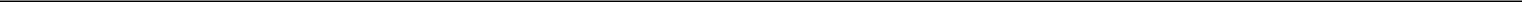 UNITED STATESSECURITIES AND EXCHANGE COMMISSIONWashington, D.C. 20549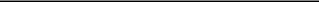 FORM 10-KANNUAL REPORT PURSUANT TO SECTION 13 OR 15(d) OF THE SECURITIES EXCHANGE ACT OF 1934For the fiscal year ended December 31, 2009orTRANSITION REPORT PURSUANT TO SECTION 13 OR 15(d) OF THE SECURITIES EXCHANGE ACT OF 1934For the transition period fromtoCommission file number 001-12019QUAKER CHEMICAL CORPORATION(Exact name of Registrant as specified in its charter)Indicate by check mark whether the Registrant has submitted electronically and posted on its corporate Web site, if any, every Interactive Data File required to be submitted and posted pursuant to Rule 405 of Regulation S-T during the preceding 12 months (or for such shorter period that the Registrant was required to submit and post such files) Yes ☐ No ☐Indicate by check mark if disclosure of delinquent filers pursuant to Item 405 of Regulation S-K is not contained herein, and will not be contained, to the best of Registrant’s knowledge, in definitive proxy or information statements incorporated by reference in Part III of this Form 10-K or any amendment to this Form 10-K. ☒Indicate by check mark whether the Registrant is a large accelerated filer, an accelerated filer, a non-accelerated filer, or a smaller reporting company. See the definitions of “large accelerated filer,” “accelerated filer” and “smaller reporting company” in Rule 12b-2 of the Exchange Act. (Check one):Large accelerated filer☐Accelerated filer☒Non-accelerated filer ☐Smaller reporting company☐(Do not check if smaller reporting company)Indicate by check mark whether the Registrant is a shell company (as defined in Rule 12b-2 of the Act).	Yes ☐	No ☒State aggregate market value of common stock held by non-affiliates of the Registrant. (The aggregate market value is computed by reference to the last reported sale on the New York Stock Exchange on June 30, 2009): $146,852,905Indicate the number of shares outstanding of each of the Registrant’s classes of common stock as of the latest practicable date: 11,139,767 shares of Common Stock, $1.00 Par Value, as of February 28, 2010.DOCUMENTS INCORPORATED BY REFERENCEPortions of the Registrant’s definitive Proxy Statement relating to the Annual Meeting of Shareholders to be held on May 12, 2010 are incorporated by reference into Part III.Table of Contents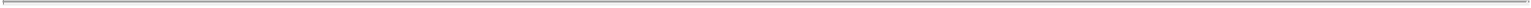 PART IAs used in this Report, the terms “Quaker,” the “Company,” “we” and “our” refer to Quaker Chemical Corporation, its subsidiaries, and associated companies, unless the context otherwise requires.Item 1.	Business.General DescriptionQuaker develops, produces, and markets a broad range of formulated chemical specialty products for various heavy industrial and manufacturing applications and, in addition, offers and markets chemical management services (“CMS”). Quaker’s principal products and services include: (i) rolling lubricants (used by manufacturers of steel in the hot and cold rolling of steel and by manufacturers of aluminum in the hot rolling of aluminum); (ii) corrosion preventives (used by steel and metalworking customers to protect metal during manufacture, storage, and shipment); (iii) metal finishing compounds (used to prepare metal surfaces for special treatments such as galvanizing and tin plating and to prepare metal for further processing); (iv) machining and grinding compounds (used by metalworking customers in cutting, shaping, and grinding metal parts which require special treatment to enable them to tolerate the manufacturing process, achieve closer tolerance, and improve tool life); (v) forming compounds (used to facilitate the drawing and extrusion of metal products); (vi) hydraulic fluids (used by steel, metalworking, and other customers to operate hydraulically activated equipment); (vii) technology for the removal of hydrogen sulfide in various industrial applications; (viii) chemical milling maskants for the aerospace industry and temporary and permanent coatings for metal and concrete products;construction products, such as flexible sealants and protective coatings, for various applications; and (x) programs to provide chemical management services. Individual product lines representing more than 10% of consolidated revenues for any of the past three years are as follows:A substantial portion of Quaker’s sales worldwide are made directly through its own employees and its CMS programs with the balance being handled through value-added resellers and agents. Quaker employees visit the plants of customers regularly and, through training and experience, identify production needs which can be resolved or alleviated either by adapting Quaker’s existing products or by applying new formulations developed in Quaker’s laboratories.Quaker makes little use of advertising but relies heavily upon its reputation in the markets which it serves. Generally, separate manufacturing facilities of a single customer are served by different personnel. As part of the Company’s chemical management services, certain third-party product sales to customers are managed by the Company. Where the Company acts as principal, revenues are recognized on a gross reporting basis at the selling price negotiated with the customers.Where the Company acts as an agent, such revenue is recorded using net reporting as service revenues at the amount of the administrative fee earned by the Company for ordering the goods. Third-party products transferred under arrangements resulting in net reporting totaled $27.5 million, $32.2 million and $52.7 million for 2009, 2008 and 2007, respectively. The Company recognizes revenue in accordance with the terms of the underlying agreements, when title and risk of loss have been transferred, collectability is reasonably assured, and pricing is fixed or determinable. This generally occurs for product sales when products are shipped to customers or, for consignment arrangements, upon usage by the customer and when services are performed. License fees and royalties are recognized in accordance with agreed-upon terms, when performance obligations are satisfied, the amount is fixed or determinable, and collectability is reasonably assured, and are included in other income.1Table of ContentsCompetitionThe chemical specialty industry comprises a number of companies of similar size as well as companies larger and smaller than Quaker. Quaker cannot readily determine its precise position in every industry it serves. Based on information available to Quaker, however, it is estimated that Quaker holds a leading and significant global position (among a group in excess of 25 other suppliers) in the market for process fluids to produce sheet steel. It is also believed that Quaker holds significant global positions in the markets for process fluids in portions of the automotive and industrial markets. Many competitors are in fewer and more specialized product classifications or provide different levels of technical services in terms of specific formulations for individual customers. Competition in the industry is based primarily on the ability to provide products that meet the needs of the customer and render technical services and laboratory assistance to customers and, to a lesser extent, on price.Major Customers and MarketsIn 2009, Quaker’s five largest customers (each composed of multiple subsidiaries or divisions with semi-autonomous purchasing authority) accounted for approximately 24% of its consolidated net sales with the largest customer (Arcelor-Mittal Group) accounting for approximately 9% of consolidated net sales. A significant portion of Quaker’s revenues are realized from the sale of process fluids and services to manufacturers of steel, automobiles, appliances, and durable goods, and, therefore, Quaker is subject to the same business cycles as those experienced by these manufacturers and their customers. Furthermore, steel customers typically have limited manufacturing locations as compared to metalworking customers and generally use higher volumes of products at a single location. Accordingly, the loss or closure of a steel mill or other major customer site can have a material adverse effect on Quaker’s business.Raw MaterialsQuaker uses over 1,000 raw materials, including mineral oils and derivatives, animal fats and derivatives, vegetable oils and derivatives, ethylene derivatives, solvents, surface active agents, chlorinated paraffinic compounds, and a wide variety of other organic and inorganic compounds. In 2009, three raw material groups (mineral oils and derivatives, animal fats and derivatives, and vegetable oils and derivatives) each accounted for as much as 10% of the total cost of Quaker’s raw material purchases. The price of mineral oil can be affected by the price of crude oil and refining capacity. In addition, animal fat and vegetable oil prices are impacted by increased biodiesel consumption. Accordingly, significant fluctuations in the price of crude oil can have a material effect upon the Company’s business. Many of the raw materials used by Quaker are “commodity” chemicals, and, therefore, Quaker’s earnings can be affected by market changes in raw material prices. Quaker has multiple sources of supply for most materials, and management believes that the failure of any single supplier would not have a material adverse effect upon its business. Reference is made to the disclosure contained in Item 7A of this Report.Patents and TrademarksQuaker has a limited number of patents and patent applications, including patents issued, applied for, or acquired in the United States and in various foreign countries, some of which may prove to be material to its business. Principal reliance is placed upon Quaker’s proprietary formulae and the application of its skills and experience to meet customer needs. Quaker’s products are identified by trademarks that are registered throughout its marketing area.Research and Development—LaboratoriesQuaker’s research and development laboratories are directed primarily toward applied research and development since the nature of Quaker’s business requires continual modification and improvement of formulations to provide chemical specialties to satisfy customer requirements. Quaker maintains quality control2Table of Contentslaboratory facilities in each of its manufacturing locations. In addition, Quaker maintains in Conshohocken, Pennsylvania, Placentia, California, Santa Fe Springs, California, Uithoorn, The Netherlands and Qingpu, China laboratory facilities that are devoted primarily to applied research and development.Research and development costs are expensed as incurred. Research and development expenses during 2009, 2008 and 2007 were $15.0 million, $16.9 million and $14.6 million, respectively.Most of Quaker’s subsidiaries and associated companies also have laboratory facilities. Although not as complete as the Conshohocken, Santa Fe Springs, Uithoorn or Qingpu laboratories, these facilities are generally sufficient for the requirements of the customers being served. If problems are encountered which cannot be resolved by local laboratories, such problems may be referred to the laboratory staff in Conshohocken or Uithoorn.Regulatory MattersIn order to facilitate compliance with applicable Federal, state, and local statutes and regulations relating to occupational health and safety and protection of the environment, the Company has an ongoing program of site assessment for the purpose of identifying capital expenditures or other actions that may be necessary to comply with such requirements. The program includes periodic inspections of each facility by Quaker and/or independent experts, as well as ongoing inspections and training by on-site personnel. Such inspections address operational matters, record keeping, reporting requirements, and capital improvements. In 2009, capital expenditures directed solely or primarily to regulatory compliance amounted to approximately $0.7 million compared to $1.7 million and $0.9 million in 2008 and 2007, respectively. In 2010, the Company expects to incur approximately $1.3 million for capital expenditures directed primarily to regulatory compliance. Incorporated by reference is the information regarding AC Products, Inc. contained in Note 22 of Notes to Consolidated Financial Statements included in Item 8 of this Report.Number of EmployeesOn December 31, 2009, Quaker’s consolidated companies had 1,252 full-time employees of whom 470 were employed by the parent company and its U.S. subsidiaries and 782 were employed by its non-U.S. subsidiaries. Associated companies of Quaker (in which it owns 50% or less) employed 152 people on December 31, 2009.Product ClassificationThe Company organizes its segments by type of product sold. The Company’s reportable segments are as follows:Metalworking process chemicals—industrial process fluids for various heavy industrial and manufacturing applications.Coatings—temporary and permanent coatings for metal and concrete products and chemical milling maskants.Other chemical products—other various chemical products.Incorporated by reference is the segment information contained in Note 17 of Notes to Consolidated Financial Statements included in Item 8 of this Report.Non-U.S. ActivitiesSince significant revenues and earnings are generated by non-U.S. operations, Quaker’s financial results are affected by currency fluctuations, particularly between the U.S. Dollar, the E.U. Euro, the Brazilian Real, and the Chinese Renminbi, and the impact of those currency fluctuations on the underlying economies. Incorporated by3Table of Contentsreference is the foreign exchange risk information contained in Item 7A of this Report and the geographic information in Note 17 of Notes to Consolidated Financial Statements included in Item 8 of this Report.Quaker on the InternetFinancial results, news and other information about Quaker can be accessed from the Company’s Web site at http://www.quakerchem.com. This site includes important information on products and services, financial reports, news releases, and career opportunities. The Company’s periodic and current reports on Forms 10-K, 10-Q and 8-K, including exhibits and supplemental schedules filed therewith, and amendments to those reports, filed with the Securities and Exchange Commission (“SEC”) are available on the Company’s Web site, free of charge, as soon as reasonably practicable after they are electronically filed with or furnished to the SEC. Information that can be accessed through the Company’s Web site is not incorporated by reference in this Report and, accordingly, you should not consider that information part of this Report.Factors that May Affect Our Future Results(Cautionary Statements under the Private Securities Litigation Reform Act of 1995)Certain information included in this Report and other materials filed or to be filed by Quaker with the SEC (as well as information included in oral statements or other written statements made or to be made by us) contain or may contain forward-looking statements within the meaning of Section 27A of the Securities Act of 1933, as amended, and Section 21E of the Securities Exchange Act of 1934, as amended. These statements can be identified by the fact that they do not relate strictly to historical or current facts. We have based these forward-looking statements on our current expectations about future events. These forward-looking statements include statements with respect to our beliefs, plans, objectives, goals, expectations, anticipations, intentions, financial condition, results of operations, future performance, and business, including:statements relating to our business strategy;our current and future results and plans; andstatements that include the words “may,” “could,” “should,” “would,” “believe,” “expect,” “anticipate,” “estimate,” “intend,” “plan” or similar expressions.Such statements include information relating to current and future business activities, operational matters, capital spending, and financing sources. From time to time, oral or written forward-looking statements are also included in Quaker’s periodic reports on Forms 10-Q and 8-K, press releases, and other materials released to, or statements made to, the public.Any or all of the forward-looking statements in this Report, in Quaker’s Annual Report to Shareholders for 2009, and in any other public statements we make may turn out to be wrong. This can occur as a result of inaccurate assumptions or as a consequence of known or unknown risks and uncertainties. Many factors discussed in this Report will be important in determining our future performance. Consequently, actual results may differ materially from those that might be anticipated from our forward-looking statements.We undertake no obligation to publicly update any forward-looking statements, whether as a result of new information, future events or otherwise. However, any further disclosures made on related subjects in Quaker’s subsequent reports on Forms 10-K, 10-Q and 8-K should be consulted. These forward-looking statements are subject to risks, uncertainties and assumptions about us and our operations that are subject to change based on various important factors, some of which are beyond our control. A major risk is that the demand for the Company’s products and services is largely derived from the demand for its customers’ products, which subjects the Company to uncertainties related to downturns in a customer’s business and unanticipated customer production shutdowns. Other major risks and uncertainties include, but are not limited to, significant increases in raw material costs, worldwide economic and political conditions, foreign currency fluctuations, and terrorist4Table of Contentsattacks such as those that occurred on September 11, 2001, each of which is discussed in greater detail in Item 1A of this Report. Furthermore, the Company is subject to the same business cycles as those experienced by steel, automobile, aircraft, appliance, and durable goods manufacturers. These risks, uncertainties, and possible inaccurate assumptions relevant to our business could cause our actual results to differ materially from expected and historical results. Other factors beyond those discussed in this Report could also adversely affect us. Therefore, we caution you not to place undue reliance on our forward-looking statements. This discussion is provided as permitted by the Private Securities Litigation Reform Act of 1995.Item 1A.	Risk FactorsChanges to the industries and markets that Quaker serves could have a material adverse effect on the Company’s liquidity, financial position, and results of operations.The chemical specialty industry comprises a number of companies of similar size as well as companies larger and smaller than Quaker. It is estimated that Quaker holds a leading global position in the markets for process fluids to produce sheet steel and in portions of the automotive and industrial markets. The industry is highly competitive, and a number of companies with significant financial resources and/or customer relationships compete with us to provide similar products and services. Our competitors may be positioned to offer more favorable pricing and service terms, resulting in reduced profitability and loss of market share for us. Historically, competition in the industry has been based primarily on the ability to provide products that meet the needs of the customer and render technical services and laboratory assistance to the customer and, to a lesser extent, on price. Factors critical to the Company’s business include successfully differentiating the Company’s offering from its competition, operating efficiently and profitably as a globally integrated whole, and increasing market share and customer penetration through internally developed business programs and strategic acquisitions.The business environment in which the Company operates remains challenging. The Company is subject to the same business cycles as those experienced by steel, automobile, aircraft, appliance, and durable goods manufacturers. A major risk is that the Company’s demand is largely derived from the demand for its customers’ products, which subjects the Company to uncertainties related to downturns in our customers’ business and unanticipated customer production shutdowns or curtailments. The Company has limited ability to adjust its cost level contemporaneously with changes in sales and gross margins. Thus, a significant downturn in sales or gross margins due to weak end-user markets, loss of a significant customer, and/or rising raw material costs could have a material adverse effect on the Company’s liquidity, financial position, and results of operations.Our business depends on attracting and retaining qualified management personnel.The unanticipated departure of any key member of our management team could have an adverse effect on our business. Given the relative size of the Company and the breadth of its global operations, there are a limited number of qualified management personnel to assume the responsibilities of management level employees should there be management turnover. In addition, because of the specialized and technical nature of our business, our future performance is dependent on the continued service of, and our ability to attract and retain qualified management, commercial and technical personnel. Competition for such personnel is intense, and we may be unable to continue to attract or retain such personnel.Inability to obtain sufficient price increases or contract concessions to offset increases in the costs of raw material could have a material adverse effect on the Company’s liquidity, financial position, and results of operations. Price increases implemented could result in the loss of sales.Quaker uses over 1,000 raw materials, including mineral oils and derivatives, animal fats and derivatives, vegetable oils and derivatives, ethylene derivatives, solvents, surface active agents, chlorinated paraffinic compounds, and a wide variety of other organic and inorganic compounds. In 2009, three raw material groups5Table of Contents(mineral oils and derivatives, animal fats and derivatives, and vegetable oils and derivatives) each accounted for as much as 10% of the total cost of Quaker’s raw material purchases. The price of mineral oil can be affected by the price of crude oil and refining capacity. In addition, many of the raw materials used by Quaker are “commodity” chemicals. Accordingly, Quaker’s earnings can be affected by market changes in raw material prices.Over the past three years, Quaker has experienced significant volatility in its raw material costs, particularly crude oil derivatives. For example, the price of crude oil averaged $61 per barrel in 2009 versus $100 in 2008 and $72 in 2007 and is currently trading near $80 per barrel. In addition, refining capacity has also been constrained by various factors, which further contributed to volatile raw material costs and negatively impacted margins. Animal fat and vegetable oil prices have been impacted by increased biodiesel consumption. In response, the Company has aggressively pursued price increases to offset the increased raw material costs. Although the Company has been successful in recovering a substantial amount of the raw material cost increases, it has experienced competitive as well as contractual constraints limiting pricing actions. In addition, as a result of the Company’s pricing actions, customers may become more likely to consider competitors’ products, some of which may be available at a lower cost. Significant loss of customers could result in a material adverse effect on the Company’s results of operations.Loss of a significant manufacturing facility may materially and adversely affect the Company’s liquidity, financial position, and results of operations.Quaker has multiple manufacturing facilities throughout the world. In certain countries such as Brazil, India and China, there is only one such facility. If one of the Company’s facilities was damaged to such extent that production was halted for an extended period, the Company may not be able to timely supply affected customers. This could result in a loss of sales over an extended period or possibly, permanently. The Company does take steps to mitigate against this risk including contingency planning and procuring property and casualty insurance (including business interruption insurance). Nevertheless, the permanent loss of sales in any one region could have a significant material adverse effect on Quaker’s liquidity, financial position, and results of operations.Bankruptcy of a significant customer could have a material adverse effect on our liquidity, financial position, and results of operations.A significant portion of Quaker’s revenues is derived from sales to customers in the U.S. steel and automotive industries, including some of our larger customers, where a number of bankruptcies occurred during recent years and companies have experienced financial difficulties. As part of the bankruptcy process, the Company’s pre-petition receivables may not be realized, customer manufacturing sites may be closed or contracts voided. The bankruptcy of a major customer could have a material adverse effect on the Company’s liquidity, financial position, and results of operations. Steel customers typically have limited manufacturing locations as compared to metalworking customers and generally use higher volumes of products at a single location. The loss or closure of a steel mill or other major customer site of a significant customer could have a material adverse effect on Quaker’s business.During 2009, our five largest customers (each composed of multiple subsidiaries or divisions with semi-autonomous purchasing authority) together accounted for approximately 24% of our consolidated net sales with the largest customer (Arcelor-Mittal Group) accounting for approximately 9% of consolidated net sales.Failure to comply with any material provision of our credit facility or other debt agreements could have a material adverse effect on our liquidity, financial position, and results of operations.The Company maintains a $125.0 million unsecured credit facility (the “Credit Facility”) with a group of lenders, which can be increased to $175.0 million at the Company’s option if lenders agree to increase their commitments and the Company satisfies certain conditions. The Credit Facility, which matures in 2012, provides the availability of revolving credit borrowings. In general, the borrowings under the Credit Facility bear interest at either a base rate or LIBOR rate plus a margin based on the Company’s consolidated leverage ratio.6Table of ContentsThe Credit Facility contains limitations on capital expenditures, investments, acquisitions and liens, as well as default provisions customary for facilities of its type. While these covenants and restrictions are not currently considered to be overly restrictive, they could become more difficult to comply with as our business or financial conditions change. In addition, deterioration in the Company’s results of operations or financial position could significantly increase borrowing costs.Quaker is exposed to market rate risk for changes in interest rates, due to the variable interest rate applied to the Company’s borrowings under its Credit Facility. Accordingly, if interest rates rise significantly, the cost of debt to Quaker will increase, perhaps significantly, depending on the extent of Quaker’s borrowings under the Credit Facility. At December 31, 2009, the Company had $46.4 million outstanding under its credit facilities. The Company has entered into interest rate swaps in order to fix a portion of its variable rate debt and mitigate the risks associated with higher interest rates. The combined notional value of the swaps was $40.0 million at December 31, 2009.Failure to generate taxable income could have a material adverse effect on our financial position and results of operations.At December 31, 2009, the Company had net U.S. deferred tax assets totaling $16.3 million, excluding deferred tax assets relating to additional minimum pension liabilities. In addition, at that date, the Company had $6.0 million in operating loss carryforwards primarily related to certain of its foreign operations. The Company records valuation allowances when necessary to reduce its deferred tax assets to the amount that is more likely than not to be realized. The Company considers future taxable income and ongoing prudent and feasible tax planning strategies in assessing the need for a valuation allowance. However, in the event the Company were to determine that it would not be able to realize all or part of its net deferred tax assets in the future, an adjustment to the deferred tax asset would be a non-cash charge to income in the period such determination was made, which could have a material adverse effect on the Company’s financial statements. The Company continues to closely monitor this situation as it relates to its net deferred tax assets and the assessment of valuation allowances.Environmental laws and regulations and pending legal proceedings may materially and adversely affect the Company’s liquidity, financial position, and results of operations.The Company is a party to proceedings, cases, and requests for information from, and negotiations with, various claimants and Federal and state agencies relating to various matters, including environmental matters. An adverse result in one or more matters could materially and adversely affect the Company’s liquidity, financial position and results of operations. Incorporated herein by reference is the information concerning pending asbestos-related litigation against an inactive subsidiary and amounts accrued associated with certain environmental non-capital remediation costs in Note 22 of Notes to Consolidated Financial Statements which appears in Item 8 of this Report.We might not be able to timely develop, manufacture and gain market acceptance of new and enhanced products required to maintain or expand our business.We believe that our continued success depends on our ability to continuously develop and manufacture new products and product enhancements on a timely and cost-effective basis, in response to customers’ demands for higher performance process chemicals, coatings and other chemical products. Our competitors may develop new products or enhancements to their products that offer performance, features and lower prices that may render our products less competitive or obsolete and, as a consequence, we may lose business and/or significant market share. The development and commercialization of new products requires significant expenditures over an extended period of time, and some products that we seek to develop may never become profitable. In addition, we may not be able to develop and introduce products incorporating new technologies in a timely manner that will satisfy our customers’ future needs or achieve market acceptance.7Table of ContentsThe scope of our international operations subjects the Company to risks, including risks from changes in trade regulations, currency fluctuations, and political and economic instability.Since significant revenues and earnings are generated by non-U.S. operations, Quaker’s financial results are affected by currency fluctuations, particularly between the U.S. Dollar, the E.U. Euro, the Brazilian Real, and the Chinese Renminbi, and the impact of those currency fluctuations on the underlying economies. During the past three years, sales by non-U.S. subsidiaries accounted for approximately 58% to 62% of the annual consolidated net sales. All of these operations use the local currency as their functional currency. The Company generally does not use financial instruments that expose it to significant risk involving foreign currency transactions; however, the size of non-U.S. activities has a significant impact on reported operating results and attendant net assets. Therefore, as exchange rates vary, Quaker’s results can be materially affected. Incorporated by reference is the foreign exchange risk information contained in Item 7A of this Report and the geographic information in Note 17 of Notes to Consolidated Financial Statements included in Item 8 of this Report.Additional risks associated with the Company’s international operations include, but are not limited to, the following:changes in economic conditions from country to country,changes in a country’s political condition,trade protection measures,licensing and other legal requirements,local tax issues,longer payment cycles in certain foreign markets,restrictions on the repatriation of our assets, including cash,significant foreign and United States taxes on repatriated cash,the difficulties of staffing and managing dispersed international operations,less protective foreign intellectual property laws, andlegal systems that may be less developed and predictable than those in the United States.Terrorist attacks, or other acts of violence or war may affect the markets in which we operate and our profitability.Terrorist attacks may negatively affect our operations. There can be no assurance that there will not be further terrorist attacks against the U.S. or U.S. businesses. Terrorist attacks or armed conflicts may directly impact our physical facilities or those of our suppliers or customers. Additional terrorist attacks may disrupt the global insurance and reinsurance industries with the result that we may not be able to obtain insurance at historical terms and levels for all of our facilities. Furthermore, additional attacks may make travel and the transportation of our supplies and products more difficult and more expensive and ultimately affect the sales of our products. The consequences of terrorist attacks or armed conflicts can be unpredictable, and we may not be able to foresee events that could have an adverse effect on our business.Item 1B.	Unresolved Staff Comments.None.Item 2.	Properties.Quaker’s corporate headquarters and a laboratory facility are located in Conshohocken, Pennsylvania. Quaker’s other principal facilities are located in Detroit, Michigan; Middletown, Ohio; Placentia, California; Santa Fe Springs, California; Uithoorn, The Netherlands; Santa Perpetua de Mogoda, Spain; Rio de Janeiro,8Table of ContentsBrazil; Tradate, Italy; and Qingpu, China. All of the properties except those in Placentia, California and Santa Fe Springs, California are used by the metalworking process chemicals segment. The Placentia, California and Santa Fe Springs, California properties are used by the coatings segment. With the exception of the Conshohocken, Placentia, Santa Fe Springs and Tradate sites, which are leased, all of these principal facilities are owned by Quaker and as of December 31, 2009 were mortgage free. Quaker also leases sales, laboratory, manufacturing, and warehouse facilities in other locations.Quaker’s principal facilities (excluding Conshohocken) consist of various manufacturing, administrative, warehouse, and laboratory buildings. Substantially all of the buildings (including Conshohocken) are of fire-resistant construction and are equipped with sprinkler systems. All facilities are primarily of masonry and/or steel construction and are adequate and suitable for Quaker’s present operations. The Company has a program to identify needed capital improvements that are implemented as management considers necessary or desirable. Most locations have various numbers of raw material storage tanks ranging from 7 to 66 at each location with a capacity ranging from 1,000 to 82,000 gallons and processing or manufacturing vessels ranging in capacity from 15 to 16,000 gallons.Each of Quaker’s 50% or less owned non-U.S. associated companies owns or leases a plant and/or sales facilities in various locations.Item 3.	Legal Proceedings.The Company is a party to proceedings, cases, and requests for information from, and negotiations with, various claimants and Federal and state agencies relating to various matters, including environmental matters. For information concerning pending asbestos-related litigation against an inactive subsidiary and amounts accrued associated with certain environmental non-capital remediation costs, reference is made to Note 22 of Notes to Consolidated Financial Statements, included in Item 8 of this Report, which is incorporated herein by this reference. The Company is a party to other litigation which management currently believes will not have a material adverse effect on the Company’s results of operations, cash flow, or financial condition.Item 4.	[Reserved]9Table of ContentsItem 4(a).	Executive Officers of the Registrant.Set forth below is information regarding the executive officers of the Company, each of whom has been employed by the Company for more than five years, including the respective positions and offices with the Company held by each over the respected periods indicated. Each of the executive officers, with the exception of Mr. Hill, is elected annually to a one-year term. Mr. Hill is considered an executive officer in his capacity as principal accounting officer for purposes of this item.Table of ContentsPART IIItem 5.	Market for Registrant’s Common Equity, Related Stockholder Matters, and Issuer Purchases of Equity Securities.The Company’s common stock is listed on the New York Stock Exchange (“NYSE”) under the trading symbol KWR. The following table sets forth, for the calendar quarters during the past two most recent fiscal years, the range of high and low sales prices for the common stock as reported on the NYSE composite tape (amounts rounded to the nearest penny), and the quarterly dividends declared and paid:There are no restrictions that currently materially limit the Company’s ability to pay dividends. If a default under the Company’s primary credit facility were to occur and continue, the payment of dividends would be prohibited. Reference is made to the “Liquidity and Capital Resources” disclosure contained in Item 7 of this Report.As of January 15, 2010, there were 1,010 shareholders of record of the Company’s common stock, its only outstanding class of equity securities.Every holder of Quaker common stock is entitled to one vote or ten votes for each share held of record on any record date depending on how long each share has been held. As of January 15, 2010, 11,088,066 shares of Quaker common stock were issued and outstanding. Based on the information available to the Company on January 15, 2010, as of that date the holders of 1,099,589 shares of Quaker common stock would have been entitled to cast ten votes for each share, or approximately 52% of the total votes that would have been entitled to be cast as of that record date and the holders of 9,988,477 shares of Quaker common stock would have been entitled to cast one vote for each share, or approximately 48% of the total votes that would have been entitled to be cast as of that date. The number of shares that are indicated as entitled to one vote includes those shares presumed to be entitled to only one vote. Because the holders of these shares may rebut this presumption, the total number of votes entitled to be cast as of January 15, 2010 could be more than 20,984,367.Reference is made to the information in Item 12 of this Report under the caption “Equity Compensation Plans,” which is incorporated herein by this reference.No shares of the Company’s common stock were acquired by the Company or any “affiliated purchaser”, as that term is defined in Rule 10b-18(a)(3) under the Securities Exchange Act of 1934, during the fourth quarter of the fiscal year covered by this Report.11Table of ContentsThe following graph compares the cumulative total return (assuming reinvestment of dividends) from December 31, 2004 to December 31, 2009 forQuaker’s common stock, (ii) the S&P SmallCap 600 Stock Index (the “SmallCap Index”) and (iii) the S&P Chemicals (Specialty) Index-SmallCap (the “Chemicals Index”). The graph assumes the investment of $100 on December 31, 2004 in each of Quaker’s common stock, the stocks comprising the SmallCap Index, and the stocks comprising the Chemicals Index.COMPARISON OF CUMULATIVE FIVE–YEAR TOTAL RETURN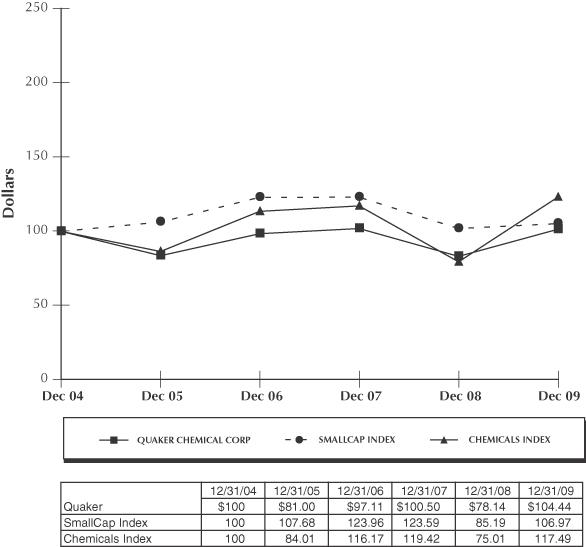 12Table of ContentsItem 6.	Selected Financial Data.The following table sets forth selected financial information for the Company and its consolidated subsidiaries(1):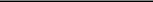 Following amounts in thousandsEquity and per share amounts have been retrospectively adjusted for the years 2005 – 2008 for the adoption of FASB’s guidance regarding noncontrolling interests and the inclusion of non-vested stock in the calculation of earnings per share.The results of operations for 2009 include a net pre-tax charge for restructuring and related activities of $2,289; a pre-tax charge of $2,443 related to the retirement of the Company’s former Chief Executive Officer in 2008; offset by a gain of $1,193 on the disposition of land in Europe and a $583 tax benefit from the derecognition of various uncertain tax positions due to the expiration of applicable statutes of limitations and resolution of tax audits for certain tax years.The results for operations for 2008 include a net pre-tax charge for restructuring and related activities of $2,916; a pre-tax charge of $3,505 for the incremental charges related to the retirement of the Company’s Chief Executive Officer; offset by a net arbitration award of $956 related to litigation with one of the former owners of the Company’s Italian subsidiary; a tax refund of $460 relating to the Company’s increased investment in China; and a $1,508 tax benefit from the derecognition of various uncertain tax positions due to the expiration of applicable statutes of limitations and resolution of tax audits for certain tax years.The results of operations for 2007 include a pre-tax environmental charge of $3,300 for the settlement of the ACP litigation and ongoing remediation activities at the site; a pre-tax charge of $701 related to a discontinued strategic initiative; a pre-tax charge of $487 related to certain customer bankruptcies; a tax refund of $665 related to the Company’s increased investment in China; a non-cash out-of-period tax benefit adjustment of $993 primarily related to deferred tax accounting for the Company’s foreign pension plans; and a $391 tax charge related to the revaluation of deferred tax assets as a result of a tax law change.The results of operations for 2005 include a net pre-tax charge for restructuring and related activities of $10,320; proceeds from the sale of real estate by the Company’s real estate joint venture of $4,187; and a $1,000 tax charge associated with the repatriation of accumulated earnings of its foreign subsidiaries.13Table of ContentsItem 7.	Management’s Discussion and Analysis of Financial Condition and Results of Operations.Executive SummaryQuaker Chemical Corporation is a leading global provider of process chemicals, chemical specialties, services, and technical expertise to a wide range of industries – including steel, automotive, mining, aerospace, tube and pipe, coatings and construction materials. Our products, technical solutions and chemical management services enhance our customers’ processes, improve their product quality and lower their costs.The revenue decline in 2009 compared to 2008 was principally due to volume declines and, to a lesser extent, unfavorable foreign exchange rate translation. Volumes were down 20% compared to 2008 and decreases occurred in all of the Company’s regions and market segments except Asia/Pacific as the global economic downturn continued to impact the Company. This volume decline includes reduced Chemical Management Services (“CMS”) to the automotive industry both in terms of raw volume as well as reduced CMS revenue reported on a gross basis. The Company did experience volume increases on a sequential quarterly basis throughout 2009; however, volumes have not recovered to pre-crisis levels. The decline in product volume was offset in part by a significant increase in gross margin percentage as a result of cost reduction actions taken, a more favorable raw material cost environment and reduced automotive CMS revenue reported on a gross basis. The Company’s selling, general and administrative expenses (“SG&A”) declined $10.7 million compared to the prior year. The decrease in SG&A was due to savings realized from the Company’s restructuring activities, reduced discretionary spending, lower commissions on reduced sales and foreign exchange rate translation, partially offset by the restoration of incentive compensation. These SG&A savings were critical in helping to offset the gross margin shortfall compared to the prior year.The full year 2009 results included some unusual items. A $2.3 million restructuring charge was taken in 2009, in a further effort to reduce operating costs as volume declines continued in the U.S. and Europe and extended to other regions. The Company also incurred charges related to the former CEO’s supplemental retirement plan of approximately $2.4 million. Other income for 2009 includes a $1.2 million gain related to the disposition of excess land in Europe. The effective tax rate for 2009 reflects no tax expense being provided for the land sale gain due to the utilization of net operating losses which were previously not benefited and includes approximately $0.6 million of benefit from the derecognition of various uncertain tax positions due to the expiration of applicable statutes of limitations and resolution of tax audits for certain tax years.The full year 2008 results included some unusual items as well. A $2.9 million restructuring charge was taken in response to the dramatic volume declines in the U.S. and Europe with the goal of reducing operating costs in those regions. The results also included $3.5 million of charges related to the retirement of the Company’s former Chief Executive Officer. Other income for 2008 includes a net arbitration award of approximately $1.0 million related to litigation with one of the former owners of the Company’s Italian subsidiary. The effective tax rate includes a $0.5 million refund of taxes in China as a result of the Company’s increased investment and $1.5 million of benefit from the derecognition of various uncertain tax positions due to the expiration of applicable statutes of limitations and resolution of tax audits for certain tax years.The net result was earnings per diluted share of $1.47, up 40% compared to $1.05 for 2008, as well as a record $41.6 million of cash flow generated from operations. Addtionally, a key driver in the Company’s sequential quarterly improvement in profitability throughout 2009 was the strong steel industry demand in China, Brazil and India. Steel and automotive volumes, while gradually recovering, remain depressed in North America and Europe and profitability, while improved, has not yet reached necessary longer term levels.Visibility of the future underlying business environment remains limited due to an uncertain global economic environment, as further discussed below in Liquidity and Capital Resources. Demand is expected to remain below historic levels. In addition, although the raw material cost environment has been more favorable than a year ago, the Company is closely monitoring the upward trend in crude oil prices as many of our products are made from derivatives of crude oil. In 2010, the Company will continue its investments in Brazil, Russia and14Table of ContentsChina as well as other key growth initiatives but still expects year-over-year earnings growth as volumes gradually increase.Critical Accounting Policies and EstimatesQuaker’s discussion and analysis of its financial condition and results of operations are based upon Quaker’s consolidated financial statements, which have been prepared in accordance with accounting principles generally accepted in the United States. The preparation of these financial statements requires Quaker to make estimates and judgments that affect the reported amounts of assets, liabilities, revenues and expenses, and related disclosure of contingent assets and liabilities. On an ongoing basis, Quaker evaluates its estimates, including those related to customer sales incentives, product returns, bad debts, inventories, property, plant, and equipment, investments, goodwill, intangible assets, income taxes, financing operations, restructuring, incentive compensation plans (including equity-based compensation), pensions and other postretirement benefits, and contingencies and litigation. Quaker bases its estimates on historical experience and on various other assumptions that are believed to be reasonable under the circumstances, the results of which form the basis for making judgments about the carrying values of assets and liabilities that are not readily apparent from other sources. Actual results may differ from these estimates under different assumptions or conditions.Quaker believes the following critical accounting policies describe the more significant judgments and estimates used in the preparation of its consolidated financial statements:Accounts receivable and inventory reserves and exposures—Quaker establishes allowances for doubtful accounts for estimated losses resulting from the inability of its customers to make required payments. If the financial condition of Quaker’s customers were to deteriorate, resulting in an impairment of their ability to make payments, additional allowances may be required. As part of its terms of trade, Quaker may custom manufacture products for certain large customers and/or may ship product on a consignment basis. Further, a significant portion of Quaker’s revenues is derived from sales to customers in the U.S. steel and automotive industries, where a number of bankruptcies have occurred during recent years and companies have experienced financial difficulties. When a bankruptcy occurs, Quaker must judge the amount of proceeds, if any, that may ultimately be received through the bankruptcy or liquidation process. These matters may increase the Company’s exposure should a bankruptcy occur, and may require write down or disposal of certain inventory due to its estimated obsolescence or limited marketability. Reserves for customers filing for bankruptcy protection are generally dependent on the Company’s evaluation of likely proceeds from the bankruptcy process. Large and/or financially distressed customers are generally reserved for on a specific review basis while a general reserve is established for other customers based on historical experience. The Company’s consolidated allowance for doubtful accounts was $4.0 million and $3.5 million at December 31, 2009 and 2008, respectively. Further, the Company recorded provisions for doubtful accounts of $1.4 million, $1.1 million and $0.0 million in 2009, 2008 and 2007, respectively. An increase of 10% to the recorded provisions would have decreased the Company’s pre-tax earnings by $0.1 million, $0.1 million and $0.0 million in 2009, 2008 and 2007, respectively.Environmental and litigation reserves—Accruals for environmental and litigation matters are recorded when it is probable that a liability has been incurred and the amount of the liability can be reasonably estimated. Accrued liabilities are exclusive of claims against third parties and are not discounted. Environmental costs and remediation costs are capitalized if the costs extend the life, increase the capacity or improve the safety or efficiency of the property from the date acquired or constructed, and/or mitigate or prevent contamination in the future. Estimates for accruals for environmental matters are based on a variety of potential technical solutions, governmental regulations and other factors, and are subject to a large range of potential costs for remediation and other actions. A considerable amount of judgment is required in determining the most likely estimate within the range, and the factors determining this judgment may vary over time. Similarly, reserves for litigation and similar matters are based on a range of potential outcomes and require considerable judgment in determining the most probable outcome. If no amount within the range is considered more probable than any other amount, the Company accrues the lowest amount in the range in15Table of Contentsaccordance with generally accepted accounting principles. An inactive subsidiary of the Company is involved in asbestos litigation. If the Company ever concludes that it is probable it will be liable for any of the obligations of such subsidiary, then it will record the associated liabilities if they can be reasonably estimated. The Company will reassess this situation periodically in accordance with FASB’s guidance regarding contingencies. See Note 22 of Notes to Consolidated Financial Statements which appears in Item 8 of this Report.Realizability of equity investments—Quaker holds equity investments in various foreign companies, whereby it has the ability to influence, but not control, the operations of the entity and its future results. Quaker records an investment impairment charge when it believes an investment has experienced a decline in value that is other than temporary. Future adverse changes in market conditions, poor operating results of underlying investments, or devaluation of foreign currencies could result in losses or an inability to recover the carrying value of the investments that may not be reflected in an investment’s current carrying value. These factors may result in an impairment charge in the future. The carrying amount of the Company’s equity investments at December 31, 2009 was $8.8 million and was comprised of three investments totaling $4.8 million in Nippon Quaker Chemical, Ltd. (Japan) at 50%, $2.3 million in TecniQuimia Mexicana S.A. de C.V. (Mexico) at 40%, and $1.7 million in Kelko Quaker Chemical, S.A. (Venezuela) at 50%, respectively. See Note 24 of Notes to Consolidated Financial Statements which appears in Item 8 of this Report.Tax exposures, valuation allowances and uncertain tax positions—Quaker records expenses and liabilities for taxes based on estimates of amounts that will be ultimately determined to be deductible in tax returns filed in various jurisdictions. The filed tax returns are subject to audit, often several years subsequent to the date of the financial statements. Disputes or disagreements may arise during audits over the timing or validity of certain items or deductions, which may not be resolved for extended periods of time. Quaker applies the provisions of FASB’s guidance regarding uncertain tax positions. The guidance applies to all income tax positions taken on previously filed tax returns or expected to be taken on a future tax return. The guidance prescribes a benefit recognition model with a two-step approach, a more-likely-than-not recognition criterion, and a measurement attribute that measures the position as the largest amount of tax benefit that is greater than 50% likely of being realized upon effective settlement. The guidance further requires that the amount of interest expense and income to be recognized related to uncertain tax positions be computed by applying the applicable statutory rate of interest to the difference between the tax position recognized in accordance with the guidance, including timing differences, and the amount previously taken or expected to be taken in a tax return. Quaker also records valuation allowances when necessary to reduce its deferred tax assets to the amount that is more likely than not to be realized. While Quaker has considered future taxable income and ongoing prudent and feasible tax planning strategies in assessing the need for the valuation allowance, in the event Quaker were to determine that it would be able to realize its deferred tax assets in the future in excess of its net recorded amount, an adjustment to the deferred tax asset would increase income in the period such determination was made. Likewise, should Quaker determine that it would not be able to realize all or part of its net deferred tax assets in the future, an adjustment to the deferred tax asset would be charged to income in the period such determination was made which could have a material adverse impact on the Company’s financial statements. U.S. income taxes have not been provided on the undistributed earnings of non-U.S. subsidiaries since it is the Company’s intention to continue to reinvest these earnings in those subsidiaries for working capital needs and growth initiatives. U.S. and foreign income taxes that would be payable if such earnings were distributed may be lower than the amount computed at the U.S. statutory rate due to the availability of foreign tax credits.Restructuring liabilities—Restructuring charges may consist of charges for employee severance, rationalization of manufacturing facilities and other items. The Company applies FASB’s guidance regarding exit or disposal cost obligations. The guidance requires that a liability for a cost associated with an exit or disposal activity be recognized when the liability is incurred.Goodwill and other intangible assets—The Company records goodwill and intangible assets at fair value and amortizes intangible assets which do not have indefinite lives on a straight-line basis over the16Table of Contentslives of the intangible assets based on third-party valuations of the assets. Goodwill and intangible assets, which have indefinite lives, are not amortized and are required to be assessed at least annually for impairment. The Company compares the assets’ fair value to their carrying value primarily based on future discounted cash flows in order to determine if an impairment charge is warranted. The estimates of future cash flows involve considerable management judgment and are based upon assumptions about expected future operating performance. Assumptions used in these forecasts are consistent with internal planning. The actual cash flows could differ from management’s estimates due to changes in business conditions, operating performance, and economic conditions. The Company completed its annual impairment assessment as of the end of the third quarter 2009, and no impairment charge was warranted. The Company’s consolidated goodwill and indefinite-lived intangible assets at December 31, 2009 and 2008 were $47.1 million and $41.6 million, respectively. The Company’s assumption of weighted average cost of capital and estimated future net operating profit after tax (NOPAT) are particularly important in determining whether an impairment charge has been incurred. The Company currently uses a weighted average cost of capital of 12% and, at September 30, 2009, this assumption would have had to increase by more than 3.5 percentage points before any of the Company’s reporting units would fail step one of the impairment analysis. Further, at September 30, 2009, the Company’s estimate of future NOPAT would have had to decrease by more than 22.9% before any of the Company’s reporting units would be considered potentially impaired.Postretirement benefits—The Company provides certain pension and other postretirement benefits to employees and retirees. Independent actuaries, in accordance with accounting principles generally accepted in the United States, perform the required valuations to determine benefit expense and, if necessary, non-cash charges to equity for additional minimum pension liabilities. Critical assumptions used in the actuarial valuation include the weighted average discount rate, rates of increase in compensation levels, and expected long-term rates of return on assets. If different assumptions were used, additional pension expense or charges to equity might be required. The Company’s U.S. pension plan year-end is November 30, and the measurement date is December 31. The following table highlights the potential impact on the Company’s pre-tax earnings due to changes in assumptions with respect to the Company’s pension plans, based on assets and liabilities at December 31, 2009:Recently Issued Accounting StandardsThe FASB updated its guidance regarding a vendor’s multiple-deliverable arrangements in October 2009. The updated guidance establishes a selling price hierarchy to be followed in determining the selling price for each deliverable in multiple-deliverable arrangements, eliminates the residual method of allocation and requires that arrangement consideration be allocated at the inception of the arrangement using the relative selling price method and requires enhanced disclosure regarding multiple-deliverable arrangements. The guidance is effective prospectively for revenue arrangements entered into or materially modified in fiscal years beginning after June 15, 2010. The Company is currently assessing the impact of this guidance on its financial statements.Liquidity and Capital ResourcesQuaker’s cash and cash equivalents increased to $25.1 million at December 31, 2009 from $20.9 million at December 31, 2008. The $4.2 million increase resulted primarily from $41.6 million of cash provided by operating activities, partially offset by $6.6 million used in investing activities, and $32.8 million used in financing activities.17Table of ContentsNet cash flows provided by operating activities were a record $41.6 million in 2009, compared to $13.4 million in 2008. Higher net income and improvements in working capital were the primary drivers for the increase in cash flow from operations compared to 2008. The improvements in inventory and accounts payable are reflective of the Company’s efforts to limit the pace of its investment in working capital in an uncertain global economic environment. The timing of incentive compensation payments and expense is the largest other factor impacting accounts payable and accrued expenses, as no annual incentives were paid in 2009 for the 2008 year. These improvements were partially offset by an increase in accounts receivable that is reflective of the increase in volumes during the fourth quarter of 2009 compared to the fourth quarter of 2008 as the Company began to recover from the global economic downturn. In addition, a significant amount of prepaid taxes was collected in Europe during the second quarter of 2009. During 2009, the Company also incurred lower equity-based compensation expense and higher pension payments as a result of the retirement of the Company’s former CEO. The Company’s disposition of excess land in Europe also impacted the cash flow comparisons.Net cash flows used in investing activities were $6.6 million, compared to $20.2 million in 2008. The decreased use of cash was primarily due to restricted proceeds received in 2008 from the Company’s bond offering related to the Company’s Middletown, Ohio manufacturing facility expansion project. Despite the global economic downturn in 2009, the Company continued to invest in two key strategic initiatives, the expansion of its Middletown, Ohio manufacturing facility and the upgrade of its global ERP system, which comprises the majority of capital expenditures in 2009. Payments related to acquisitions in 2009 include the final payment of $1.0 million related to the 2005 acquisition of the remaining 40% interest in the Company’s Brazilian joint venture and the final payment related to the 2006 acquisition of the remaining minority interest in its China joint venture for approximately $1.0 million. In addition, the Company also received approximately $1.6 million in cash related to the above-mentioned sale of land in Europe.In the first quarter of 2007, an inactive subsidiary of the Company reached a settlement agreement and release with one of its insurance carriers for $20.0 million. The proceeds of the settlement are restricted and can only be used to pay claims and costs of defense associated with this subsidiary’s asbestos litigation. The payments are structured to be received over a four-year period with annual installments of $5.0 million, the first of which was received in the second quarter of 2007, the second of which was received in the first quarter of 2008 and the third of which was received in the first quarter of 2009. The final installment is contingent upon whether or not Federal asbestos legislation is adopted by the due date of such installment. If Federal asbestos legislation is so enacted, and requires the carrier to contribute into a trust or similar vehicle as a result of the policies issued to the subsidiary, the insurance carrier’s obligation to make the final installments will be cancelled. During the third quarter of 2007, the same inactive subsidiary and one of its insurance carriers entered into a Claim Handling and Funding Agreement, under which the carrier will pay 27% of the defense and indemnity costs incurred by or on behalf of the subsidiary in connection with asbestos bodily injury claims for a minimum of five years beginning July 1, 2007. See Notes 20, 21 and 22 of Notes to Consolidated Financial Statements which appear in Item 8 of this Report.Net cash flows used in financing activities were $32.8 million, compared to cash provided by financing activities in 2008 of $9.4 million. The majority of the change was the result of net debt repayments in 2009 compared to net debt borrowings in 2008, as well as a high level of cash received from stock option exercises in 2008. The record net cash flow from operations enabled the 2009 net debt repayments. In 2009, the Company drew $3.5 million on its Ohio Department of Development low interest rate loan related to the Company’s expansion of its Middletown, Ohio manufacturing facility. In 2008, the Company completed a $10.0 million industrial revenue bond offering related to this expansion, the proceeds of which are restricted and can only be used for capital expenditures related to the expansion.In the fourth quarter of 2009, the Company filed a shelf registration statement on Form S-3 with the Securities and Exchange Commission (the “SEC”). The registration statement was declared effective on January 29, 2010 and permits the Company to offer and sell from time to time in one or more public offerings up to $100.0 million aggregate dollar amount of its securities, which may be shares of preferred stock (either18Table of Contentsseparately or represented by depositary shares), common stock, debt securities and warrants to purchase our debt or equity securities, as well as units that include any of these securities, on terms, in each case, established at the time of the offering. While the Company does not have the present intention to conduct an offering of securities registered pursuant to the registration statement at this time, the registration statement provides the Company with the ability to issue registered debt or equity securities on an accelerated basis.Financial markets around the globe have experienced disruption, including, among other things, volatility in security prices, diminished liquidity and credit availability, rating downgrades of certain investments and declining valuations of others. Further, concerns over slower economic activity, inflation and deflation, increased energy costs, decreased consumer confidence, reduced corporate profits and capital spending could lead to adverse business conditions for the Company. Although current economic conditions appear more stable, we are unable to predict the likely duration and severity of the current disruption in financial markets and global economic conditions. Reference is made to Item 1A included in Part I of this Report.While currently these conditions have not impaired our ability to access credit lines and finance our operations, there can be no assurance that there will not be a further deterioration in financial markets and confidence in major economies. The Company’s primary credit line is a syndicated multicurrency credit agreement with Bank of America, N.A. (administrative agent) and certain other major financial institutions, which expires in 2012. The maximum principal amount available for revolving credit borrowings is $125.0 million. At December 31, 2009 and 2008, the Company had approximately $46.4 million and $71.5 million outstanding on its credit facilities at a weighted average borrowing rate of 2.54% and 3.55%, respectively. The Company’s access to this credit is largely dependent on its consolidated leverage ratio covenant, which cannot exceed 3.5 to 1, except as noted below; at December 31, 2009, the consolidated leverage ratio was below 2.0 to 1. Under this covenant, the Company could have borrowed an additional $80.0 million at December 31, 2009. As discussed in a Current Report on Form 8-K filed on February 20, 2009, the Company amended its credit facility to provide covenant relief related to the 2008 and 2009 restructuring programs and the CEO transition costs. In addition, the amendment temporarily increased the maximum permitted leverage ratio from 3.5 to 4.0 to 1 for the quarters ended June 30, 2009 and September 30, 2009 and to 3.75 to 1 for the quarters ended December 31, 2009 and March 31, 2010. In February 2009, the Company also amended two Industrial Revenue Bonds totaling $15.0 million to provide for the same changes in terms as the credit facility. The Company has entered into interest rate swaps in order to fix a portion of its variable rate debt, with a combined notional value of $40.0 million as of December 31, 2009. Outstanding financial derivative instruments may expose the Company to credit loss in the event of nonperformance by the counterparties to the agreements. To manage credit risk, the Company limits its exposure to any single counterparty. However, the Company does not expect any of the counterparties to fail to meet their obligations.The economic concerns noted above can affect our business in a number of ways including, but not limited to, those addressed in the following discussion. The tightening of credit in financial markets adversely affects the ability of customers to obtain financing. The Company believes demand for steel and automobiles have softened as a result of the reduced general level of economic activity. Downturns in the overall economic climate may also tend to exacerbate specific customer financial issues. When a bankruptcy occurs, Quaker must judge the amount of proceeds, if any, that may ultimately be received through the bankruptcy or liquidation process. In addition, as part of its terms of trade, Quaker may custom manufacture products for certain large customers and/or may ship product on a consignment basis. These practices may increase the Company’s exposure should a bankruptcy occur and may require write-down or disposal of certain inventory due to its estimated obsolescence or limited marketability.Our pension plans have not experienced any significant impact on liquidity or counterparty exposure due to the volatility in the credit markets.At December 31, 2009, the Company’s gross liability for uncertain tax positions, including accrued interest and penalties, was $13.5 million. The Company cannot determine a reliable estimate of the timing of cash flows19Table of Contentsby period related to its uncertain tax position liability. However, should the entire liability be paid, the amount of the payment may be reduced by $5.5 million as a result of offsetting benefits in other tax jurisdictions.The Company’s net debt-to-total-capital ratio remained strong at 20% and 32% as of December 31, 2009 and 2008, respectively. The improvement in the Company’s net debt-to-total-capital ratio was primarily due to record net cash flows from operations of $41.6 million. The Company believes it is capable of supporting its operating requirements, including pension plan contributions, payments of dividends to shareholders, possible acquisitions and business opportunities, capital expenditures and possible resolution of contingencies, through internally generated funds supplemented with debt or equity as needed.The following table summarizes the Company’s contractual obligations at December 31, 2009, and the effect such obligations are expected to have on its liquidity and cash flow in future periods. Pension and other postretirement plan contributions beyond 2010 are not determinable since the amount of any contribution is heavily dependent on the future economic environment and investment returns on pension trust assets. The timing of payments related to other long-term liabilities, which consist primarily of deferred compensation agreements, cannot be readily determined due to their uncertainty. Interest obligations on the Company’s short and long-term debt are included assuming the debt levels will be outstanding for the entire period and assuming the interest rates in effect at December 31, 2009. (Amounts in millions)OperationsCMS DiscussionIn 2003, the Company began to substantially increase the size and scope of its CMS contracts. The Company currently has more than 50 CMS contracts in North America, as well as additional CMS contracts in other areas of the world. Under its traditional CMS approach, the Company effectively acts as an agent, and the revenues and costs from these sales are reported on a net sales or “pass-through” basis. Under certain of its CMS contracts, the contracts are structured differently in that the Company’s revenue received from the customer is a fee for products and services provided to the customer, which are indirectly related to the actual costs incurred. Profit is dependent on how well the Company controls product costs and achieves product conversions from other third-party suppliers to its own products. As a result, under the alternative structure, the Company recognizes in reported revenue the gross revenue received from the CMS site customer, and in cost of goods sold the third-party product purchases, which substantially offset each other until the Company achieves significant product conversions, which may result in a decrease in reported gross margin as a percentage of sales.In 2009, the Company had a mix of contracts with both the traditional product pass-through structure and fixed price contracts covering all services and products. As a result of the global economic downturn and its20Table of Contentsimpact in the automotive sector, during 2009 and early 2010, the Company has experienced a shift in customer requirements and business circumstances where the majority of CMS contracts have reverted to the traditional product pass-through structure. However, the Company’s offerings will continue to include both approaches to CMS.Comparison of 2009 with 2008Net sales for 2009 were $451.5 million, a decline of $130.2 million, or approximately 22%, compared to $581.6 million for 2008. Volumes declined approximately 20%, reflective of the global economic downturn. Changes in foreign exchange rates also decreased revenue by approximately 2%.Gross margin decreased by $6.2 million, or 4%, compared to 2008, reflective of the above noted volume declines which were tempered by gross margin percentage expansion. The gross margin percentage increased to 34.7% in 2009, compared to 28.0% in 2008, primarily due to cost reduction actions taken, a more favorable raw material cost environment and reduced automotive chemical management services revenue reported on a gross basis.SG&A decreased $10.7 million, or 8%, compared to 2008. Savings from cost reduction programs, lower travel and entertainment expenses and lower commissions, partially offset by higher incentive compensation accruals, accounted for 64% of the decline. Changes in foreign exchange rates accounted for the remainder.In response to the global economic downturn, the Company initiated restructuring programs and incurred charges of approximately $2.3 million, or approximately $0.14 per diluted share in 2009, and $2.9 million, or approximately $0.18 per diluted share in 2008. The Company completed both initiatives in 2009.The Company incurred charges related to the former CEO’s supplemental retirement plan of approximately $2.4 million in 2009, or approximately $0.14 per diluted share, and expects to incur a final charge of approximately $1.3 million, or approximately $0.07 per diluted share, in 2010. The CEO transition costs incurred in 2008 were approximately $3.5 million, or approximately $0.22 per diluted share.Other income for 2009 includes a $1.2 million gain related to the disposition of excess land in Europe, while other income for 2008 includes a net arbitration award of approximately $1.0 million related to litigation with one of the former owners of the Company’s Italian subsidiary. Lower foreign exchange rate losses in 2009 compared to 2008 also contributed to the change in other income in 2009. The increase in net interest expense was primarily due to lower interest income, as lower average debt balances were offset by higher interest rates. The increase in equity in net income of associated companies and net income attributable to noncontrolling interests was due to stronger financial performances from those affiliates as they began to recover from the global economic downturn.The Company’s effective tax rate for 2009 was 29.8%, compared to 29.9% in 2008. The 2009 effective tax rate reflects no tax expense being provided for the land sale gain due to the utilization of net operating losses, which were previously not benefited, while the 2008 effective tax rate includes a tax refund of $0.5 million related to the Company’s increased investment in China. The Company has experienced and expects to experience further volatility in its quarterly effective tax rates due to the varying timing of tax audits and the expiration of applicable statutes of limitations as they relate to uncertain tax positions. At the end of 2009, the Company had net U.S. deferred tax assets totaling $16.3 million, excluding deferred tax assets relating to additional minimum pension liabilities. The Company records valuation allowances when necessary to reduce its deferred tax assets to the amount that is more likely than not to be realized. The Company considers future taxable income and ongoing prudent and feasible tax planning strategies in assessing the need for a valuation allowance. However, in the event the Company were to determine that it would not be able to realize all or part of its net deferred tax assets in the future, an adjustment to the deferred tax assets would be a non-cash charge to income in the period such determination was made, which could have a material adverse impact on the21Table of ContentsCompany’s financial statements. The continued volatility in the prices the Company is required to pay for its raw materials, as well as the global economic downturn has been negatively impacting profitability in certain taxing jurisdictions. The Company continues to closely monitor this situation as it relates to its net deferred tax assets and the assessment of valuation allowances. The Company is continuing to evaluate alternatives that could positively impact taxable income in these jurisdictions.Segment Reviews—Comparison of 2009 with 2008Metalworking Process Chemicals:Metalworking Process Chemicals consists of industrial process fluids for various heavy industrial and manufacturing applications and represented approximately 93% of the Company’s net sales in 2009. Net sales were down $120.9 million, or 22%, compared to 2008. Foreign currency translation negatively impacted net sales by approximately 2%, driven by the E.U. Euro to U.S. Dollar, and Brazilian Real to U.S. Dollar exchange rates. The average Euro toU.S. Dollar exchange rate was 1.39 in 2009 compared to 1.47 in 2008, and the average Brazilian Real exchange rate was 0.51 in 2009 compared to 0.55 in 2008. Net sales were negatively impacted by declines of 32% in North America, 22% in Europe, 3% in Asia/Pacific and 14% in South America, all on a constant currency basis. The decline in this segment’s sales was primarily attributable to volume declines of approximately 20% impacting all regions reflective of the global economic downturn. Part of this segment’s volume decline was due to reduced automotive CMS revenue reported on a gross versus pass-through basis. Despite the significant volume declines, this segment’s operating income increased $11.3 million reflective of savings from the Company’s restructuring programs and reduced discretionary spending as well as a more favorable raw material environment.Coatings:The Company’s coatings segment, which represented approximately 7% of the Company’s net sales in 2009, contains products that provide temporary and permanent coatings for metal and concrete products and chemical milling maskants. Net sales for this segment were down $7.0 million, or 19% for 2009 compared with the prior year, primarily due to reduced volumes of chemical milling maskants sold to the aerospace industry as well as reduced coating sales to the construction industry. This segment’s operating income was down $1.9 million, consistent with the volume decline noted above.Other Chemical Products:Other Chemical Products, which represented less than 1% of the Company’s net sales in 2009, consists of sulfur removal products for industrial gas streams sold by the Company’s Q2 Technologies joint venture. Net sales were down $2.3 million as a result of reduced volumes due to the downturn in the oil and gas market. Operating income was a slight loss for 2009, reflective of the above noted volume declines.Comparison of 2008 with 2007Net sales for 2008 were $581.6 million, up 7% from $545.6 million for 2007. The increase in net sales was primarily due to selling price increases and foreign exchange rate translation partially offset by volume declines. Volumes were down approximately 7%, while selling price increases were realized, in part, as a result of an ongoing effort to offset higher raw material costs. The majority of the volume decline occurred during the fourth quarter of 2008, with declines in all the Company’s regions as the global economic downturn began to impact the Company. Foreign exchange rate translation increased revenues by approximately 4%.Gross margin dollars were down approximately $4.9 million, or 3%, compared to 2007. The gross margin percentage of 28% was also lower than the 2007 gross margin percentage of 30.8%. The decline in gross margin percentage was due to increased raw material costs partially offset by price increases, as well as product and regional sales mix.22Table of ContentsSG&A for 2008 decreased $2.7 million compared to 2007. Investments in higher growth areas, inflationary increases and unfavorable foreign exchange rate translation were more than offset by lower incentive compensation and lower legal and environmental costs. In addition, during the third quarter of 2007, the Company recorded a charge of $0.7 million related to a discontinued strategic initiative and a $0.5 million charge related to certain customer bankruptcies.In response to the dramatic volume declines in the U.S. and Europe and with the goal of reducing operating costs in those regions, the Company implemented a restructuring program in the fourth quarter of 2008, which eliminated more than 80 positions and included provisions for severance for 57 employees totaling $2.9 million.Effective October 3, 2008, Ronald J. Naples, Chairman, retired as Quaker’s Chief Executive Officer. As further discussed in the Company’s 8-K filed on May 13, 2008, the Company is recognizing certain accelerated and other costs, in accordance with Mr. Naples’ Employment, Transition and Consulting Agreement, which are expected to total $5.8 million over the 2008 – 2010 period. Incremental costs incurred in 2008 totaled $3.5 million, or approximately $0.22 per diluted share.In 2007, the Company recorded environmental charges of $3.3 million. The charges consisted of $2.0 million related to the settlement of environmental litigation involving AC Products, Inc., a wholly owned subsidiary, as well as an additional $1.3 million charge for the estimated remaining remediation costs.The decrease in other income was primarily the result of foreign exchange losses recorded in 2008, compared to gains in the prior year. Other income for 2008 also included a net arbitration award of approximately $1.0 million, or approximately $0.04 per diluted share, related to litigation with one of the former owners of the Company’s Italian subsidiary. The decrease in interest expense was attributable to lower average borrowings and lower interest rates.The Company’s effective tax rate was 29.9% for 2008, compared to 29.3% in the prior year. The 2008 effective tax rate was affected by a changing mix of income among jurisdictions, as well as the derecognition of several uncertain tax positions due to the expiration of applicable statutes of limitations for certain tax years, in accordance with FASB’s guidance regarding uncertain tax positions. The effective tax rate for 2007 also includes an out of period non-cash tax benefit adjustment of $1.0 million related to the deferred tax accounting for the Company’s foreign pension plans and intangible assets regarding one of the Company’s acquisitions.Segment Reviews—Comparison of 2008 with 2007Metalworking Process Chemicals:Metalworking Process Chemicals consists of industrial process fluids for various heavy industrial and manufacturing applications and represented approximately 93% of the Company’s net sales in 2008. Net sales were up $34.1 million, or 7%, compared to 2007. Foreign currency translation positively impacted net sales by approximately 5%, driven by the E.U. Euro to U.S. Dollar, Brazilian Real to U.S. Dollar and Chinese Renminbi to U.S. Dollar exchange rates. The average E.U. Euro to U.S. Dollar exchange rate was 1.47 in 2008, compared to 1.37 in 2007, the average Brazilian Real exchange rate was 0.55 in 2008, compared to 0.52 in 2007, and the average Chinese Renminbi exchange rate was 0.14 in 2008, compared to 0.13 in 2007. Net sales were positively impacted by growth of 14% in Asia/Pacific, 3% in North America, and 2% in South America, while sales were down 3% in Europe, all on a constant currency basis. The growth in sales was primarily attributable to higher sales prices implemented across all regions, in part, as a result of an ongoing effort to offset higher raw material costs. The increased selling prices were offset in part by volume reductions in all regions except Asia/Pacific. The majority of the volume declines occurred in the fourth quarter of 2008, as the global recession began to impact the Company. The $13.2 million decrease in this segment’s operating income compared to 2007 on a 7% sales increase is reflective of the pace at which raw material costs continued to increase, as well as the fourth quarter volume reductions. This segment’s operating income was also negatively impacted by lower Quaker product sales due to lower customer production levels, higher selling costs, as well as CMS profitability being negatively impacted by the American Axle strike, which occurred earlier in 2008.23Table of ContentsCoatings:The Company’s coatings segment, which represented approximately 6% of the Company’s net sales in 2008, contains products that provide temporary and permanent coatings for metal and concrete products and chemical milling maskants. Net sales for this segment were up $0.7 million, primarily due to higher chemical milling maskant product sales to the aerospace industry. This segment’s operating income was up $0.4 million, consistent with the volume increases noted above.Other Chemical Products:Other Chemical Products, which represented approximately 1% of the Company’s net sales in 2008, consists of sulfur removal products for industrial gas streams sold by the Company’s Q2 Technologies joint venture. Net sales were up $1.3 million, reflective of this segment’s second quarter 2007 acquisition of Frontier Research and Chemicals Company. Operating income for 2008 was flat with 2007.Restructuring and Related ActivitiesIn the fourth quarter of 2008, Quaker’s management approved restructuring plans (the 2008 4th Quarter Program) to reduce operating costs, primarily in North America and Europe. Included in restructuring plans were provisions for severance for 57 employees. The Company recognized a $2.9 million restructuring charge in the fourth quarter of 2008. Employee separation benefits varied depending on local regulations within certain foreign countries and included severance and other benefits. The Company implemented an additional restructuring program in the first quarter of 2009 (the 2009 1st Quarter Program) which included provisions for severance for 60 employees totaling approximately $2.3 million. The Company completed the initiatives contemplated under these programs during 2009.The accrued restructuring balances for the 2008 4th Quarter Program and the 2009 1st Quarter Program, included in other current liabilities and assigned to the Metalworking Process Chemical segment, is as follows (amounts in millions):Table of ContentsEnvironmental Clean-up ActivitiesThe Company is involved in environmental clean-up activities in connection with an existing plant location and former waste disposal sites. In April of 1992, the Company identified certain soil and groundwater contamination at AC Products, Inc. (“ACP”), a wholly owned subsidiary. In voluntary coordination with the Santa Ana California Regional Water Quality Board, ACP is remediating the contamination. Effective October 17, 2007, ACP agreed to operate the two existing groundwater treatment systems associated with the extraction wells P-2 and P-3 so as to hydraulically contain groundwater contamination emanating from ACP’s site until such time as the concentrations of contaminants are below the Federal maximum contaminant level for four consecutive quarterly sampling events. At December 31, 2009, the Company believes that the remaining potential-known liabilities associated with the ACP contamination, namely estimated future cost of the soil and water remediation program, is approximately $1.7 million to $2.8 million, for which the Company has sufficient reserves. Notwithstanding the foregoing, the Company cannot be certain that liabilities in the form of remediation expenses and damages will not be incurred in excess of the amount reserved. See Note 22 of Notes to Consolidated Financial Statements which appears in Item 8 of this Report.GeneralThe Company generally does not use financial instruments that expose it to significant risk involving foreign currency transactions; however, the size of non-U.S. activities has a significant impact on reported operating results and the attendant net assets. During the past three years, sales by non-U.S. subsidiaries accounted for approximately 58% to 62% of the consolidated net annual sales. See Note 17 of Notes to Consolidated Financial Statements which appears in Item 8 of this Report.Factors that May Affect Our Future Results(Cautionary Statements Under the Private Securities Litigation Reform Act of 1995)Certain information included in this Report and other materials filed or to be filed by Quaker with the SEC (as well as information included in oral statements or other written statements made or to be made by us) contain or may contain forward-looking statements within the meaning of Section 27A of the Securities Act of 1933, as amended, and Section 21E of the Securities Exchange Act of 1934, as amended. These statements can be identified by the fact that they do not relate strictly to historical or current facts. We have based these forward-looking statements on our current expectations about future events. These forward-looking statements include statements with respect to our beliefs, plans, objectives, goals, expectations, anticipations, intentions, financial condition, results of operations, future performance, and business, including:statements relating to our business strategy;our current and future results and plans; andstatements that include the words “may,” “could,” “should,” “would,” “believe,” “expect,” “anticipate,” “estimate,” “intend,” “plan” or similar expressions.Such statements include information relating to current and future business activities, operational matters, capital spending, and financing sources. From time to time, oral or written forward-looking statements are also included in Quaker’s periodic reports on Forms 10-Q and 8-K, press releases and other materials released to, or statements made to, the public.Any or all of the forward-looking statements in this Report, in Quaker’s Annual Report to Shareholders for 2009 and in any other public statements we make may turn out to be wrong. This can occur as a result of inaccurate assumptions or as a consequence of known or unknown risks and uncertainties. Many factors discussed in this Report will be important in determining our future performance. Consequently, actual results may differ materially from those that might be anticipated from our forward-looking statements.25Table of ContentsWe undertake no obligation to publicly update any forward-looking statements, whether as a result of new information, future events or otherwise. However, any further disclosures made on related subjects in Quaker’s subsequent reports on Forms 10-K, 10-Q and 8-K should be consulted. These forward-looking statements are subject to risks, uncertainties and assumptions about us and our operations that are subject to change based on various important factors, some of which are beyond our control. A major risk is that the Company’s demand is largely derived from the demand for its customers’ products, which subjects the Company to uncertainties related to downturns in a customer’s business and unanticipated customer production shutdowns. Other major risks and uncertainties include, but are not limited to, significant increases in raw material costs, worldwide economic and political conditions, foreign currency fluctuations, and terrorist attacks such as those that occurred on September 11, 2001, each of which is discussed in greater detail in Item 1A of this Report. Furthermore, the Company is subject to the same business cycles as those experienced by steel, automobile, aircraft, appliance, and durable goods manufacturers. These risks, uncertainties, and possible inaccurate assumptions relevant to our business could cause our actual results to differ materially from expected and historical results. Other factors beyond those discussed in this Report could also adversely affect us. Therefore, we caution you not to place undue reliance on our forward-looking statements. This discussion is provided as permitted by the Private Securities Litigation Reform Act of 1995.Item 7A.	Quantitative and Qualitative Disclosures About Market Risk.Quaker is exposed to the impact of interest rates, foreign currency fluctuations, changes in commodity prices, and credit risk.Interest Rate Risk. Quaker’s exposure to market rate risk for changes in interest rates relates primarily to its short and long-term debt. Most of Quaker’s debt is negotiated at market rates. Accordingly, if interest rates rise significantly, the cost of debt to Quaker will increase. This can have an adverse effect on Quaker, depending on the extent of Quaker’s borrowings. As of December 31, 2009, Quaker had approximately $46.4 million in borrowings under its credit facilities at a weighted average borrowing rate of approximately 2.54% (LIBOR plus a spread). The Company uses derivative financial instruments primarily for the purposes of hedging exposures to fluctuations in interest rates. The Company does not enter into derivative contracts for trading or speculative purposes. The Company has entered into interest rate swaps in order to fix a portion of its variable rate debt. The swaps had a combined notional value of $40.0 million and a fair value of $(2.2) million and $(3.1) million at December 31, 2009 and 2008, respectively. As of December 31, 2009, the Company is currently receiving a LIBOR rate and paying an additional average fixed rate of approximately 5% on its interest rate swaps. Five of the Company’s swaps mature in 2010, with the remaining three swaps maturing in 2012. The counterparties to the swaps are major financial institutions. Outstanding financial derivative instruments expose the Company to credit loss in the event of nonperformance by the counterparties to the agreements. To manage credit risk, the Company limits its exposure to any single counterparty. However, the Company does not expect any of the counterparties to fail to meet their obligations. See the information included under the caption “Derivatives” in Note 1 of Notes to Consolidated Financial Statements which appears in Item 8 of this Report and is incorporated herein by reference.Foreign Exchange Risk. A significant portion of Quaker’s revenues and earnings is generated by its foreign operations. These foreign operations also hold a significant portion of Quaker’s assets and liabilities. All such operations use the local currency as their functional currency. Accordingly, Quaker’s financial results are affected by risks typical of global business such as currency fluctuations, particularly between the U.S. Dollar, the Brazilian Real, the Chinese Renminbi and the E.U. Euro. As exchange rates vary, Quaker’s results can be materially affected.The Company generally does not use financial instruments that expose it to significant risk involving foreign currency transactions; however, the size of non-U.S. activities has a significant impact on reported operating results and the attendant net assets. During the past three years, sales by non-U.S. subsidiaries accounted for approximately 58% to 62% of consolidated net annual sales.26Table of ContentsIn addition, the Company often sources inventory among its worldwide operations. This practice can give rise to foreign exchange risk resulting from the varying cost of inventory to the receiving location, as well as from the revaluation of intercompany balances. The Company mitigates this risk through local sourcing efforts.Commodity Price Risk. Many of the raw materials used by Quaker are commodity chemicals, and, therefore, Quaker’s earnings can be materially affected by market changes in raw material prices. In certain cases, Quaker has entered into fixed-price purchase contracts having a term of up to one year. These contracts provide for protection to Quaker if the price for the contracted raw materials rises, however, in certain limited circumstances, Quaker will not realize the benefit if such prices decline.Credit Risk. Quaker establishes allowances for doubtful accounts for estimated losses resulting from the inability of its customers to make required payments. If the financial condition of Quaker’s customers were to deteriorate, resulting in an impairment of their ability to make payments, additional allowances may be required. Downturns in the overall economic climate may also exacerbate specific customer financial issues. A significant portion of Quaker’s revenues is derived from sales to customers in the U.S. steel and automotive industries, including some of our larger customers, where a number of bankruptcies occurred during recent years and companies have experienced financial difficulty. When a bankruptcy occurs, Quaker must judge the amount of proceeds, if any, that may ultimately be received through the bankruptcy or liquidation process. In addition, as part of its terms of trade, Quaker may custom manufacture products for certain large customers and/or may ship product on a consignment basis. These practices may increase the Company’s exposure should a bankruptcy occur, and may require write-down or disposal of certain inventory due to its estimated obsolescence or limited marketability. Customer returns of products or disputes may also result in similar issues related to the realizability of recorded accounts receivable or returned inventory.27Table of ContentsItem 8.	Financial Statements and Supplementary Data.INDEX TO CONSOLIDATED FINANCIAL STATEMENTSTable of ContentsReport of Independent Registered Public Accounting FirmTo the Shareholders and Board of Directorsof Quaker Chemical Corporation:In our opinion, the consolidated financial statements listed in the accompanying index present fairly, in all material respects, the financial position of Quaker Chemical Corporation and its subsidiaries at December 31, 2009 and December 31, 2008, and the results of their operations and their cash flows for each of the three years in the period ended December 31, 2009, in conformity with accounting principles generally accepted in the United States of America. Also in our opinion, the Company maintained, in all material respects, effective internal control over financial reporting as of December 31, 2009, based on criteria established in Internal Control—Integrated Framework issued by the Committee of Sponsoring Organizations of the Treadway Commission (COSO). The Company’s management is responsible for these financial statements, for maintaining effective internal control over financial reporting and for its assessment of the effectiveness of internal control over financial reporting, included in Management’s Report on Internal Control over Financial Reporting appearing under Item 9A. Our responsibility is to express opinions on these financial statements and on the Company’s internal control over financial reporting based on our integrated audits. We conducted our audits in accordance with the standards of the Public Company Accounting Oversight Board (United States). Those standards require that we plan and perform the audits to obtain reasonable assurance about whether the financial statements are free of material misstatement and whether effective internal control over financial reporting was maintained in all material respects. Our audits of the financial statements included examining, on a test basis, evidence supporting the amounts and disclosures in the financial statements, assessing the accounting principles used and significant estimates made by management, and evaluating the overall financial statement presentation. Our audit of internal control over financial reporting included obtaining an understanding of internal control over financial reporting, assessing the risk that a material weakness exists, and testing and evaluating the design and operating effectiveness of internal control based on the assessed risk. Our audits also included performing such other procedures as we considered necessary in the circumstances. We believe that our audits provide a reasonable basis for our opinions.As discussed in Note 1 to the consolidated financial statements, the Company changed the manner in which it accounts for noncontrolling interests in 2009. As discussed in Note 1 to the consolidated financial statements, the Company changed the manner in which it accounts for participating securities in calculating earnings per share. As discussed in Note 5 to the consolidated financial statements, the Company changed the manner for which it accounts for uncertainty in income taxes in 2007.A company’s internal control over financial reporting is a process designed to provide reasonable assurance regarding the reliability of financial reporting and the preparation of financial statements for external purposes in accordance with generally accepted accounting principles. A company’s internal control over financial reporting includes those policies and procedures that (i) pertain to the maintenance of records that, in reasonable detail, accurately and fairly reflect the transactions and dispositions of the assets of the company; (ii) provide reasonable assurance that transactions are recorded as necessary to permit preparation of financial statements in accordance with generally accepted accounting principles, and that receipts and expenditures of the company are being made only in accordance with authorizations of management and directors of the company; and (iii) provide reasonable assurance regarding prevention or timely detection of unauthorized acquisition, use, or disposition of the company’s assets that could have a material effect on the financial statements.Because of its inherent limitations, internal control over financial reporting may not prevent or detect misstatements. Also, projections of any evaluation of effectiveness to future periods are subject to the risk that controls may become inadequate because of changes in conditions, or that the degree of compliance with the policies or procedures may deteriorate./s/	PricewaterhouseCoopers LLPPhiladelphia, PAMarch 3, 201029Table of ContentsQUAKER CHEMICAL CORPORATIONCONSOLIDATED STATEMENT OF INCOMEThe accompanying notes are an integral part of these consolidated financial statements.30Table of ContentsQUAKER CHEMICAL CORPORATIONCONSOLIDATED BALANCE SHEETThe accompanying notes are an integral part of these consolidated financial statements.31Table of ContentsQUAKER CHEMICAL CORPORATIONCONSOLIDATED STATEMENT OF CASH FLOWSThe accompanying notes are an integral of these consolidated financial statements32Table of ContentsQUAKER CHEMICAL CORPORATIONCONSOLIDATED STATEMENT OF CHANGES IN EQUITY33Table of ContentsQUAKER CHEMICAL CORPORATIONCONSOLIDATED STATEMENT OF CHANGES IN EQUITYThe accompanying notes are an integral part of these consolidated financial statements34Table of ContentsQUAKER CHEMICAL CORPORATIONNOTES TO CONSOLIDATED FINANCIAL STATEMENTS(Dollars in thousands except per share amounts)Note 1—Significant Accounting PoliciesPrinciples of consolidation: All majority-owned subsidiaries are included in the Company’s consolidated financial statements, with appropriate elimination of intercompany balances and transactions. Investments in associated (less than majority-owned) companies are accounted for under the equity method. The Company’s share of net income or losses of investments is included in the consolidated statement of income. The Company periodically reviews these investments for impairments and, if necessary, would adjust these investments to their fair value when a decline in market value is deemed to be other than temporary.The Financial Accounting Standards Board’s (“FASB’s”) guidance regarding the consolidation of certain Variable Interest Entities (“VIEs”) generally requires that assets, liabilities and results of the activities of a VIE be consolidated into the financial statements of the enterprise that is considered the primary beneficiary. The consolidated financial statements include the accounts of the Company and all of its subsidiaries in which a controlling interest is maintained and would include any VIEs if the Company was the primary beneficiary pursuant to the provisions of the guidance.Reclassifications and Retrospective Adjustments: These consolidated financial statements include certain retrospective adjustments and reclassifications that have been made to the consolidated financial statements that were filed on March 5, 2009 by the Company in its Annual Report on Form 10-K for the year ended December 31, 2008, including:The Company adopted the provisions of FASB’s guidance regarding noncontrolling interests. The guidance requires the Company to present the ownership in subsidiaries by other parties for which the Company retains control as a component of equity in the balance sheet and recharacterize that component formerly known as minority interest as “noncontrolling interest in subsidiaries.” Furthermore, the guidance requires the Company to show the amount of net income or loss attributable to both the Company and the noncontrolling interest on the face of the statement of income and in the statement of changes in equity. In accordance with the provisions of the guidance, the presentation and disclosure requirements regarding noncontrolling interests have been adopted on a retrospective basis, and the Company’s Consolidated Balance Sheet, Consolidated Statement of Income, Consolidated Statement of Cash Flows and Consolidated Statement of Changes in Equity have been recharacterized accordingly. The effect of adoption on the Company’s Consolidated Balance Sheet was an increase of $3,952 to total equity on the Company’s December 31, 2008 balance sheet and Consolidated Statement of Changes in Equity, and a corresponding decrease to the “mezzanine” minority interest. The Company is also required to measure future transactions involving noncontrolling interests at fair value, with any gains or losses arising from those transactions reported in equity. The adoption of this guidance regarding noncontrolling interests did not result in any material effects on the Company’s financial statements or results.The Company adopted FASB’s guidance regarding the calculation of earnings per share for nonvested stock awards with rights to non-forfeitable dividends as of January 1, 2009. The guidance requires nonvested stock awards with rights to non-forfeitable dividends to be included as part of the basic weighted average share calculation under the two-class method. The Company previously included such shares in its diluted weighted average share calculation under the treasury stock method, in accordance with FASB’s guidance regarding share-based payments. The guidance requires retrospective application for all prior periods presented. The effect of the adoption of this guidance on the Company’s diluted earnings per share for the years ended December 31, 2008 and 2007 was not material. Refer to Note 16—Earnings Per Share for further information.Certain reclassifications of prior years’ data have been made to improve comparability.35Table of ContentsQUAKER CHEMICAL CORPORATIONNOTES TO CONSOLIDATED FINANCIAL STATEMENTS—(Continued)(Dollars in thousands except per share amounts)Translation of foreign currency: Assets and liabilities of non-U.S. subsidiaries and associated companies are translated into U.S. Dollars at the respective rates of exchange prevailing at the end of the year. Income and expense accounts are translated at average exchange rates prevailing during the year. Translation adjustments resulting from this process are recorded directly in equity and will be included in income only upon sale or liquidation of the underlying investment. All non-U.S. subsidiaries use their local currency as its functional currency.Cash and cash equivalents:	The Company considers all highly liquid investments with original maturities of three months or less to be cash equivalents.Inventories: Inventories are valued at the lower of cost or market value. Inventories are valued using the first-in, first-out (“FIFO”) method. See also Note 9 of Notes to Consolidated Financial Statements.Long-lived assets: Property, plant and equipment are stated at cost. Depreciation is computed using the straight-line method on an individual asset basis over the following estimated useful lives: buildings and improvements, 10 to 45 years; and machinery and equipment, 3 to 15 years. The carrying value of long-lived assets is periodically evaluated whenever changes in circumstances or current events indicate the carrying amount of such assets may not be recoverable. An estimate of undiscounted cash flows produced by the asset, or the appropriate group of assets, is compared with the carrying value to determine whether impairment exists. If necessary, the Company recognizes an impairment loss for the difference between the carrying amount of the assets and their estimated fair value. Fair value is based on current and anticipated future undiscounted cash flows. Upon sale or other dispositions of long-lived assets, the applicable amounts of asset cost and accumulated depreciation are removed from the accounts and the net amount, less proceeds from disposals is recorded to income. Expenditures for renewals and betterments, which increase the estimated useful life or capacity of the assets, are capitalized; expenditures for repairs and maintenance are expensed when incurred.Capitalized software: The Company capitalizes certain costs incurred in connection with developing or obtaining software for internal use. In connection with the implementation of the Company’s global transaction system, approximately $1,319 and $1,230 of net costs were capitalized at December 31, 2009 and 2008, respectively. These costs are amortized over a period of five years once the assets are ready for their intended use.Goodwill and other intangible assets: The Company records goodwill and indefinite-lived intangible assets at fair value. Goodwill and indefinite-lived intangible assets are not amortized, but tested for impairment at least annually. These tests will be performed more frequently if there are triggering events. Definite-lived intangible assets are amortized over their estimated useful lives, generally for periods ranging from 5 to 20 years. The Company continually evaluates the reasonableness of the useful lives of these assets. See also Note 19 of Notes to Consolidated Financial Statements.Revenue recognition: The Company recognizes revenue in accordance with the terms of the underlying agreements, when title and risk of loss have been transferred, collectability is reasonably assured, and pricing is fixed or determinable. This generally occurs for product sales when products are shipped to customers or, for consignment arrangements, upon usage by the customer and when services are performed. License fees and royalties are recognized in accordance with agreed-upon terms, when performance obligations are satisfied, the amount is fixed or determinable, and collectability is reasonably assured, and are included in other income. As part of the Company’s chemical management services, certain third-party product sales to customers are managed by the Company. Where the Company acts as principal, revenues are recognized on a gross reporting36Table of ContentsQUAKER CHEMICAL CORPORATIONNOTES TO CONSOLIDATED FINANCIAL STATEMENTS—(Continued)(Dollars in thousands except per share amounts)basis at the selling price negotiated with customers. Where the Company acts as an agent, such revenue is recorded using net reporting as service revenue at the amount of the administrative fee earned by the Company for ordering the goods. Third-party products transferred under arrangements resulting in net reporting totaled $27,483, $32,194 and $52,702 for 2009, 2008 and 2007, respectively.Research and development costs: Research and development costs are expensed as incurred. Research and development expenses are included in selling, general and administrative expenses, and during 2009, 2008 and 2007 were $14,991, $16,877 and $14,608, respectively.Concentration of credit risk: Financial instruments, which potentially subject the Company to a concentration of credit risk, principally consist of cash equivalents, short-term investments, and trade receivables. The Company invests temporary and excess funds in money market securities and financial instruments having maturities typically within 90 days. The Company has not experienced losses from the aforementioned investments. See also Note 8 of Notes to Consolidated Financial Statements.Environmental liabilities and expenditures: Accruals for environmental matters are recorded when it is probable that a liability has been incurred and the amount of the liability can be reasonably estimated. If no amount in the range is considered more probable than any other amount, the Company records the lowest amount in the range in accordance with generally accepted accounting principles. Accrued liabilities are exclusive of claims against third parties and are not discounted. Environmental costs and remediation costs are capitalized if the costs extend the life, increase the capacity or improve safety or efficiency of the property from the date acquired or constructed, and/or mitigate or prevent contamination in the future.Comprehensive income (loss): The Company presents comprehensive income (loss) in its Statement of Changes in Equity. The components of accumulated other comprehensive loss at December 31, 2009 include: accumulated foreign currency translation adjustments of $13,232, minimum pension liability of $(22,293), unrealized holding losses on available-for-sale securities of $(3), and the fair value of derivative instruments of $(1,375). The components of accumulated other comprehensive loss at December 31, 2008 include: accumulated foreign currency translation adjustments of $2,547, minimum pension liability of $(27,737), unrealized holding losses on available-for-sale securities of $(29), and the fair value of derivative instruments of $(2,018).Income taxes and uncertain tax positions: The provision for income taxes is determined using the asset and liability approach of accounting for income taxes. Under this approach, deferred taxes represent the future tax consequences expected to occur when the reported amounts of assets and liabilities are recovered or paid. The provision for income taxes represents income taxes paid or payable for the current year plus the change in deferred taxes during the year. Deferred taxes result from differences between the financial and tax bases of the Company’s assets and liabilities and are adjusted for changes in tax rates and tax laws when changes are enacted. Valuation allowances are recorded to reduce deferred tax assets when it is more likely than not that a tax benefit will not be realized. The Company applies the FASB’s guidance regarding uncertain tax positions to all income tax positions taken on previously filed tax returns or expected to be taken on a future tax return. The guidance prescribes a benefit recognition model with a two-step approach, a more-likely-than-not recognition criterion, and a measurement attribute that measures the position as the largest amount of tax benefit that is greater than 50% likely of being realized upon effective settlement. The guidance also requires that the amount of interest expense and income to be recognized related to uncertain tax positions be computed by applying the applicable statutory rate of interest to the difference between the tax position recognized, including timing differences, and the amount previously taken or expected to be taken in a tax return. The Company’s continuing practice is to recognize interest and/or penalties related to income tax matters in income tax expense.37Table of ContentsQUAKER CHEMICAL CORPORATION NOTES TO CONSOLIDATED FINANCIAL STATEMENTS—(Continued) (Dollars in thousands except per share amounts)Derivatives: The Company uses derivative financial instruments primarily for purposes of hedging exposures to fluctuations in interest rates. The Company does not enter into derivative contracts for trading or speculative purposes. The Company recognizes all derivatives on the balance sheet at fair value. For derivative instruments designated as cash flow hedges, the effective portion of any hedge is reported in Accumulated Other Comprehensive Income (Loss) until it is cleared to earnings during the same period in which the hedged item affects earnings. The Company uses no derivative instruments designated as fair value hedges.The Company has entered into interest rate swaps in order to fix a portion of its variable rate debt. The swaps had a combined notional value of $40,000 and a fair value of $(2,160) and $(3,105) at December 31, 2009 and December 31, 2008, respectively. The counterparties to the swaps are major financial institutions. Refer to Note 6—Hedging Activities for more information.Recently issued accounting standards:The FASB updated its guidance regarding a vendor’s multiple-deliverable arrangements in October 2009. The updated guidance establishes a selling price hierarchy to be followed in determining the selling price for each deliverable in multiple-deliverable arrangements, eliminates the residual method of allocation and requires that arrangement consideration be allocated at the inception of the arrangement using the relative selling price method and requires enhanced disclosure regarding multiple-deliverable arrangements. The guidance is effective prospectively for revenue arrangements entered into or materially modified in fiscal years beginning after June 15, 2010. The Company is currently assessing the impact of this guidance on its financial statements.Accounting estimates: The preparation of financial statements in conformity with generally accepted accounting principles requires management to make estimates and assumptions that affect the reported amounts of assets, liabilities, and disclosure of contingencies at the date of the financial statements and the reported amounts of net sales and expenses during the reporting period. Actual results could differ from such estimates.Note 2—Out-of-Period AdjustmentsDuring the third quarter of 2007, the Company identified errors of a cumulative $993 overstatement of its consolidated income tax expense for the years 2004, 2005 and 2006. These errors were related to the deferred tax accounting for the Company’s foreign pension plans and intangible assets regarding one of the Company’s 2002 acquisitions. The Company corrected these errors in the third quarter 2007, which had the effect of reducing tax expense by $993, and increasing net income by $993 for the three and nine-month periods ended September 30, 2007. The Company does not believe this adjustment is material to the consolidated financial statements for the years ended December 31, 2004, 2005, 2006 or 2007 and, therefore, has not restated any prior period amounts.Note 3—Restructuring and Related ActivitiesIn the fourth quarter of 2008, Quaker’s management approved a restructuring plan (2008 4th Quarter Program) to reduce operating costs, primarily in North America and Europe. Included in the restructuring plans were provisions for severance for 57 employees. The Company recognized a $2,916 restructuring charge in the fourth quarter of 2008. Employee separation benefits varied depending on local regulations within certain foreign countries and included severance and other benefits. The Company completed the initiatives under this program during 2009.38Table of ContentsQUAKER CHEMICAL CORPORATION NOTES TO CONSOLIDATED FINANCIAL STATEMENTS—(Continued) (Dollars in thousands except per share amounts)In the first quarter of 2009, Quaker’s management implemented an additional restructuring program (2009 1st Quarter Program) which included provisions for severance for 60 employees totaling $2,289. The Company completed the initiatives under this program during 2009.Accrued restructuring balances, assigned to the Metalworking Process Chemical segment, are as follows:Note 4—Fair Value MeasuresThe FASB’s guidance regarding fair value measurements establishes a common definition for fair value to be applied to guidance requiring use of fair value, establishes a framework for measuring fair value, and expands disclosure about such fair value measurements. The guidance does not require any new fair value measurements, but rather applies to all other accounting guidance that requires or permits fair value measurements.The guidance utilizes a fair value hierarchy that prioritizes the inputs to valuation techniques used to measure fair value into three broad levels. The following is a brief description of those three levels:Level 1: Observable inputs such as quoted prices (unadjusted) in active markets for identical assets or liabilities.Level 2: Inputs other than quoted prices that are observable for the asset or liability, either directly or indirectly. These include quoted prices for similar assets or liabilities in active markets and quoted prices for identical or similar assets or liabilities in markets that are not active.Level 3: Unobservable inputs that reflect the reporting entity’s own assumptions.39Table of ContentsQUAKER CHEMICAL CORPORATIONNOTES TO CONSOLIDATED FINANCIAL STATEMENTS—(Continued)(Dollars in thousands except per share amounts)The Company values its interest rate swaps, company-owned life insurance policies and various deferred compensation assets and liabilities at fair value.The Company’s assets and liabilities subject to fair value measurement are as follows (in thousands):The fair values of Company-owned life insurance (“COLI”) and COLI deferred compensation assets are based on quotes for like instruments with similar credit ratings and terms. The fair values of Other deferred compensation assets and liabilities are based on quoted prices in active markets. The fair values of interest rate derivatives are based on quoted market prices from various banks for similar instruments.Note 5—Uncertain Tax PositionsThe FASB’s guidance regarding accounting for uncertainty in income taxes prescribes the recognition threshold and measurement attributes for financial statement recognition and measurement of tax positions taken or expected to be taken on a tax return. The guidance further requires the determination of whether the benefits of tax positions will be more likely than not sustained upon audit based upon the technical merits of the tax position. For tax positions that are determined to be more likely than not sustained upon audit, a company recognizes the40Table of ContentsQUAKER CHEMICAL CORPORATIONNOTES TO CONSOLIDATED FINANCIAL STATEMENTS—(Continued)(Dollars in thousands except per share amounts)largest amount of benefit that is greater than 50% likely of being realized upon ultimate settlement in the financial statements. For tax positions that are not determined to be more likely than not sustained upon audit, a company does not recognize any portion of the benefit in the financial statements. Additionally, the guidance provides for derecognition, classification, penalties and interest, accounting in interim periods, disclosure and transition.As a result of the implementation of the guidance in 2007, the Company recognized a $5,503 increase in reserves for uncertain tax positions. This increase was accounted for as an adjustment to the beginning balance of retained earnings on the balance sheet. Including the cumulative effect increase, at the beginning of 2007, the Company had approximately $8,902 of total gross unrecognized tax benefits. Of this amount, $5,479 (net of the Federal benefit of state taxes and other offsetting taxes) represents the amount of unrecognized tax benefits that, if recognized, would affect the effective income tax rate in any future periods. The Company had accrued $592 for penalties and $728 for interest at January 1, 2007.As of December 31, 2009, the Company’s cumulative liability for gross unrecognized tax benefits was $10,686. The Company had accrued $911 for cumulative penalties and $1,850 for cumulative interest at December 31, 2009.The Company continues to recognize interest and penalties associated with uncertain tax positions as a component of Taxes on Income in its Consolidated Statement of Income. The Company has recognized $(12) for penalties and $488 for interest on its Consolidated Statement of Income for the twelve-month period ended December 31, 2009.The Company estimates that during the year ended December 31, 2010 it will reduce its cumulative liability for gross unrecognized tax benefits by approximately $1,800 to $1,900 due to the expiration of the statute of limitations with regard to certain tax positions. This estimated reduction in the cumulative liability for unrecognized tax benefits does not consider any increase in liability for unrecognized tax benefits with regard to existing tax positions or any increase in cumulative liability for unrecognized tax benefits with regard to new tax positions for the year ended December 31, 2010.The Company and its subsidiaries are subject to U.S. Federal income tax, as well as the income tax of various state and foreign tax jurisdictions. Tax years that remain subject to examination by major tax jurisdictions include the Netherlands from 2003, United Kingdom from 2004, Brazil, Italy, Spain and China from 2005, the United States from 2006 and various domestic state tax jurisdictions from 1993.During 2009, the Company derecognized several uncertain tax positions due to expiration of the applicable statutes of limitations for certain tax years. As a result, the Company recognized a $446 decrease in its cumulative liability for gross unrecognized tax benefits.The Company was audited by the India tax authorities for tax years 2001 through 2007. The India tax authorities made no adjustments affecting the Company’s uncertain tax positions for tax years 2001 through 2007. As a result, the Company recognized a $7 decrease in its cumulative liability for gross unrecognized tax benefits. In addition, a settlement was reached through the competent authority process on a prior tax audit for tax years 2000 through 2004 with the French tax authorities which resulted in a $407 decrease in its cumulative liability for gross unrecognized tax benefits.41Table of ContentsQUAKER CHEMICAL CORPORATIONNOTES TO CONSOLIDATED FINANCIAL STATEMENTS—(Continued)(Dollars in thousands except per share amounts)A reconciliation of the beginning and ending amounts of unrecognized tax benefits for the years ended December 31, 2009, 2008 and 2007, respectively, is as follows:Note 6—Hedging ActivitiesEffective January 1, 2009, the Company adopted FASB’s guidance regarding disclosure of derivative instruments and hedging activities. The guidance requires additional disclosure about the Company’s derivative activities, but does not require any new accounting related to derivative activities. The Company has applied the requirements of the guidance on a prospective basis. Accordingly, disclosures related to periods prior to the date of adoption have not been presented.The Company is exposed to the impact of changes in interest rates, foreign currency fluctuations, changes in commodity prices and credit risk. The Company does not use derivative instruments to mitigate the risks associated with foreign currency fluctuations, changes in commodity prices or credit risk. Quaker uses interest rate swaps to mitigate the impact of changes in interest rates. The swaps are designated as cash flow hedges and reported on the balance sheet at fair value. The effective portions of the hedges are reported in Other Comprehensive Income (“OCI”) until reclassified to earnings during the same period the hedged item affects earnings. The Company has no derivatives designated as fair value hedges and only has derivatives designated as hedging instruments under the FASB’s authoritative guidance. The notional amount of the Company’s interest rate swaps was $40,000 as of December 31, 2009.Information about the Company’s interest rate derivatives is as follows:Table of ContentsQUAKER CHEMICAL CORPORATIONNOTES TO CONSOLIDATED FINANCIAL STATEMENTS—(Continued)(Dollars in thousands except per share amounts)Note 7—Investments in Associated CompaniesInvestments in associated (less than majority-owned) companies are accounted for under the equity method. The Company has a 50% investment in Kelko Quaker Chemical, S.A.(Venezuela), a 50% investment in Nippon Quaker Chemical, Ltd. (Japan) and a 40% investment in TecniQuimia Mexicana S.A. de C.V. (Mexico). Refer to Note 24 Subsequent Events for more information. Summarized financial information of the associated companies, in the aggregate, is as follows:Note 8—Accounts Receivable and Allowance for Doubtful AccountsTrade accounts receivable are recorded at the invoiced amount and generally do not bear interest. The allowance for doubtful accounts is the Company’s best estimate of the amount of probable credit losses in existing accounts receivable. Reserves for customers filing for bankruptcy protection are dependent on the Company’s evaluation of likely proceeds from the bankruptcy process. Large and/or financially distressed customers are generally reserved for on a specific review basis while a general reserve is established for other customers based on historical experience. The Company performs a formal review of its allowance for doubtful accounts quarterly. Account balances are charged off against the allowance when the Company feels it is probable the receivable will not be recovered. The Company does not have any off-balance-sheet credit exposure related to its customers. During 2009, the Company’s five largest customers accounted for approximately 24% of its consolidated net sales with the largest customer (Arcelor-Mittal Group) accounting for approximately 9% of consolidated net sales.43Table of ContentsQUAKER CHEMICAL CORPORATIONNOTES TO CONSOLIDATED FINANCIAL STATEMENTS—(Continued)(Dollars in thousands except per share amounts)At December 31, 2009 and 2008, the Company had gross trade accounts receivable totaling $112,795 and $102,210 with trade accounts receivable greater than 90 days past due of $4,928 and $4,255, respectively. Following are the changes in the allowance for doubtful accounts during the years ended December 31, 2009, 2008 and 2007.Table of ContentsQUAKER CHEMICAL CORPORATIONNOTES TO CONSOLIDATED FINANCIAL STATEMENTS—(Continued)(Dollars in thousands except per share amounts)The Company leases certain equipment under capital leases in Europe, South America and the U.S., including its manufacturing facility in Tradate, Italy. Gross property, plant and equipment includes $3,938 and $3,242 of capital leases with $807 and $611 of accumulated depreciation at December 31, 2009 and 2008, respectively. The following is a schedule by years of future minimum lease payments:Note 11—Asset Retirement ObligationsThe FASB’s guidance regarding asset retirement obligations addresses the accounting and reporting for obligations associated with the retirement of tangible long-lived assets and the associated retirement costs. The FASB issued further guidance which clarified that the term conditional asset retirement obligation (“CARO”) refers to a legal obligation to perform an asset retirement activity in which the timing and (or) method of settlement are conditional on a future event that may or may not be within the control of the entity. A liability is recorded when there is enough information regarding the timing of the CARO to perform a probability weighted discounted cash flow analysis.The Company’s CAROs consist primarily of asbestos contained in certain manufacturing facilities and decommissioning costs related to its aboveground storage tanks and had an accrued CARO of $306 and $292 at December 31, 2009 and 2008, respectively. The Company accrued interest of $14 on this liability, which is included in other non-current liabilities, during each of the years 2009 and 2008.Note 12—Taxes on IncomeTaxes on income consist of the following:Table of ContentsQUAKER CHEMICAL CORPORATIONNOTES TO CONSOLIDATED FINANCIAL STATEMENTS—(Continued)(Dollars in thousands except per share amounts)The components of earnings (losses) before income taxes were as follows: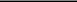 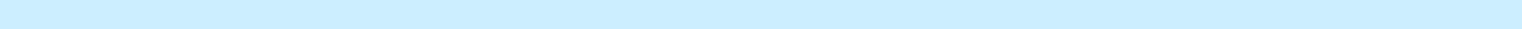 The following is a reconciliation of income taxes at the Federal statutory rate with income taxes recorded by the Company for the years endedDecember 31:9,952——4672,2412,0084168482,092—7,8376,0743,8273,20044539,407(5,228)$34,1791,5355,621$ 7,1562007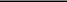 7,95713213(169)458(993)(665)(146)$6,668Table of ContentsQUAKER CHEMICAL CORPORATIONNOTES TO CONSOLIDATED FINANCIAL STATEMENTS—(Continued)(Dollars in thousands except per share amounts)At December 31, 2009, the Company domestically had a net deferred tax asset of $16,289 inclusive of alternative minimum tax (AMT) credits of $2,092. Additionally, the Company has foreign tax credit carryovers of $3,801 which have the following expiration dates: $535 in 2014, $730 in 2016, $1,023 in 2017, $594 in 2018 and $919 in 2019. A full valuation allowance has been taken against these foreign tax credits. Finally, the Company has foreign tax loss carryforwards of $17,269 of which $544 expires in 2011, $555 in 2014, $1,930 in 2017, $3,148 in 2018, $184 in 2019, $291 in 2020, $1,353 in 2023 and $11 in 2029; the remaining foreign tax losses have no expiration dates. A partial valuation allowance has been established with respect to the tax benefit of these losses for $1,865.U.S. income taxes have not been provided on the undistributed earnings of non-U.S. subsidiaries because it is the Company’s intention to continue to reinvest these earnings in those subsidiaries to support growth initiatives. U.S. and foreign income taxes that would be payable if such earnings were distributed may be lower than the amount computed at the U.S. statutory rate due to the availability of tax credits. The amount of such undistributed earnings at December 31, 2009 was approximately $91,000. Any income tax liability which might result from ultimate remittance of these earnings is expected to be substantially offset by foreign tax credits.Note 13—Pension and Other Postretirement BenefitsThe Company maintains various noncontributory retirement plans, the largest of which is in the U.S., covering substantially all of its employees in the U.S. and certain other countries. The plans of the Company’s subsidiaries in The Netherlands and in the United Kingdom are subject to the provisions of FASB’s guidance regarding employers’ accounting for pension plans. The plans of the remaining non-U.S. subsidiaries are, for the most part, either fully insured or integrated with the local governments’ plans and are not subject to the provisions of the guidance. The guidance requires that employers recognize on a prospective basis the funded status of their defined benefit pension and other postretirement plans on their consolidated balance sheet and recognize as a component of other comprehensive income, net of tax, the gains or losses and prior service costs or credits that arise during the period but are not recognized as components of net periodic benefit cost. The Company’s U.S. pension plan year ends on November 30. During the first quarter of 2008, as required by the applicable guidance, the Company changed the measurement date of its U.S. pension plan from November 30 to December 31 in order to coincide with the Company’s fiscal year end. This change did not have a material impact to the Company’s consolidated financial statements. The measurement date for the Company’s other postretirement benefits is December 31.47Table of ContentsQUAKER CHEMICAL CORPORATIONNOTES TO CONSOLIDATED FINANCIAL STATEMENTS—(Continued)(Dollars in thousands except per share amounts)The following table shows the Company plans’ funded status reconciled with amounts reported in the consolidated balance sheet as of December 31:The accumulated benefit obligation for all defined benefit pension plans was $105,447 ($62,072 Domestic, $43,375 Foreign) and $106,798 ($66,326 Domestic, $40,472 Foreign) at December 31, 2009 and 2008, respectively.48Table of ContentsQUAKER CHEMICAL CORPORATIONNOTES TO CONSOLIDATED FINANCIAL STATEMENTS—(Continued)(Dollars in thousands except per share amounts)Information for pension plans with accumulated benefit obligation in excess of plan assets:Table of ContentsQUAKER CHEMICAL CORPORATIONNOTES TO CONSOLIDATED FINANCIAL STATEMENTS—(Continued)(Dollars in thousands except per share amounts)Other changes recognized in other comprehensive income:Table of ContentsQUAKER CHEMICAL CORPORATIONNOTES TO CONSOLIDATED FINANCIAL STATEMENTS—(Continued)(Dollars in thousands except per share amounts)Other changes recognized in other comprehensive income:Estimated amounts that will be amortized from accumulated other comprehensive loss over the next fiscal year:Weighted-average assumptions used to determine net periodic benefit costs for years ended December 31:Table of ContentsQUAKER CHEMICAL CORPORATION NOTES TO CONSOLIDATED FINANCIAL STATEMENTS—(Continued) (Dollars in thousands except per share amounts)The long-term rates of return on assets were selected from within the reasonable range of rates determined by (a) historical real returns for the asset classes covered by the investment policy and (b) projections of inflation over the long-term period during which benefits are payable to plan participants.Assumed health care cost trend rates at December 31:Assumed health care cost trend rates have a significant effect on the amounts reported for the health care plans. A one-percentage-point change in assumed health care cost trend rates would have the following effects:Plan Assets and Fair ValueThe Company’s pension plan target asset allocation and the weighted-average asset allocations at December 31, 2009 and 2008 by asset category were as follows:As of December 31, 2009 and 2008, “Other” consisted principally of hedge funds (approximately 5% of plan assets) and/or cash and cash equivalents (approximately 9% and 8% of plan assets, respectively).The Company’s pension investment policy is designed to ensure that pension assets are invested in a manner consistent with meeting the future benefit obligations of the pension plans and maintaining compliance with various laws and regulations including the Employee Retirement Income Security Act of 1974 (ERISA).The Company establishes strategic asset allocation percentage targets and appropriate benchmarks for significant asset classes with the aim of achieving a prudent balance between return and risk. The Company’s52Table of ContentsQUAKER CHEMICAL CORPORATION NOTES TO CONSOLIDATED FINANCIAL STATEMENTS—(Continued) (Dollars in thousands except per share amounts)investment horizon is generally long term, and, accordingly, the target asset allocations encompass a long-term perspective of capital markets, expected risk and return and perceived future economic conditions while also considering the profile of plan liabilities. To the extent feasible, the short-term investment portfolio is managed to immunize the short-term obligations, the intermediate portfolio duration is immunized to reduce the risk of volatility in intermediate plan distributions and the total return portfolio is expected to maximize the long-term real growth of plan assets. The critical investment principles of diversification, assessment of risk and targeting the optimal expected returns for given levels of risk are applied. The Company’s investment guidelines prohibit use of securities such as letter stock and other unregistered securities, commodities or commodity contracts, short sales, margin transactions, private placements (unless specifically addressed by addendum), or any derivatives, options or futures for the purpose of portfolio leveraging.The target asset allocation is reviewed periodically and is determined based on a long-term projection of capital market outcomes, inflation rates, fixed income yields, returns, volatilities and correlation relationships. The interaction between plan assets and benefit obligations is periodically studied to assist in establishing such strategic asset allocation targets. Asset performance is monitored with an overall expectation that plan assets will meet or exceed benchmark performance over rolling five-year periods. The Company’s pension committee, as authorized by the Company’s Board of Directors, has discretion to manage the assets within established asset allocation ranges approved by senior management of the Company. As of December 31, 2009, the plan’s investments were in compliance with all approved ranges of asset allocations.The following is a description of the valuation methodologies used for the investments measured at fair value, including the general classification of such instruments pursuant to the valuation hierarchy:Cash and Cash EquivalentsCash and cash equivalents consist of cash and money market funds and are classified as a Level 1 investment.Registered investment companiesThe shares of registered investment companies, which represent the net asset values of shares held by the Plan, are valued at quoted market prices in an exchange and active markets and are classified as Level 1 investments.Common StockCommon stock is valued at quoted market prices in an exchange and active markets, and is classified as a Level 1 investment.Corporate BondsCorporate bonds are valued at quoted market prices in an exchange and active markets, and are classified as a Level 1 investment.Pooled Separate AccountsPooled Separate Accounts consist of insurance annuity contracts and are valued based on the reported unit value at year end. Units of the pooled separate accounts are not traded in an active exchange or market;53Table of ContentsQUAKER CHEMICAL CORPORATION NOTES TO CONSOLIDATED FINANCIAL STATEMENTS—(Continued) (Dollars in thousands except per share amounts)however, valuation is based on the underlying investments of the units and is classified as a Level 2 investment.Diversified Equity Securities of Registered Investment CompaniesInvestment in diversified equity securities of registered investment companies is based upon the quoted redemption value of shares in the fund owned by the plan at year end. The shares of the fund are not available in an exchange and active market, however, the fair value is determined based on the underlying investments in the fund as traded in an exchange and active market and is classified as a Level 2 investment.Fixed Income Securities of Registered Investment CompaniesInvestment in fixed income securities of registered investment companies is based upon the quoted redemption value of shares in the fund owned by the plan at year end. The shares of the fund are not available in an exchange and active market, however, the fair value is determined based on the underlying investments in the fund as traded in an exchange and active market and is classified as a Level 2 investment.Alternative AssetsAlternative assets are comprised of an investment in a Hedge Fund of Funds and are valued based upon the quoted redemption value of units owned by the Plan at year end. Units of the fund are not available in an active exchange and active market and valuation is based on unobservable inputs and is classified as a Level 3 investment.Insurance ContractInvestment in the foreign pension plan insurance contract is valued at reported cash surrender value of the contract at year end. Cash surrender value is determined based on unobservable inputs, which are contractually determined, regarding return, fees, and the present value of the future cash flows of the contract. The contract is classified as a Level 3 investment.Real EstateThe foreign pension plan’s investment in real estate consists of an investment in a property fund. The fund’s underlying investments consist of real property, which are valued using unobservable inputs. The property fund is classified as a Level 3 investment.54Table of ContentsQUAKER CHEMICAL CORPORATIONNOTES TO CONSOLIDATED FINANCIAL STATEMENTS—(Continued)(Dollars in thousands except per share amounts)As of December 31, 2009, the U.S. and Foreign Plans’ investments measured at fair value on a recurring basis were as follows:Table of ContentsQUAKER CHEMICAL CORPORATIONNOTES TO CONSOLIDATED FINANCIAL STATEMENTS—(Continued)(Dollars in thousands except per share amounts)The total value of plan assets for the Company’s pension plans is $91,866 and $78,148 as of December 31, 2009 and 2008, respectively. U.S. pension assets include Company common stock in the amounts of $206 (less than 1% of total U.S. plan assets) and $165 (less than 1% of total U.S. plan assets) at December 31, 2009 and 2008, respectively.Cash FlowsContributionsThe Company expects to make minimum cash contributions of $8,578 to its pension plans ($5,175 Domestic, $3,403 Foreign) and $802 to its other postretirement benefit plan in 2010.Estimated Future Benefit PaymentsThe following benefit payments, which reflect expected future service, as appropriate, are expected to be paid:The Company maintains a plan under which supplemental retirement benefits are provided to certain officers. Benefits payable under the plan are based on a combination of years of service and existing postretirement benefits. Included in total pension costs are charges of $3,489, $1,773 and $1,297 in 2009, 2008 and 2007, respectively, representing the annual accrued benefits under this plan. Included in the 2009 charge is a settlement charge of $2,443 in connection with the retirement of the Company’s former CEO.Defined Contribution PlanThe Company has a 401(k) plan with an employer match covering substantially all domestic employees. Effective January 1, 2006, the plan added a nonelective contribution on behalf of participants who have completed one year of service equal to 3% of the eligible participants’ compensation. The Company suspended its elective match to the plan and made its nonelective contribution to the plan in the form of Company common stock in 2009. Total Company contributions were $1,000, $1,774 and $1,634 for 2009, 2008 and 2007, respectively.56Table of ContentsQUAKER CHEMICAL CORPORATIONNOTES TO CONSOLIDATED FINANCIAL STATEMENTS—(Continued)(Dollars in thousands except per share amounts)Note 14—DebtDebt consisted of the following:During the next five years, payments on the Company’s debt, including capital lease maturities, are due as follows: $2,431 in 2010, $511 in 2011, $45,400 in 2012, $346 in 2013, $320 in 2014 and $17,108 beyond 2014.The Company’s primary credit facility is a syndicated multicurrency credit agreement with Bank of America, N.A., as administrative agent, swing line lender and letter of credit issuer, and certain other financial institutions as lenders. The maximum principal amount available for revolving credit borrowings is $125,000, which can be increased to $175,000 at the Company’s option if lenders agree to increase their commitments and the Company satisfies certain conditions. The maturity date of the credit facility is 2012. In general, borrowings under the credit facility bear interest at either a base rate or LIBOR rate plus a margin based on the Company’s consolidated leverage ratio.As discussed in a Current Report on Form 8-K filed on February 20, 2009, the Company amended its credit facility to provide covenant relief related to the 2008 and 2009 restructuring programs and the CEO transition costs. In addition, the amendment temporarily increased the maximum permitted leverage ratio from 3.5 to 4.0 to 1 for the quarters ended June 30, 2009 and September 30, 2009, and to 3.75 to 1 for the quarters ended December 31, 2009 and March 31, 2010.In May 2008, the Company entered into a financing agreement to issue a $10,000 Industrial Development Revenue Bond to finance the expansion of the Company’s Middletown, Ohio manufacturing facility. Proceeds from the bond issuance are restricted, and can be used only for capital expenditures related to the expansion. Of the $10,000 received from the bond issuance, approximately $7,642 had been expended at December 31, 2009. In February 2009, the Company also amended its Industrial Revenue Bonds totaling $15,000 to provide for the same changes in terms as the Company’s primary credit facility.Also, as previously disclosed in a Current Report on Form 8-K filed on May 20, 2008, the Company’s Middletown, Ohio expansion project is being financed by a low interest rate $3,500 loan from the Ohio Department of Development, which was received in 2009. Interest only payments were required in 2009 and will continue through August 2010. Principal repayment on this loan begins in September, 2010 at 1% for 42 months, 2% for the next 60 months, and 3% for the next 24 months.57Table of ContentsQUAKER CHEMICAL CORPORATIONNOTES TO CONSOLIDATED FINANCIAL STATEMENTS—(Continued)(Dollars in thousands except per share amounts)The provisions of the agreements require that the Company maintain certain financial ratios and covenants, all of which the Company was in compliance with as of December 31, 2009 and 2008. Under its most restrictive covenants, the Company could have borrowed an additional $80,000 at December 31, 2009. At December 31, 2009 and 2008, the Company had approximately $46,428 and $71,469 outstanding on these credit lines at a weighted average borrowing rate of 2.54% and 3.55% (LIBOR plus a spread), respectively. The Company has entered into interest rate swaps in order to fix a portion of its variable rate debt and mitigate the risks associated with higher interest rates. The combined notional value of the swaps was $40,000 at December 31, 2009. As of December 31, 2009, the Company is currently receiving a LIBOR rate and paying an additional average fixed rate of approximately 5% on its interest rate swaps. Five of the Company’s swaps mature in 2010, with the remaining three swaps maturing in 2012.At December 31, 2009 and 2008, the amounts at which the Company’s debt is recorded are not materially different from their fair market value.Note 15—Equity and Stock-Based CompensationThe Company has 30,000,000 shares of common stock authorized, with a par value of $1, and 11,085,549 shares issued as of December 31, 2009.Holders of record of the Company’s common stock for a period of less than 36 consecutive calendar months or less are entitled to 1 vote per share of common stock. Holders of record of the Company’s common stock for a period greater than 36 consecutive calendar months are entitled to 10 votes per share of common stock.The Company is authorized to issue 10,000,000 shares of preferred stock, $1 par value, subject to approval by the Board of Directors. The Board of Directors may designate one or more series of preferred stock and the number of shares, rights, preferences, and limitations of each series. No preferred stock has been issued.On March 6, 2000, the Company’s Board of Directors approved a new Rights Plan and declared a dividend of one new right (the “Rights”) for each outstanding share of common stock to shareholders of record on March 20, 2000.The Rights become exercisable if a person or group acquires or announces a tender offer which would result in such person’s acquisition of 20% or more of the Company’s common stock.Each Right, when exercisable, entitles the registered holder to purchase one one-hundredth of a share of a newly authorized Series B preferred stock at an exercise price of sixty-five dollars per share subject to certain anti-dilution adjustments. In addition, if a person or group acquires 20% or more of the outstanding shares of the Company’s common stock, without first obtaining Board of Directors’ approval, as required by the terms of the Rights Agreement, each Right will then entitle its holder (other than such person or members of any such group) to purchase, at the Right’s then current exercise price, a number of one one-hundredth shares of Series B preferred stock having a total market value of twice the Right’s exercise price.In addition, at any time after a person acquires 20% of the outstanding shares of common stock and prior to the acquisition by such person of 50% or more of the outstanding shares of common stock, the Company may exchange the Rights (other than the Rights which have become null and void), in whole or in part, at an exchange ratio of one share of common stock or equivalent share of preferred stock, per Right.The Board of Directors can redeem the Rights for $.01 per Right at any time prior to the acquisition by a person or group of beneficial ownership of 20% or more of the Company’s common stock. Until a Right is exercised, the holder thereof will have no rights as a shareholder of the Company, including without limitation,58Table of ContentsQUAKER CHEMICAL CORPORATIONNOTES TO CONSOLIDATED FINANCIAL STATEMENTS—(Continued)(Dollars in thousands except per share amounts)the right to vote or to receive dividends. Unless earlier redeemed or exchanged, the Rights will expire on March 20, 2010. The Company does not have a present intention to issue a new Rights plan upon its expiration.In the fourth quarter of 2009, the Company filed a shelf registration statement on Form S-3 with the Securities and Exchange Commission (the “SEC”). The registration statement was declared effective on January 29, 2010 and permits the Company to offer and sell from time to time in one or more public offerings up to $100 million aggregate dollar amount of its securities, which may be shares of preferred stock (either separately or represented by depositary shares), common stock, debt securities and warrants to purchase the Company’s debt or equity securities, as well as units that include any of these securities, on terms, in each case, established at the time of the offering. While the Company does not have the present intention to conduct an offer of securities registered pursuant to the registration statement at this time, the registration statement provides the Company with the ability to issue registered debt or equity securities on an accelerated basis.The Company applies the FASB’s guidance regarding share-based payments, which requires the recognition of the fair value of stock compensation in net income. The Company elected the modified prospective method in adopting the guidance. Under this method, the provisions of the guidance apply to all awards granted or modified after the date of adoption. In addition, the unrecognized expense of awards not yet vested at the date of adoption is recognized in net income in the periods after the date of adoption using the same valuation method (e.g. Black-Scholes) and assumptions determined under the original provisions of the guidance as disclosed in the Company’s previous filings.Effective October 3, 2008, Ronald J. Naples, Chairman, retired as the Company’s Chief Executive Officer. In accordance with Mr. Naples’ Employment, Transition and Consulting Agreement, Mr. Naples’ equity-based compensation awards (both nonvested stock and stock options) had to be remeasured and vesting accelerated to coincide with the October 3, 2008 retirement date. These actions resulted in incremental equity compensation expense of approximately $2,437 ($989 for nonvested stock and $1,448 for stock options) for the year ended December 31, 2008. These incremental expenses are included in the following reconciliation to total equity-based compensation expense for 2008.The Company recognized approximately $2,130 of share-based compensation expense and $746 of related tax benefits in its consolidated statement of income for the year ended December 31, 2009. The compensation expense was comprised of $241 related to stock options, $989 related to nonvested stock awards, $49 related to the Company’s Employee Stock Purchase Plan, $723 related to its non-elective 401(k) matching contribution in stock and $128 related to the Company’s Director Stock Ownership Plan. The Company recognized approximately $3,901 of share-based compensation expense and $1,365 of related tax benefits in its consolidated statement of income for the year ended December 31, 2008. The compensation expense was comprised of $1,919 related to stock options, $1,809 related to nonvested stock awards, $46 related to the Company’s Employee Stock Purchase Plan, and $127 related to the Company’s Director Stock Ownership Plan. The Company recognized approximately $1,550 of share-based compensation expense and $543 of related tax benefits in its consolidated statement of income for the year ended December 31, 2007. The compensation expense was comprised of $408 related to stock options, $980 related to nonvested stock awards, $41 related to the Company’s Employee Stock Purchase Plan, and $121 related to the Company’s Director Stock Ownership Plan.Based on its historical experience, the Company has assumed a forfeiture rate of 13% on the nonvested stock. The Company will record additional expense if the actual forfeiture rate is lower than estimated and will record a recovery of prior expense if the actual forfeiture is higher than estimated.59Table of ContentsQUAKER CHEMICAL CORPORATIONNOTES TO CONSOLIDATED FINANCIAL STATEMENTS—(Continued)(Dollars in thousands except per share amounts)The Company has a long-term incentive program (“LTIP”) for key employees which provides for the granting of options to purchase stock at prices not less than market value on the date of the grant. Most options become exercisable between one and three years after the date of the grant for a period of time determined by the Company not to exceed seven years from the date of grant for options issued in 1999 or later and ten years for options issued in prior years. Beginning in 1999, the LTIP program provided for common stock awards, the value of which was generally derived from Company performance over a three-year period. In the fourth quarter of 2007, the Company recorded equity-based compensation expense of $378 as it became probable that the performance condition regarding the Company’s 2005 grant would be achieved. Common stock awards issued in 2007, 2008 and 2009 under the LTIP program are subject only to time vesting over a three to five-year period. In addition, as part of the Company’s Global Annual Incentive Plan (“GAIP”), nonvested shares may be issued to key employees, which generally vest over a two to five-year period.Stock option activity under all plans is as follows:The total intrinsic value of options exercised during 2009 was approximately $0. Intrinsic value is calculated as the difference between the current market price of the underlying security and the strike price of a related option. As of December 31, 2009, the total intrinsic value of options outstanding was $2,706, and the total intrinsic value of exercisable options was approximately $272.60Table of ContentsQUAKER CHEMICAL CORPORATIONNOTES TO CONSOLIDATED FINANCIAL STATEMENTS—(Continued)(Dollars in thousands except per share amounts)A summary of the Company’s outstanding stock options at December 31, 2009 is as follows:As of December 31, 2009, unrecognized compensation expense related to options granted in 2007 was $11, for options granted during 2008 was $78 and for options granted in 2009 was $244.During the second quarter of 2006, the Company granted 120,600 stock options under the Company’s LTIP plan, that are subject only to time vesting over a three-year period. The options were valued using the Black-Scholes model with the following assumptions: dividend yield of 4.1%, expected volatility of27.1%, risk-free interest rate of 5.0%, an expected term of six years, and a forfeiture rate of 3% over the remaining life of the options. Approximately $9, $307 and $209 of expense was recorded on these options during 2009, 2008 and 2007, respectively. The fair value of these awards was amortized on a straight-line basis over the awards vesting period.During the first quarter of 2007, the Company granted 166,065 stock options under the Company’s LTIP plan subject only to time vesting over a three-year period. The options were valued using the Black-Scholes model with the following assumptions: dividend yield of 4.4%, expected volatility of 27.0%, risk-free interest rate of 4.7%, an expected term of six years, and a forfeiture rate of 3% over the remaining life of the options. Approximately $66, $660 and $199 of expense was recorded on these options during 2009, 2008 and 2007, respectively. The fair value of these awards is amortized on a straight-line basis over the vesting period of the awards.During the first quarter of 2008, the Company granted 145,184 stock options under the Company’s LTIP plan subject only to time vesting over a three-year period. The options were valued using the Black-Scholes model with the following assumptions: dividend yield of 4.1%, expected volatility of 30.31%, risk-free interest rate of 3.15%, an expected term of six years, and a forfeiture rate of 3% over the remaining life of the options. Approximately $72 and $951 of expense was recorded on these options during 2009 and 2008, respectively. The fair value of these awards is amortized on a straight-line basis over the vesting period of the awards.During the first quarter of 2009, the Company granted 165,990 stock options under the Company’s LTIP plan subject only to time vesting over a three-year period. The options were valued using the Black-Scholes model with the following assumptions: dividend yield of 3.9%, expected volatility of 44.22%, risk-free interest rate of 2.09%, an expected term of six years, and a forfeiture rate of 3% over the remaining life of the options. Approximately $94 of expense was recorded on these options during 2009. The fair value of these awards is amortized on a straight-line basis over the vesting period of the awards.61Table of ContentsQUAKER CHEMICAL CORPORATIONNOTES TO CONSOLIDATED FINANCIAL STATEMENTS—(Continued)(Dollars in thousands except per share amounts)Under the Company’s LTIP plan, 89,791 shares were outstanding as of December 31, 2008. In the first quarter of 2009, 75,760 shares of nonvested stock were granted at a weighted average grant date fair value of $6.93. In the second quarter of 2009, 19,056 shares of nonvested stock were granted to Directors at a weighted average grant date fair value of $15.11. As of December 31, 2009, 24,900 of these awards were vested, 1,500 shares were forfeited and 158,207 shares were outstanding. The fair value of the nonvested stock is based on the trading price of the Company’s common stock on the date of grant. The Company adjusts the grant date fair value for expected forfeitures based on historical experience for similar awards. As of December 31, 2009, unrecognized compensation expense related to these awards was $915, to be recognized over a weighted average remaining period of 1.73 years.Under the Company’s GAIP plan, 8,750 shares were outstanding as of December 31, 2008. In the first quarter of 2009, 66,000 shares were granted at a weighted average grant date fair value of $7.72. Through December 31, 2009, 4,375 shares vested, 700 shares were forfeited and 69,675 shares were outstanding. As of December 31, 2009, unrecognized compensation expense related to these awards was $381 to be recognized over a weighted average remaining period of 2.23 years.Employee Stock Purchase PlanIn 2000, the Board adopted an Employee Stock Purchase Plan (“ESPP”) whereby employees may purchase Company stock through a payroll deduction plan. Purchases are made from the plan and credited to each participant’s account at the end of each month, the “Investment Date.” The purchase price of the stock is 85% of the fair market value on the Investment Date. The plan is compensatory and the 15% discount is expensed on the Investment Date. All employees, including officers, are eligible to participate in this plan. A participant may withdraw all uninvested payment balances credited to a participant’s account at any time by giving written notice to the Committee. An employee whose stock ownership of the Company exceeds five percent of the outstanding common stock is not eligible to participate in this plan.2003 Director Stock Ownership PlanIn March 2003, the Company’s Board of Directors approved a stock ownership plan for each member of the Company’s Board to encourage the Directors to increase their investment in the Company. The Plan was effective on the date it was approved and remains in effect for a term of ten years or until it is earlier terminated by the Board. The maximum number of shares of Common Stock which may be issued under the Plan is 75,000, subject to certain conditions that the Compensation/Management Development Committee (the “Committee”) may elect to adjust the number of shares. As of December 31, 2009, the Committee has not made any elections to adjust the shares under this plan. Each Director is eligible to receive an annual retainer for services rendered as a member of the Board of Directors. Currently, each Director who owns less than 7,500 shares of Company Common Stock is required to receive 75% of the annual retainer in Common Stock and 25% of the annual retainer in cash. Each Director who owns 7,500 or more shares of Company Common Stock receives 25% of the annual retainer in Common Stock and 75% of the annual retainer in cash with the option to receive Common Stock in lieu of the cash portion of the retainer. Currently, the annual retainer is $32. The number of shares issued in payment of the fees is calculated based on an amount equal to the average of the closing prices per share of Common Stock as reported on the composite tape of the New York Stock Exchange for the two trading days immediately preceding the retainer payment date. The retainer payment date is June 1. The Company recorded approximately $128, $127 and $121 of expense in 2009, 2008 and 2007, respectively.62Table of ContentsQUAKER CHEMICAL CORPORATIONNOTES TO CONSOLIDATED FINANCIAL STATEMENTS—(Continued)(Dollars in thousands except per share amounts)Note 16—Earnings Per ShareEffective January 1, 2009, the Company adopted FASB’s guidance regarding the calculation of earnings per share for nonvested stock awards with rights to non-forfeitable dividends. The guidance requires nonvested stock awards with rights to non-forfeitable dividends to be included as part of the basic weighted average share calculation under the two-class method. The Company previously included such shares as part of its diluted share calculation under the treasury stock method, in accordance with the FASB’s previous guidance regarding share-based payments and calculating earnings per share. The guidance requires retrospective application for all prior periods presented.The following table summarizes EPS calculations for the years ended December 31, 2009, 2008 and 2007:The following number of stock options are not included in dilutive earnings per share since in each case the exercise price is greater than the average market price for the applicable period: 360,518, 162,183 and 413,753 in 2009, 2008 and 2007, respectively.Note 17—Business SegmentsThe Company organizes its segments by type of product sold. The Company’s reportable segments are as follows:Metalworking process chemicals—industrial process fluids for various heavy industrial and manufacturing applications.Coatings—temporary and permanent coatings for metal and concrete products and chemical milling maskants.Other chemical products—other various chemical products.63Table of ContentsQUAKER CHEMICAL CORPORATIONNOTES TO CONSOLIDATED FINANCIAL STATEMENTS—(Continued)(Dollars in thousands except per share amounts)Segment data includes direct segment costs, as well as general operating costs, including depreciation, allocated to each segment based on net sales. Inter-segment transactions are immaterial.The table below presents information about the reported segments for the years ended December 31:Operating income comprises revenue less related costs and expenses. Nonoperating expenses primarily consist of general corporate expenses identified as not being a cost of operation, interest expense, interest income, and license fees from non-consolidated affiliates.A reconciliation of total segment operating income to total consolidated income before taxes for the years ended December 31, 2009, 2008 and 2007 is as follows:Table of ContentsQUAKER CHEMICAL CORPORATIONNOTES TO CONSOLIDATED FINANCIAL STATEMENTS—(Continued)(Dollars in thousands except per share amounts)Net sales are attributed to geographic region based on the location of the originating seller. Net sales and long-lived asset information by geographic area as of and for the years ended December 31 is as follows:Note 18—Business Acquisitions and DivestituresIn May 2007, the Company’s Q2 Technologies, (“Q2T”) joint venture acquired the oil and gas field chemical business of Frontier Research and Chemicals Company, Inc., for $527 cash. The acquisition of this business was compatible with the products provided by Q2T and represented an attractive market addition. In connection with the acquisition, $394 of intangible assets were recorded to be amortized over five years.In the fourth quarter of 2006, the Company acquired the remaining interest in its Chinese joint venture. In accordance with the purchase agreement, payments for the acquisition were required as follows: $614 within five business days of closing, $825 one year from the closing date, $825 two years from the closing date, and $889 three years from the closing date. The Company recorded the present value of the remaining payments as debt at the time of acquisition. The Company made the final payment in the fourth quarter of 2009. In addition, the Company allocated $797 to intangible assets, comprising customer lists to be amortized over ten years and a non-competition agreement to be amortized over two years. The Company also recorded $230 of goodwill, which was assigned to the metalworking process chemicals segment.In March 2005, the Company acquired the remaining 40% interest in its Brazilian joint venture for $6,700. In addition, annual $1,000 payments for four years were paid subject to the former minority partners’ compliance with the terms of the purchase agreement. The final payment was made in February 2009. All four payments were recorded as goodwill and assigned to the metalworking process chemicals segment. Additionally, in connection with the acquisition, the Company allocated $1,475 to intangible assets, comprising customer lists of $600 to be amortized over 20 years and non-competition agreements of $875 to be amortized over five years. The Company also recorded $610 of goodwill, which was assigned to the metalworking process chemicals segment.65Table of ContentsQUAKER CHEMICAL CORPORATION NOTES TO CONSOLIDATED FINANCIAL STATEMENTS—(Continued) (Dollars in thousands except per share amounts)Note 19—Goodwill and Other Intangible AssetsThe Company completed its annual impairment assessment as of the end of the third quarter of 2009 and no impairment charge was warranted. The Company has recorded no impairment charges in the past. The changes in carrying amount of goodwill for the years ended December 31, 2009 and 2008 are as follows:Gross carrying amounts and accumulated amortization for definite-lived intangible assets as of December 31 are as follows:The Company recorded $1,078, $1,177 and $1,197 of amortization expense in 2009, 2008 and 2007, respectively. Estimated annual aggregate amortization expense for the subsequent five years is as follows:The Company has one indefinite-lived intangible asset of $600 for trademarks.66Table of ContentsQUAKER CHEMICAL CORPORATION NOTES TO CONSOLIDATED FINANCIAL STATEMENTS—(Continued) (Dollars in thousands except per share amounts)Note 20—Other AssetsOther assets comprise:In December 2005, an inactive subsidiary of the Company reached a settlement agreement and release with one of its insurance carriers for $15,000. Inaccordance with the agreement, the subsidiary received $7,500 cash in December 2005 and the remaining $7,500 in December of 2006. In the first quarter of2007, the subsidiary reached a settlement agreement and release with another one of its insurance carriers for $20,000 payable in four annual installments of$5,000, the first of which was received in the second quarter of 2007, the second of which was received in the first quarter of 2008 and the third installment wasreceived in the first quarter of 2009. Under the latest settlement and release agreement, the final installment is contingent upon whether or not Federal asbestoslitigation is adopted by the due date of such installment. If Federal asbestos legislation is so enacted, and such legislation eliminates the carrier’s obligation tomake the installment payment and requires the carrier to contribute into a trust or similar vehicle as a result of the policies issued to the subsidiary, then theinsurance carrier’s obligation to make the final installment will be cancelled. The proceeds of both settlements are restricted and can only be used to pay claimsand costs of defense associated with the subsidiary’s asbestos litigation. The proceeds of the settlement and release agreements have been deposited into interestbearing accounts which earned approximately $204 and $306 in 2009 and 2008, respectively, offset by $1,608 and $1,556 of payments in 2009 and 2008,respectively. Due to the restricted nature of the proceeds, a corresponding deferred credit was established in “Other non-current liabilities” for an equal andoffsetting amount, and will remain until the restrictions lapse or the funds are exhausted via payments of claims and costs of defense. See Notes 21 and 22 ofNotes to Consolidated Financial Statements.Note 21—Other Non-Current LiabilitiesSee also Notes 20 and 22 of Notes to Consolidated Financial Statements.67Table of ContentsQUAKER CHEMICAL CORPORATIONNOTES TO CONSOLIDATED FINANCIAL STATEMENTS—(Continued)(Dollars in thousands except per share amounts)Note 22—Commitments and ContingenciesIn April of 1992, the Company identified certain soil and groundwater contamination at AC Products, Inc. (“ACP”), a wholly owned subsidiary. In voluntary coordination with the Santa Ana California Regional Water Quality Board, ACP has been remediating the contamination, the principal contaminant of which is perchloroethylene (“PERC”). On or about December 18, 2004, the Orange County Water District (“OCWD”) filed a civil complaint in Superior Court, in Orange County, California against ACP and other parties potentially responsible for groundwater contamination. OCWD was seeking to recover compensatory and other damages related to the investigation and remediation of the contamination in the groundwater. Effective October 17, 2007, ACP and OCWD settled all claims related to this litigation. Pursuant to the settlement agreement with OCWD, ACP agreed to pay $2,000 in two equal payments of $1,000 (the first payment paid October 31, 2007 and the second payment paid on February 15, 2008). In addition to the $2,000 payment, ACP agreed to operate the two existing groundwater treatment systems associated with its extraction wells P-2 and P-3 so as to hydraulically contain groundwater contamination emanating from ACP’s site until such time as the concentrations of PERC are below the Federal maximum contaminant level for four consecutive quarterly sampling events. During the third quarter of 2007, the Company recognized a $3,300 charge made up of $2,000 for the settlement of the litigation, plus an increase in its reserve for its soil and water remediation program of $1,300. As of December 31, 2009, the Company believes that the range of potential-known liabilities associated with ACP contamination including the water and soil remediation program is approximately $1,700 to $2,800, for which the Company has sufficient reserves.The low and high ends of the range are based on the length of operation of the two extraction wells as determined by groundwater modeling with planned higher maintenance costs in later years if a longer treatment period is required. Costs of operation include the operation and maintenance of the extraction wells, groundwater monitoring, one-time expenses to insure P-3 is hydraulically containing the PERC plume and program management. The duration of the well operation was estimated based on historical trends in concentrations in the monitoring wells within the proximity of the applicable extraction wells. Also factored into the model was the impact of water injected into the underground aquifer from a planned recharge basin adjacent to the ACP site as well as from an injection well to be installed and operated by OCWD as part of the groundwater treatment system for contaminants which are the subject of the aforementioned litigation. Based on the modeling, it is estimated that P-2 will operate for another two years and P-3 will operate for three years to up to six years. Operation and maintenance costs were based on historical expenditures and estimated inflation. As mentioned above, a significantly higher maintenance expense was factored into the range if the system operates for the longer period. Also included in the reserve are anticipated expenditures to operate an on-site soil vapor extraction system.The Company believes, although there can be no assurance regarding the outcome of other unrelated environmental matters, that it has made adequate accruals for costs associated with other environmental problems of which it is aware. Approximately $99 was accrued at December 31, 2009 and December 31, 2008, respectively, to provide for such anticipated future environmental assessments and remediation costs.An inactive subsidiary of the Company that was acquired in 1978 sold certain products containing asbestos, primarily on an installed basis, and is among the defendants in numerous lawsuits alleging injury due to exposure to asbestos. The subsidiary discontinued operations in 1991 and has no remaining assets other than the proceeds from insurance settlements received. To date, the overwhelming majority of these claims have been disposed of without payment and there have been no adverse judgments against the subsidiary. Based on a continued analysis of the existing and anticipated future claims against this subsidiary, it is currently projected that the subsidiary’s total liability over the next 50 years for these claims is approximately $8,500 (excluding costs of defense).68Table of ContentsQUAKER CHEMICAL CORPORATIONNOTES TO CONSOLIDATED FINANCIAL STATEMENTS—(Continued)(Dollars in thousands except per share amounts)Although the Company has also been named as a defendant in certain of these cases, no claims have been actively pursued against the Company, and the Company has not contributed to the defense or settlement of any of these cases pursued against the subsidiary. These cases were handled by the subsidiary’s primary and excess insurers who had agreed in 1997 to pay all defense costs and be responsible for all damages assessed against the subsidiary arising out of existing and future asbestos claims up to the aggregate limits of the policies. A significant portion of this primary insurance coverage was provided by an insurer that is now insolvent, and the other primary insurers have asserted that the aggregate limits of their policies have been exhausted. The subsidiary has challenged the applicability of these limits to the claims being brought against the subsidiary. In response to this challenge, two of the three carriers entered into separate settlement and release agreements with the subsidiary in late 2005 and in the first quarter of 2007 for $15,000 and $20,000, respectively. The payments under the latest settlement and release agreement are structured to be received over a four-year period with annual installments of $5,000, the first of which was received early in the second quarter of 2007, the second of which was received in the first quarter of 2008 and the third of which was received in the first quarter of 2009. The final installment is contingent upon whether or not Federal asbestos legislation is adopted by the due date of such installment. If Federal asbestos legislation is so enacted, and such legislation eliminates the carrier’s obligation to make the installment payment and requires the carrier to contribute into a trust or similar vehicle as a result of the policies issued to the subsidiary, then the insurance carrier’s obligation to make the final installment will be cancelled. The proceeds of both settlements are restricted and can only be used to pay claims and costs of defense associated with the subsidiary’s asbestos litigation. During the third quarter of 2007, the subsidiary and the remaining primary insurance carrier entered into a Claim Handling and Funding Agreement, under which the carrier will pay 27% of defense and indemnity costs incurred by or on behalf of the subsidiary in connection with asbestos bodily injury claims for a minimum of five years beginning July 1, 2007. At the end of the term of the agreement, the subsidiary may choose to again pursue its claim against this insurer regarding the application of the policy limits. The Company also believes, that if the coverage issues under the primary policies with the remaining carrier are resolved adversely to the subsidiary and all settlement proceeds were used, the subsidiary may have limited additional coverage from a state guarantee fund established following the insolvency of one of the subsidiary’s primary insurers. Nevertheless, liabilities in respect of claims may exceed the assets and coverage available to the subsidiary. See also Notes 20 and 21 of Notes to Consolidated Financial Statements.If the subsidiary’s assets and insurance coverage were to be exhausted, claimants of the subsidiary may actively pursue claims against the Company because of the parent-subsidiary relationship. Although asbestos litigation is particularly difficult to predict, especially with respect to claims that are currently not being actively pursued against the Company, the Company does not believe that such claims would have merit or that the Company would be held to have liability for any unsatisfied obligations of the subsidiary as a result of such claims. After evaluating the nature of the claims filed against the subsidiary and the small number of such claims that have resulted in any payment, the potential availability of additional insurance coverage at the subsidiary level, the additional availability of the Company’s own insurance and the Company’s strong defenses to claims that it should be held responsible for the subsidiary’s obligations because of the parent-subsidiary relationship, the Company believes it is not probable that the Company will incur any material losses. All of the asbestos cases pursued against the Company challenging the parent-subsidiary relationship are in the early stages of litigation. The Company has been successful in the past having claims naming it dismissed during initial proceedings. Since the Company may be in this early stage of litigation for some time, it is not possible to estimate additional losses or range of loss, if any.The Company is party to other litigation which management currently believes will not have a material adverse effect on the Company’s results of operations, cash flows or financial condition.69Table of ContentsQUAKER CHEMICAL CORPORATION NOTES TO CONSOLIDATED FINANCIAL STATEMENTS—(Continued) (Dollars in thousands except per share amounts)The Company leases certain manufacturing and office facilities and equipment under non-cancelable operating leases with various terms from one to 15 years expiring in 2019. Rent expense for 2009, 2008 and 2007 was $4,885, $4,473 and $4,239, respectively. The Company’s minimum rental commitments under non-cancelable operating leases at December 31, 2009, were approximately $4,531 in 2010, $3,634 in 2011, $3,488 in 2012, $2,689 in 2013, $2,352 in 2014, and $5,242 thereafter.Note 23—Quarterly Results (unaudited)Net income attributable to Quaker Chemical Corporation in the first quarter of 2009 includes restructuring charges of approximately $0.14 per diluted common share and a non-taxable gain of approximately $0.11 per diluted common share related to the sale of excess land in Europe.Net income attributable to Quaker Chemical Corporation includes CEO transition costs of approximately $0.07 per diluted common share and $0.12 per diluted common share in the second quarters of 2009 and 2008, respectively. In addition, net income attributable to Quaker Chemical Corporation in the second quarter of 2008 includes a net arbitration award of approximately $0.04 per diluted common share related to litigation with one of the former owners of the Company’s Italian subsidiary and a tax refund of approximately $0.04 per diluted common share related to the Company’s investment in China.70Table of ContentsQUAKER CHEMICAL CORPORATIONNOTES TO CONSOLIDATED FINANCIAL STATEMENTS—(Continued)(Dollars in thousands except per share amounts)Net income attributable to Quaker Chemical Corporation includes CEO transition costs of approximately $0.07 per diluted common share and $0.10 per diluted common share in the third quarters of 2009 and 2008, respectively. In addition, net income attributable to Quaker Chemical Corporation includes tax benefits of approximately $0.02 and $0.10 per diluted common share in the third quarters of 2009 and 2008, respectively, resulting from the derecognition of several uncertain tax positions to the expiration of applicable statutes of limitation and resolution of tax audits for certain tax years.Net loss attributable to Quaker Chemical Corporation in the fourth quarter of 2008 includes restructuring charges of approximately $0.18 per diluted common share. Net income (loss) attributable to Quaker Chemical Corporation also includes tax benefits of approximately $0.03 and $0.05 per diluted common share in the fourth quarters of 2009 and 2008, respectively, resulting from the derecognition of several uncertain tax positions to the expiration of applicable statutes of limitation and resolution of tax audits for certain tax years.Note 24—Subsequent EventsEffective January 1, 2010, Venezuela’s economy is considered to be highly inflationary under U.S. generally accepted accounting principles since it has experienced a rate of general inflation in excess of 100% over the latest three-year period, based upon the blended Consumer Price Index and National Consumer Price Index. Accordingly, all gains and losses resulting from the remeasurement of the Company’s Venezuelan 50% owned equity affiliate (Kelko Quaker Chemical, S.A.) are required to be recorded directly in the statement of operations. On January 8, 2010, the Venezuelan government announced the devaluation of the Bolivar Fuerte and the establishment of a two-tier exchange structure. The Company expects to record a charge in the first quarter of 2010 of approximately $0.03 to $0.06 per diluted share to reflect the devaluation.The Company evaluated subsequent events through March 3, 2010, the date the financial statements were issued, and there were no subsequent events which impacted the Company’s financial position or results of operations as of December 31, 2009.71Table of ContentsItem 9.	Changes in and Disagreements With Accountants on Accounting and Financial Disclosure.None.Item 9A.	Controls and Procedures.Conclusion regarding the Effectiveness of Disclosure Controls and ProceduresUnder the supervision and with the participation of our management, including our principal executive officer and principal financial officer, we conducted an evaluation of our disclosure controls and procedures, as such term is defined in Rule 13a-15(e) promulgated under the Securities Exchange Act of 1934, as amended (the “1934 Act”). Based on this evaluation, our principal executive officer and our principal financial officer concluded that our disclosure controls and procedures were effective as of the end of the period covered by this annual report.Management’s Report on Internal Control over Financial ReportingThe management of Quaker is responsible for establishing and maintaining adequate internal control over financial reporting as such term is defined in Rule 13a-15(f) promulgated under the 1934 Act. Internal control over financial reporting is a process designed to provide reasonable assurance regarding the reliability of financial reporting and the preparation of financial statements for external purposes in accordance with generally accepted accounting principles.Because of its inherent limitations, internal control over financial reporting may not prevent or detect misstatements. Also, projections of any evaluation of effectiveness to future periods are subject to the risk that controls may become inadequate because of changes in conditions or that the degree of compliance with the policies or procedures may deteriorate.Our management, with the participation of our principal executive officer and principal financial officer, assessed the effectiveness of the Company’s internal control over financial reporting as of December 31, 2009. In making this assessment, our management used the criteria set forth by the Committee of Sponsoring Organizations of the Treadway Commission (“COSO”) in Internal Control—Integrated Framework . Based on its assessment, Quaker’s management has concluded that as of December 31, 2009, the Company’s internal control over financial reporting is effective based on those criteria.The effectiveness of the Company’s internal control over financial reporting as of December 31, 2009 has been audited by PricewaterhouseCoopers LLP, an independent registered public accounting firm, as stated in their report which is included in “Item 8. Financial Statements and Supplementary Data.”Changes in Internal Controls Over Financial ReportingAt the end of 2009, subsidiaries representing approximately 80% of consolidated revenue were operational on the Company’s global ERP system. The Company is currently in the process of upgrading its global ERP system in 2009. The Company is taking the necessary steps to monitor and maintain the appropriate internal controls during this period of change.Item 9B.	Other Information.None.72Table of ContentsPART IIIItem 10.	Directors, Executive Officers and Corporate Governance.Incorporated by reference is (i) the information beginning immediately following the caption “Proposal 1—Election of Directors and Nominee Biographies” in the Registrant’s definitive Proxy Statement relating to the Annual Meeting of Shareholders to be held May 12, 2010 to be filed with the SEC no later than 120 days after the close of its fiscal year ended December 31, 2009 (the “2010 Proxy Statement”) to, but not including, the caption “Corporate Governance,” (ii) the information appearing in Item 4(a) of this Report, (iii) the information in the 2010 Proxy Statement beginning with and including the sub-caption, “Section 16(a) Beneficial Ownership Reporting Compliance” to, but not including the caption “Certain Relationships and Related Transactions,” andthe information in the 2010 Proxy Statement beginning with and including the sub-caption “Code of Conduct” to, but not including the caption “Compensation Committee Interlocks and Insider Participation.”Item 11.	Executive Compensation.Incorporated by reference is the information in the 2010 Proxy Statement beginning with and including the caption “Compensation Committee Interlocks and Insider Participation” to, but not including the caption “Stock Ownership of Certain Beneficial Owners and Management.”Item 12.	Security Ownership of Certain Beneficial Owners and Management and Related Stockholder Matters.Incorporated by reference is the information in the 2010 Proxy Statement beginning immediately following the caption “Stock Ownership of Certain Beneficial Owners and Management” to, but not including the sub-caption “Section 16(a) Beneficial Ownership Reporting Compliance.”The following table sets forth certain information relating to the Company’s equity compensation plans as of December 31, 2009. Each number of securities reflected in the table is a reference to shares of Quaker common stock.Equity Compensation PlansEquity Compensation Plan InformationAs of December 31, 2009, 299,450 of these shares were available for issuance as restricted stock awards under the Company’s 2001 Global Annual Incentive Plan, 240,096 shares were available for issuance upon the exercise of stock options and/or as restricted stock awards under the Company’s 2006 Long-Term Performance Incentive Plan, and 33,139 shares were available for issuance under the 2003 Director Stock Ownership Plan.73Table of ContentsItem 13.	Certain Relationships and Related Transactions and Director Independence.Incorporated by reference is the information in the 2010 Proxy Statement beginning immediately following the sub-caption “Certain Relationships and Related Transactions” to, but not including, the caption “Proposal 2—Ratification of Appointment of Independent Registered Public Accounting Firm,” and the additional information in the 2010 Proxy Statement beginning with and including the sub-caption “Director Independence” to, but not including the sub-caption “Governance Committee Procedures for Selecting Director Nominees.”Item 14.	Principal Accountant Fees and Services.Incorporated by reference is the information in the 2010 Proxy Statement beginning with and including the sub-caption “Audit Fees” to, but not including the statement recommending a vote for ratification of the appointment of PricewaterhouseCoopers LLP as the Company’s independent registered public accounting firm for the year ending December 31, 2010.74Table of ContentsPART IVItem 15.	Exhibits and Financial Statement Schedules.Exhibits and Financial Statement SchedulesFinancial Statements and Supplementary Data.Exhibits (numbered in accordance with Item 601 of Regulation S-K)3(i) —	Amended and Restated Articles of Incorporation dated July 16, 1990. Incorporated by reference to Exhibit 3(a) as filed by Registrant with Form 10-K for the year 1996.3(ii) —	By-laws (as amended effective October 4, 2008). Incorporated by reference to Exhibit 10.1 as filed by Registrant with Form 10-Q for the quarter ended September 30, 2008.4 —	Shareholder Rights Plan dated March 6, 2000. Incorporated by reference to Exhibit 1 to Form 8-K as filed by the Registrant on March 7, 2000.10.1 —	Employment Agreement by and between Registrant and Jose Luiz Bregolato dated June 14, 1993. Incorporated by reference to Exhibit 10(k) as filed by Registrant with Form 10-K for the year 1995.*10.2 —	Deferred Compensation Plan as adopted by the Registrant dated December 17, 1999, effective July 1, 1997. Incorporated by reference to Exhibit 10(ff) as filed by Registrant with Form 10-K for the year 1999.*10.3 —	Supplemental Retirement Income Program adopted by the Registrant on November 6, 1984, as amended November 8, 1989. Incorporated by reference to Exhibit 10(gg) as filed by Registrant with Form 10-K for the year 1999.*10.4 —	2001 Global Annual Incentive Plan as approved May 9, 2001, effective January 1, 2001. Incorporated by reference to Exhibit 10(hh) as filed by Registrant with Form 10-K for the year 2001.*10.5 —	2001 Long-Term Performance Incentive Plan as approved May 9, 2001, effective January 1, 2001. Incorporated by reference to Exhibit 10(ii) as filed by Registrant with Form 10-K for the year 2001.*10.6 —	2003 Director Stock Ownership Plan as approved May 14, 2003. Incorporated by reference to Exhibit 10(ww) as filed by the Registrant with Form 10-K for the year 2003.*75Table of Contents10.7 —	Change in Control Agreement by and between Registrant and Jose Luiz Bregolato, dated June 23, 2004, effective May 14, 2004. Incorporated by reference to Exhibit 10(aaa) as filed by the Registrant with Form 10-Q for the quarter ended June 30, 2004.*10.8 —	Credit Agreement between Registrant and Bank of America, N.A. and ABN AMRO Bank, N.V. and Banc of America Securities, in the amount of $100,000,000, dated October 14, 2005. Incorporated by reference to Exhibit 10(jjj) as filed by the Registrant with Form 10-Q for the quarter ended September 30, 2005.10.9 —	Amendment One to Registrant’s 2001 Long-Term Performance Incentive Plan, effective February 22, 2005. Incorporated by reference to Exhibit 10.1 as filed by Registrant with Form 8-K filed on March 15, 2005.*10.10 —	Form of Stock Option Agreement for associates under Registrant’s 2001 Long-Term Performance Incentive Plan. Incorporated by reference to Exhibit 10.2 as filed by Registrant with Form 8-K filed on March 15, 2005.*10.11 —	Settlement Agreement and Release between Registrant, an inactive subsidiary of the Registrant, and Hartford Accident and Indemnity Company dated December 12, 2005. Incorporated by reference to Exhibit 10(nnn) as filed by the Registrant with Form 10-K for the year 2005.10.12 —	Amendment to Registrant’s Deferred Compensation Plan for key officers dated December 20, 2005. Incorporated by reference to Exhibit 10 as filed by Registrant with Form 8-K filed on December 22, 2005.*10.13 —	Form of Restricted Stock Award Agreement for executive officers and other employees under Registrant’s 2001 Long-Term Performance Incentive Plan. Incorporated by reference to Exhibit 10 as filed by Registrant with Form 8-K filed on March 6, 2006.*10.14 —	2001 Global Annual Incentive Plan, as amended and restated. Incorporated by reference to Appendix D to the Registrant’s definitive proxy statement filed on March 31, 2006.*10.15 —	2006 Long-Term Performance Incentive Plan. Incorporated by reference to Appendix E to the Registrant’s definitive proxy statement filed on March 31, 2006.*10.16 —	Form of Stock Option Agreement provided for associates under the Registrant’s 2006 Long-Term Performance Incentive Plan. Incorporated by reference to Exhibit 10.3 as filed by Registrant with Form 8-K filed on May 12, 2006.*10.17 —	Form of Restricted Stock Award Agreement for executive officers and other employees under Registrant’s 2006 Long-Term Performance Incentive Plan. Incorporated by reference to Exhibit 10 as filed by Registrant with Form 8-K filed on June 27, 2006.*10.18 —	Employment Agreement by and between L. Willem Platzer and Quaker Chemical B.V., a Netherlands corporation and a subsidiary of Registrant, dated August 21, 2006. Incorporated by reference to Exhibit 10 as filed by the Registrant with Form 8-K filed on August 22, 2006.*10.19 —	First Amendment to Syndicated Multicurrency Credit Agreement between Registrant and Bank of America, N.A. and certain other financial institutions dated October 6, 2006. Incorporated by reference to Exhibit 10.30 as filed by the Registrant with Form 10-K for the year ended 2008.10.20 —	2006 Long-Term Performance Incentive Plan (amended and restated effective November 8, 2006). Incorporated by reference to Exhibit 10(www) as filed by the Registrant with Form 10-K for the year ended 2006.*10.21 —      Financing Agreement by and among Montgomery County Industrial Development Authority and Registrant and Brown Brothers Harriman & Co. dated February 1, 2007. Incorporated by reference to Exhibit 10(yyy) as filed by the Registrant with Form 10-K for the year ended 2006.76Table of Contents10.22 —	Settlement Agreement and Release between Registrant, an inactive subsidiary of Registrant and Federal Insurance Company dated March 26,2007. Incorporated by reference to Exhibit 10(zzz) as filed by the Registrant with Form 10-Q for the quarter ended March 31, 2007.10.23 —	Change in Control Agreement by and between Registrant and L. Willem Platzer dated April 2, 2007, effective January 1, 2007. Incorporated by reference to Exhibit 10(aaaa) as filed by the Registrant with Form 10-Q for the quarter ended March 31, 2007.*10.24 —	Change in Control Agreement by and between Registrant and Jan F. Nieman dated June 27, 2007, effective January 1, 2007. Incorporated by reference to Exhibit 10 (cccc) as filed by the Registrant with Form 10-Q for the quarter ended June 30, 2007.*10.25 —	Memorandum of Employment dated June 28, 2007 between Registrant and Mark A. Featherstone, effective April 9, 2007. Incorporated by reference to Exhibit 10 as filed by the Registrant with Form 8-K filed on July 2, 2007.*10.26 —	Amendment No.1 to the Registrant’s Director Stock Ownership Plan (as amended March 7, 2007) approved on July 25, 2007. Incorporated by reference to Exhibit 10.37 as filed by the Registrant with Form 10-K for the year ended 2008.*10.27 —	Second Amendment to Syndicated Multicurrency Credit Agreement between Registrant and Bank of America, N.A. and certain other financial institutions dated August 13, 2007. Incorporated by reference to Exhibit 10(eeee) as filed by the Registrant with Form 10-Q for the quarter ended September 30, 2007.10.28 —	Claim Handling and Funding Agreement between SB Decking, Inc., an inactive subsidiary of Registrant, and Employers Insurance Company of Wausau dated September 25, 2007. Incorporated by reference to Exhibit 10(ffff) as filed by the Registrant with Form 10-Q for the quarter ended September 30, 2007.10.29 —	Settlement Agreement and Mutual Release entered into between AC Products, Inc., wholly owned subsidiary of Registrant, and Orange County Water District, effective November 8, 2007. Incorporated by reference to Exhibit 10.47 as filed by the Registrant with Form 10-K for the year ended 2007.10.30 —	Financing Agreement by and among Butler County Port Authority and Registrant and Brown Brothers Harriman & Co. dated May 15, 2008.Incorporated by reference to Exhibit 10.1 as filed by the Registrant with Form 10-Q for the quarter ended June 30, 2008.10.31 —	Engineering, Procurement and Construction Contract by and between Registrant and FMC Technologies, Inc., effective May 14, 2008.Incorporated by reference to Exhibit 10.2 as filed by the Registrant with Form 10-Q for the quarter ended June 30, 2008.10.32 —	Employment, Transition and Consulting Agreement by and between Registrant and Ronald J. Naples dated May 22, 2008, effective May 7,2008. Incorporated by reference to Exhibit 10.3 as filed by the Registrant with Form 10-Q for the quarter ended June 30, 2008.*10.33 —	1995 Naples Supplemental Retirement Income Program and Agreement (as amended and restated effective May 7, 2008) dated May 22, 2008. Incorporated by reference to Exhibit 10.4 as filed by the Registrant with Form 10-Q for the quarter ended June 30, 2008.*10.34 —	Employment Agreeement by and between Registrant and Michael F. Barry dated July 1, 2008. Incorporated by reference to Exhibit 10.5 as filed by the Registrant with Form 10-Q for the quarter ended June 30, 2008.*10.35 —	Change in Control Agreement by and between Registrant and Michael F. Barry dated July 1, 2008. Incorporated by reference to Exhibit 10.6 as filed by the Registrant with Form 10-Q for the quarter ended June 30, 2008.*77Table of Contents10.36 —	Butler County Port Authority Industrial Development Revenue Bond dated May 15, 2008. Incorporated by reference to Exhibit 10.7 as filed by the Registrant with Form 10-Q for the quarter ended June 30, 2008.10.37 —	Expatriate Agreement by and between Jan F. Nieman and Quaker Chemical Limited (Hong Kong) and Quaker Chemical B.V., both subsidiaries of Registrant, dated June 3, 2003, effective August 1, 2003 and Amended Expatriate Agreement by and between Jan F. Nieman and Quaker Chemical (China) Co. Ltd., Quaker Chemical Limited (Hong Kong) and Quaker Chemical B.V., all subsidiaries of Registrant, dated July 27, 2008, effective August 1, 2008.*10.38 —	Memorandum of Employment by and between Registrant and Joseph F. Matrange dated September 30, 2008. Incorporated by reference to Exhibit 10.48 as filed by the Registrant with Form 10-K for the year ended 2008.*10.39 —	Memorandum of Employment by and between Registrant and D. Jeffry Benoliel dated October 1, 2008. Incorporated by reference to Exhibit10.49 as filed by the Registrant with Form 10-K for the year ended 2008.*10.40 —	Consultancy Agreement by and between Registrant and Mark Harris dated October 29, 2008. Incorporated by reference to Exhibit 10.50 as filed by the Registrant with Form 10-K for the year ended 2008.*10.41 —	Compromise Agreement by and between Registrant and Mark Harris dated October 29, 2008. Incorporated by reference to Exhibit 10.51 as filed by the Registrant with Form 10-K for the year ended 2008.*10.42 —	Amendment to Memorandum of Employment by and between Mark A. Featherstone and Registrant dated November 19, 2008, effective January 1, 2008. Incorporated by reference to Exhibit 10.52 as filed by the Registrant with Form 10-K for the year ended 2008.*10.43 —	Change in Control Agreement by and between Registrant and Mark A. Featherstone dated November 19, 2008, effective January 1, 2008. Incorporated by reference to Exhibit 10.53 as filed by the Registrant with Form 10-K for the year ended 2008.*10.44 —	Change in Control Agreement by and between Registrant and D. Jeffry Benoliel dated November 19, 2008, effective January 1, 2008. Incorporated by reference to Exhibit 10.54 as filed by the Registrant with Form 10-K for the year ended 2008.*10.45 —	Change in Control Agreement by and between Registrant and Joseph F. Matrange dated November 19, 2008, effective October 1, 2008. Incorporated by reference to Exhibit 10.55 as filed by the Registrant with Form 10-K for the year ended 2008.*10.46 —	Change in Control Agreement by and between Registrant and Ronald S. Ettinger dated November 19, 2008, effective October 1, 2008. Incorporated by reference to Exhibit 10.56 as filed by the Registrant with Form 10-K for the year ended 2008.*10.47 —	Change in Control Agreement by and between Registrant and George H. Hill dated November 19, 2008, effective October 1, 2008. Incorporated by reference to Exhibit 10.57 as filed by the Registrant with Form 10-K for the year ended 2008.*10.48 —	Supplemental Retirement Income Program (as amended and restated effective January 1, 2008), approved November 19, 2008. Incorporated by reference to Exhibit 10.58 as filed by the Registrant with Form 10-K for the year ended 2008.*10.49 —	Directors’ Deferred Compensation Plan (amended and restated as of January 1, 2005), approved November 19, 2008. Incorporated by reference to Exhibit 10.59 as filed by the Registrant with Form 10-K for the year ended 2008.*78Table of Contents10.50 —	Amendment No. 1 to the 2001 Global Annual Incentive Plan (as amended and restated effective January 1, 2006), approved November 19,2008. Incorporated by reference to Exhibit 10.60 as filed by the Registrant with Form 10-K for the year ended 2008.*10.51 —	Amendment No. 1 to the 2006 Long-Term Performance Incentive Plan (as amended and restated effective November 8, 2006), approved November 19, 2008. Incorporated by reference to Exhibit 10.61 as filed by the Registrant with Form 10-K for the year ended 2008.*10.52 —	Third Amendment to Syndicated Multicurrency Credit Agreement between Registrant and Bank of America, N.A. and certain other financial institutions dated February 13, 2009, effective February 17, 2009. Incorporated by reference to Exhibit 10.62 as filed by the Registrant with Form 10-K for the year ended 2008.10.53 —	Amendment No. 2 to the Quaker Chemical Corporation 2003 Director Stock Ownership Plan (As Amended March 7, 2007). Incorporated by reference to Exhibit 10.1 as filed by the Registrant with Form 10-Q for the quarter ended March 31, 2009.*21 —	Subsidiaries and Affiliates of the Registrant23 —	Consent of Independent Registered Public Accounting Firm31.1 —	Certification of Chief Executive Officer of the Company pursuant to Rule 13a-14(a) of the Securities Exchange Act of 1934.31.2 —	Certification of Chief Financial Officer of the Company pursuant to Rule 13a-14(a) of the Securities Exchange Act of 1934.32.1 —	Certification of Michael F. Barry pursuant to 18 U.S.C. Section 1350.32.2 —	Certification of Mark A. Featherstone pursuant to 18 U.S.C. Section 1350.*  This exhibit is a management contract or compensation plan or arrangement required to be filed as an exhibit to this Report.Exhibits required by Regulation 601 S-K See (a) 3 of this Item 15Financial Statement SchedulesSee (a) 2 of this Item 1579Table of ContentsSIGNATURESPursuant to the requirements of Section 13 or 15(d) of the Securities Exchange Act of 1934, the Registrant has duly caused this Report to be signed on its behalf by the undersigned, thereunto duly authorized.QUAKER CHEMICAL CORPORATIONRegistrantBy:	/s/	MICHAEL F. BARRY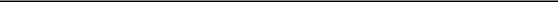 Michael F. BarryChairman of the Board,Chief Executive Officer and PresidentDate: March 3, 2010Pursuant to the requirements of the Securities Exchange Act of 1934, this Report has been signed below by the following persons on behalf of the Registrant and in the capacities and on the dates indicated.A Pennsylvania CorporationA Pennsylvania CorporationA Pennsylvania CorporationA Pennsylvania CorporationA Pennsylvania CorporationA Pennsylvania CorporationNo. 23-0993790No. 23-0993790(State or other jurisdiction of incorporation or organization)(State or other jurisdiction of incorporation or organization)(State or other jurisdiction of incorporation or organization)(State or other jurisdiction of incorporation or organization)(State or other jurisdiction of incorporation or organization)(State or other jurisdiction of incorporation or organization)(I.R.S. Employer Identification No.)(I.R.S. Employer Identification No.)(I.R.S. Employer Identification No.)(I.R.S. Employer Identification No.)One Quaker Park, 901 E. Hector Street,One Quaker Park, 901 E. Hector Street,One Quaker Park, 901 E. Hector Street,One Quaker Park, 901 E. Hector Street,One Quaker Park, 901 E. Hector Street,One Quaker Park, 901 E. Hector Street,Conshohocken, PennsylvaniaConshohocken, PennsylvaniaConshohocken, PennsylvaniaConshohocken, PennsylvaniaConshohocken, PennsylvaniaConshohocken, Pennsylvania19428-238019428-2380(Address of principal executive offices)(Address of principal executive offices)(Address of principal executive offices)(Address of principal executive offices)(Address of principal executive offices)(Address of principal executive offices)(Zip Code)(Zip Code)Registrant’s telephone number, including area code: (610) 832-4000Registrant’s telephone number, including area code: (610) 832-4000Registrant’s telephone number, including area code: (610) 832-4000Registrant’s telephone number, including area code: (610) 832-4000Registrant’s telephone number, including area code: (610) 832-4000Registrant’s telephone number, including area code: (610) 832-4000Securities registered pursuant to Section 12(b) of the Act:Securities registered pursuant to Section 12(b) of the Act:Securities registered pursuant to Section 12(b) of the Act:Securities registered pursuant to Section 12(b) of the Act:Securities registered pursuant to Section 12(b) of the Act:Title of each classTitle of each classTitle of each classTitle of each classTitle of each className of each Exchange on which registeredName of each Exchange on which registeredName of each Exchange on which registeredName of each Exchange on which registeredCommonStock, $1.00par valuepar valuepar valueNew York Stock ExchangeNew York Stock ExchangeNew York Stock ExchangeStock Purchase RightsStock Purchase RightsStock Purchase RightsStock Purchase RightsStock Purchase RightsStock Purchase RightsNew York Stock ExchangeNew York Stock ExchangeNew York Stock ExchangeNew York Stock ExchangeSecurities registered pursuant to Section 12(g) of the Act:Securities registered pursuant to Section 12(g) of the Act:Securities registered pursuant to Section 12(g) of the Act:Securities registered pursuant to Section 12(g) of the Act:Securities registered pursuant to Section 12(g) of the Act:NoneNoneNoneYes ☐No ☒No ☒Indicate by check mark if the Registrant is a well-known seasoned issuer, as defined in Rule 405 of the Securities Act.Indicate by check mark if the Registrant is a well-known seasoned issuer, as defined in Rule 405 of the Securities Act.Indicate by check mark if the Registrant is a well-known seasoned issuer, as defined in Rule 405 of the Securities Act.Indicate by check mark if the Registrant is a well-known seasoned issuer, as defined in Rule 405 of the Securities Act.Indicate by check mark if the Registrant is a well-known seasoned issuer, as defined in Rule 405 of the Securities Act.Indicate by check mark if the Registrant is a well-known seasoned issuer, as defined in Rule 405 of the Securities Act.Indicate by check mark if the Registrant is a well-known seasoned issuer, as defined in Rule 405 of the Securities Act.Yes ☐No ☒No ☒Indicate by check mark if the Registrant is not required to file reports pursuant to Section 13 or Section 15(d) of the Act.Indicate by check mark if the Registrant is not required to file reports pursuant to Section 13 or Section 15(d) of the Act.Indicate by check mark if the Registrant is not required to file reports pursuant to Section 13 or Section 15(d) of the Act.Indicate by check mark if the Registrant is not required to file reports pursuant to Section 13 or Section 15(d) of the Act.Indicate by check mark if the Registrant is not required to file reports pursuant to Section 13 or Section 15(d) of the Act.Indicate by check mark if the Registrant is not required to file reports pursuant to Section 13 or Section 15(d) of the Act.Indicate by check mark if the Registrant is not required to file reports pursuant to Section 13 or Section 15(d) of the Act.Yes ☐No ☒No ☒Indicate by check mark whether the Registrant (1) has filed all reports required to be filed by Section 13 or 15(d) of the Securities Exchange Act of 1934Indicate by check mark whether the Registrant (1) has filed all reports required to be filed by Section 13 or 15(d) of the Securities Exchange Act of 1934Indicate by check mark whether the Registrant (1) has filed all reports required to be filed by Section 13 or 15(d) of the Securities Exchange Act of 1934Indicate by check mark whether the Registrant (1) has filed all reports required to be filed by Section 13 or 15(d) of the Securities Exchange Act of 1934Indicate by check mark whether the Registrant (1) has filed all reports required to be filed by Section 13 or 15(d) of the Securities Exchange Act of 1934Indicate by check mark whether the Registrant (1) has filed all reports required to be filed by Section 13 or 15(d) of the Securities Exchange Act of 1934Indicate by check mark whether the Registrant (1) has filed all reports required to be filed by Section 13 or 15(d) of the Securities Exchange Act of 1934Indicate by check mark whether the Registrant (1) has filed all reports required to be filed by Section 13 or 15(d) of the Securities Exchange Act of 1934Indicate by check mark whether the Registrant (1) has filed all reports required to be filed by Section 13 or 15(d) of the Securities Exchange Act of 1934Indicate by check mark whether the Registrant (1) has filed all reports required to be filed by Section 13 or 15(d) of the Securities Exchange Act of 1934during the preceding 12 months and (2) has been subject to such filing requirements for the past 90 days.during the preceding 12 months and (2) has been subject to such filing requirements for the past 90 days.during the preceding 12 months and (2) has been subject to such filing requirements for the past 90 days.during the preceding 12 months and (2) has been subject to such filing requirements for the past 90 days.during the preceding 12 months and (2) has been subject to such filing requirements for the past 90 days.during the preceding 12 months and (2) has been subject to such filing requirements for the past 90 days.Yes ☒  No ☐200920082007Rolling lubricants20.8%19.7%19.7%19.8%19.8%Machining and grinding compounds18.1%17.7%17.7%17.6%17.6%Hydraulic fluids12.9%11.1%11.1%10.7%10.7%Corrosion preventives9.9%10.2%10.2%10.3%10.3%Chemical management services8.4%11.1%11.1%12.2%12.2%Name, Age, and PresentName, Age, and PresentBusiness Experience During Past FiveBusiness Experience During Past FivePosition with the CompanyYears and Period Served as an OfficerMichael F. Barry, 51Michael F. Barry, 51Mr. Barry, who has been employed by the Company since 1998, has served as ChairmanMr. Barry, who has been employed by the Company since 1998, has served as ChairmanChairman of the Board, Chief Executive Officer and PresidentChairman of the Board, Chief Executive Officer and Presidentof the Board since May 13, 2009, in addition to his position as Chief Executive Officerof the Board since May 13, 2009, in addition to his position as Chief Executive Officerand Directorand Directorand President, held since October 2008. He served as Senior Vice President and Managingand President, held since October 2008. He served as Senior Vice President and ManagingDirector—North America from January 2006 to October 2008. He served as Senior ViceDirector—North America from January 2006 to October 2008. He served as Senior VicePresident and Global Industry Leader—Metalworking and Coatings from July 2005President and Global Industry Leader—Metalworking and Coatings from July 2005through December 2005. He served as Vice President and Global Industry Leader—through December 2005. He served as Vice President and Global Industry Leader—Industrial Metalworking and Coatings from January 2004 through June 2005 and ViceIndustrial Metalworking and Coatings from January 2004 through June 2005 and VicePresident and Chief Financial Officer from 1998 to August 2004.President and Chief Financial Officer from 1998 to August 2004.Mark A. Featherstone, 48Mark A. Featherstone, 48Mr. Featherstone, who has been employed by the Company since 2001, has served asMr. Featherstone, who has been employed by the Company since 2001, has served asVice President, Chief Financial OfficerVice President, Chief Financial OfficerChief Financial Officer and Treasurer since April 2007 and has served as Vice PresidentChief Financial Officer and Treasurer since April 2007 and has served as Vice Presidentand Treasurerand Treasurersince March 2005. He served as Global Controller from May 2001 to April 2007.since March 2005. He served as Global Controller from May 2001 to April 2007.D. Jeffry Benoliel, 51D. Jeffry Benoliel, 51Mr. Benoliel, who has been employed by the Company since 1995, has served as ViceMr. Benoliel, who has been employed by the Company since 1995, has served as ViceVice President—Global Strategy, GeneralVice President—Global Strategy, GeneralPresident—Global Strategy, General Counsel and Corporate Secretary since OctoberPresident—Global Strategy, General Counsel and Corporate Secretary since OctoberCounsel and Corporate SecretaryCounsel and Corporate Secretary2008. He served as Vice President, Secretary and General Counsel from 2001 through2008. He served as Vice President, Secretary and General Counsel from 2001 throughSeptember 2008.September 2008.Jose Luiz Bregolato, 64Jose Luiz Bregolato, 64Mr. Bregolato, who has been employed by the Company since 1994, has served in hisMr. Bregolato, who has been employed by the Company since 1994, has served in hisVice President and ManagingVice President and Managingcurrent position since 1994.current position since 1994.Director—South AmericaDirector—South AmericaGeorge H. Hill, 35George H. Hill, 35Mr. Hill, who has been employed by the Company since 2002, has served in his currentMr. Hill, who has been employed by the Company since 2002, has served in his currentGlobal ControllerGlobal Controllerposition since April 2007. He served as Assistant Global Controller from May 2004 untilposition since April 2007. He served as Assistant Global Controller from May 2004 untilApril 2007 and served as Manager, Financial Reporting from October 2002 to May 2004.April 2007 and served as Manager, Financial Reporting from October 2002 to May 2004.Joseph F. Matrange, 68Joseph F. Matrange, 68Mr. Matrange, who has been employed by the Company since 2001, has served as ViceMr. Matrange, who has been employed by the Company since 2001, has served as ViceVice President—Global CoatingsVice President—Global CoatingsPresident—Global Coatings since October 2008. He has also served as President of ACPresident—Global Coatings since October 2008. He has also served as President of ACProducts, Inc., a California subsidiary, since October 2000, and Epmar Corporation, aProducts, Inc., a California subsidiary, since October 2000, and Epmar Corporation, aCalifornia subsidiary, since April 2002.California subsidiary, since April 2002.Jan F. Nieman, 49Jan F. Nieman, 49Mr. Nieman, who has been employed by the Company since 1992, has served as ViceMr. Nieman, who has been employed by the Company since 1992, has served as ViceVice President and ManagingVice President and ManagingPresident since February 2005, and has served in the position of Managing Director,President since February 2005, and has served in the position of Managing Director,Director—Asia/PacificDirector—Asia/PacificAsia/Pacific since August 2003.Asia/Pacific since August 2003.Wilbert Platzer, 48Wilbert Platzer, 48Mr. Platzer, who has been employed by the Company since 1995, has served in his currentMr. Platzer, who has been employed by the Company since 1995, has served in his currentVice President and ManagingVice President and Managingposition since January 2006. He served as Vice President—Global Industrialposition since January 2006. He served as Vice President—Global IndustrialDirector—EuropeDirector—EuropeMetalworking from July 2005 through December 2005 and served as Vice President—Metalworking from July 2005 through December 2005 and served as Vice President—Worldwide Operations from January 2001 through June 2005.Worldwide Operations from January 2001 through June 2005.10Price RangePrice RangePrice RangePrice RangeDividendsDividendsDividendsDividendsDividendsDividendsDividendsDividendsDividends2009200920092008200820082008DeclaredDeclaredDeclaredDeclaredPaidPaidHighLowHighLow2009200820092008First quarter$ 16.53$$4.65$ 31.93$ 31.93$ 31.93$ 15.27$ 15.27$ —$ —$ 0.23$ 0.23$ 0.23$ 0.23$ 0.23$ 0.215$ 0.215Second quarter15.257.6033.4533.4533.4525.7925.790.460.460.460.230.230.230.230.230.230.23Third quarter23.2011.9733.8233.8233.8224.2124.210.230.230.230.230.230.230.230.230.230.23Fourth quarter23.8217.1829.4129.4129.4110.1910.190.230.230.230.230.230.230.230.230.230.232009(2)2008(3)2007(4)20062005(5)(In thousands, except per share amounts)(In thousands, except per share amounts)(In thousands, except per share amounts)(In thousands, except per share amounts)(In thousands, except per share amounts)(In thousands, except per share amounts)(In thousands, except per share amounts)(In thousands, except per share amounts)(In thousands, except per share amounts)(In thousands, except per share amounts)Summary of Operations:Net sales$451,490451,490$$581,641581,641$$545,597545,597$$460,451460,451$$424,033Income before taxes, equity income and noncontrolling interest23,69223,69216,62916,62922,73522,73518,44018,4406,615Net income attributable to Quaker Chemical Corporation16,22016,22011,13211,13215,47115,47111,66711,6671,688Per share:Net income attributable to Quaker Chemical Corporation CommonShareholders-basic$1.481.48$$1.061.06$$1.531.53$$1.181.18$$0.17Net income attributable to Quaker ChemicalCorporation Common Shareholders-diluted$1.471.47$$1.051.051.521.521.181.180.17Dividends declared0.920.920.920.920.860.860.860.860.86Dividends paid0.920.920.9050.9050.860.860.860.860.86Financial Position:Working capital$98,93198,931$$116,962116,962$$107,150107,150$$96,06296,062$$79,105Total assets398,471398,471385,439385,439399,049399,049357,382357,382331,995Long-term debt63,68563,68584,23684,23678,48778,48785,23785,23767,410Equity156,295156,295129,875129,875134,906134,906114,866114,866112,5161/2 Percentage Point1/2 Percentage Point1/2 Percentage Point1/2 Percentage Point1/2 Percentage Point1/2 Percentage Point1/2 Percentage Point1/2 Percentage PointIncreaseIncreaseIncreaseIncreaseDecreaseDecreaseDecreaseDecreaseForeignForeignDomesticDomesticTotalForeignForeignDomesticDomesticTotal(Dollarsin millions)in millions)in millions)Discount rate$$(0.3)(0.3)$$(0.1)(0.1)$(0.4)$(0.4)$0.5$$0.10.1$0.6$0.6Expected rate of return on plan assets$$(0.2)(0.2)$$(0.2)(0.2)$(0.4)$(0.4)$0.2$$0.20.2$0.4$0.4Payments due by periodPayments due by periodPayments due by periodPayments due by periodPayments due by periodPayments due by period2015 andContractual ObligationsContractual ObligationsContractual ObligationsTotal20102011201220132014BeyondBeyondShort-term debt$1.472$1.4721.472$$—$$—$$—$$—$$—Long-term debtLong-term debt81.5383.0783.0783.28847.4581.1641.17325.377Capital lease obligationsCapital lease obligations1.2220.8610.8610.2210.1190.021——Non-cancelable operating leasesNon-cancelable operating leases21.9374.5314.5313.6353.4882.6892.3525.242Purchase obligationsPurchase obligations6.2254.4514.4511.2490.525———Pension and other postretirement plan contributionsPension and other postretirement plan contributions9.3809.3809.380—————Other long-term liabilities (see Note 21 of Notes to ConsolidatedOther long-term liabilities (see Note 21 of Notes to ConsolidatedFinancial Statements)Financial Statements)3.248—————3.248Total contractual cash obligationsTotal contractual cash obligationsTotal contractual cash obligations$125.022$$23.77323.773$$8.393$$51.590$$3.874$$3.525$$33.86733.867EmployeeEmployeeEmployeeSeparationsSeparationsSeparations2008 4th Quarter Program:Restructuring charges$$2.9162.916Payments(0.749)(0.749)Currency translation0.031December 31, 2008 ending balance2.1982.198Payments(2.145)(2.145)Currency translation(0.053)(0.053)December 31, 2009 ending balanceDecember 31, 2009 ending balance$—EmployeeEmployeeEmployeeSeparationsSeparationsSeparations2009 1st Quarter Program:Restructuring charges$$2.2892.289Payments(2.328)(2.328)Currency translation0.039December 31, 2009 ending balance$—Total restructuring December 31, 2009 ending balanceTotal restructuring December 31, 2009 ending balance$$——2424Financial Statements:Financial Statements:Financial Statements:Financial Statements:Financial Statements:Financial Statements:Financial Statements:Financial Statements:PageFinancial Statements:Financial Statements:Financial Statements:Financial Statements:Financial Statements:Financial Statements:Financial Statements:Financial Statements:Report of Independent Registered Public Accounting FirmReport of Independent Registered Public Accounting FirmReport of Independent Registered Public Accounting FirmReport of Independent Registered Public Accounting FirmReport of Independent Registered Public Accounting FirmReport of Independent Registered Public Accounting Firm2929Consolidated Statement of IncomeConsolidated Statement of Income3030Consolidated Balance Sheet3131Consolidated Statement of Cash FlowsConsolidated Statement of Cash FlowsConsolidated Statement of Cash Flows3232Consolidated Statement of Changes in EquityConsolidated Statement of Changes in EquityConsolidated Statement of Changes in EquityConsolidated Statement of Changes in EquityConsolidated Statement of Changes in EquityConsolidated Statement of Changes in EquityConsolidated Statement of Changes in Equity3333Notes to Consolidated Financial StatementsNotes to Consolidated Financial StatementsNotes to Consolidated Financial StatementsNotes to Consolidated Financial StatementsNotes to Consolidated Financial Statements353528Year Ended December 31,Year Ended December 31,Year Ended December 31,Year Ended December 31,Year Ended December 31,2009(In2008except2007(Inthousands,thousands,exceptper share amounts)per share amounts)per share amounts)per share amounts)Net sales$451,490$$581,641581,641$$545,597545,597Costs and expenses:Costs and expenses:Cost of goods sold294,652418,580418,580377,661377,661Selling, general, and administrative expenses126,018136,697136,697139,429139,429Restructuring and related activities2,2892,9162,916——CEO transition costs2,4433,5053,505——Environmental charges——3,300425,402561,698520,390Operating income26,08819,94319,94325,20725,207Other income, net2,4091,0951,0952,5782,578Interest expense(5,533)(5,533)(5,509)(5,509)(6,426)(6,426)Interest income7281,1001,376Income before taxes and equity in net income of associated companies23,69216,62916,62922,73522,735Taxes on income7,0654,9776,668Income before equity in net income of associated companies16,62711,65211,65216,06716,067Equity in net income of associated companies863388783Net income17,49012,04012,04016,85016,850Less: Net income attributable to noncontrolling interest1,2709081,379Net income attributable to Quaker Chemical Corporation$16,220$$11,13211,132$$15,47115,471Earnings per common share data:Earnings per common share data:Earnings per common share data:Earnings per common share data:Net income attributable to Quaker Chemical Corporation Common shareholders—basic$1.48$$1.061.06$$1.531.53Net income attributable to Quaker Chemical Corporation Common shareholders—diluted$1.47$$1.051.05$$1.521.52December 31,December 31,December 31,December 31,December 31,December 31,20092008(In thousands, except(In thousands, except(In thousands, except(In thousands, except(In thousands, except(In thousands, exceptpar value andpar value andpar value andpar value andpar value andpar value andshare amounts)share amounts)share amounts)share amounts)share amounts)share amounts)ASSETSCurrent assetsCash and cash equivalents$25,051$$20,89220,892Construction fund (restricted cash)2,3588,2818,281Accounts receivable, net108,79398,70298,702Inventories, net50,04057,41957,419Deferred income taxes5,2474,9484,948Prepaid expenses and other current assets7,40910,584Total current assets198,898200,826Property, plant and equipment, netProperty, plant and equipment, net67,42660,94560,945Goodwill46,51540,99740,997Other intangible assets, net5,5796,4176,417Investments in associated companies8,8247,9877,987Deferred income taxes31,69234,17934,179Other assets39,53734,088Total assets$398,471$$385,439385,439LIABILITIES AND EQUITYCurrent liabilitiesShort-term borrowings and current portion of long-term debt$2,431$$4,6314,631Accounts payable58,38948,84948,849Dividends payable2,5502,4922,492Accrued compensation16,6567,7417,741Accrued pension and postretirement benefits4,7177,3807,380Other current liabilities15,22412,771Total current liabilities99,96783,864Long-term debtLong-term debt63,68584,23684,236Deferred income taxes8,6057,1567,156Accrued pension and postretirement benefits27,60237,63837,638Other non-current liabilities42,31742,670Total liabilities242,176255,564Commitments and contingencies————EquityCommon stock, $1 par value; authorized 30,000,000 shares;Issued: 2009-11,085,549 shares, 2008-10,833,325 shares11,08610,83310,833Capital in excess of par value27,52725,23825,238Retained earnings123,140117,089117,089Accumulated other comprehensive loss(10,439)(10,439)(27,237)(27,237)Total Quaker shareholders’ equity151,314125,923Noncontrolling interest4,9813,952Total equity156,295129,875Total liabilities and equity$398,471$$385,439385,439Year Ended December 31,Year Ended December 31,Year Ended December 31,Year Ended December 31,Year Ended December 31,200920082007(In thousands)(In thousands)(In thousands)Cash flows from operating activitiesNet income$$17,490$$12,040$16,85016,850Adjustments to reconcile net income to net cash provided by operating activities:Depreciation9,52510,87911,68611,686Amortization1,0781,1771,1971,197Equity in net income of associated companies, net of dividends(833)(833)(275)(275)(219)(219)Deferred income taxes(505)(505)1,014(354)(354)Uncertain tax positions (non-deferred portion)1,2662112111,5771,577Deferred compensation and other, net652819(85)(85)Stock-based compensation2,1303,9011,5501,550Restructuring and related activities2,2892,916——Environmental charges————3,3003,300Gain on disposal of property, plant and equipment(1,202)(1,202)(10)(10)(40)(40)Insurance settlement realized(1,608)(1,608)(1,556)(1,556)(1,854)(1,854)Pension and other postretirement benefits(7,929)(7,929)(3,527)(3,527)(3,596)(3,596)Increase (decrease) in cash from changes in current assets and current liabilities,net of acquisitions:Accounts receivable(6,816)(6,816)15,582(4,093)(4,093)Inventories9,765(73)(73)(5,182)(5,182)Prepaid expenses and other current assets(129)(129)(181)(181)122122Accounts payable and accrued liabilities16,540(27,892)(27,892)7,6127,612Change in restructuring liabilities(4,473)(4,473)(749)(749)——Estimated taxes on income4,363(885)(885)(970)(970)Net cash provided by operating activities41,60313,39127,501Cash flows from investing activitiesCash flows from investing activitiesCapital expenditures(13,834)(13,834)(11,742)(11,742)(9,165)(9,165)Payments related to acquisitions(1,975)(1,975)(1,859)(1,859)(2,373)(2,373)Proceeds from disposition of assets1,666177259259Insurance settlement received and interest earned5,2045,3065,7055,705Change in restricted cash, net2,327(12,031)(12,031)(3,851)(3,851)Net cash used in investing activitiesNet cash used in investing activities(6,612)(6,612)(20,149)(20,149)(9,425)(9,425)Cash flows from financing activitiesProceeds from short-term debt————2,2502,250Net (decrease) increase in short-term borrowings(1,755)(1,755)743(3,198)(3,198)Proceeds from long-term debt3,50010,000——Repayment of long-term debt(23,973)(23,973)(3,401)(3,401)(8,345)(8,345)Dividends paid(10,111)(10,111)(9,503)(9,503)(8,654)(8,654)Stock options exercised, other41211,91911,9193,3093,309Distributions to noncontrolling shareholders(890)(890)(404)(404)(1,265)(1,265)Net cash (used in) provided by financing activities(32,817)(32,817)9,354(15,903)(15,903)Effect of exchange rate changes on cashEffect of exchange rate changes on cash1,985(1,899)(1,899)1,9601,960Net increase in cash and cash equivalents4,1596974,1334,133Cash and cash equivalents at beginning of the period20,89220,19516,062Cash and cash equivalents at end of the period$$25,051$$20,892$20,19520,195Supplemental cash flow disclosuresSupplemental cash flow disclosuresSupplemental cash flow disclosuresSupplemental cash flow disclosuresCash paid during the year for:Income taxes$$180$$4,561$6,8196,819Interest5,1135,1135,3145,7165,716Non-cash activities:Restricted insurance receivable (See also Note 20 of Notes to ConsolidatedFinancial Statements)$$5,000$$5,000$5,0005,000AccumulatedAccumulatedAccumulatedCapital inCapital inCapital inotherotherComprehensiveComprehensiveComprehensiveCommonexcess ofexcess ofexcess ofRetainedRetainedcomprehensivecomprehensivecomprehensiveNoncontrollingNoncontrollingNoncontrollingIncomeIncomestockpar valuepar valueearningslossInterest(Loss)TotalBalance at December 31, 2006$   9,926$   9,926$$5,4665,466$ 114,498$ 114,498$(19,059)(19,059)$4,0354,035$114,866$114,866Net income———15,4711,3791,379$16,850Currency translation adjustments—————10,86136436411,22511,225Defined benefit retirement plans:Net gain (loss) arising during the period, other—————2,555——2,555Amortization of actuarial (gain) loss—————1,049——1,049Amortization of prior service cost (credit)—————(11)(11)——(11)(11)Amortization of initial net asset—————(138)(138)——(138)(138)Current period changes in fair value of derivatives—————(799)(799)——(799)(799)Unrealized gain on available-for-sale securities—————(83)(83)——(83)(83)Comprehensive income—————————30,64830,64830,648Comprehensive loss attributable to noncontrolling interest(1,743)(1,743)Comprehensive income attributable to Quaker ChemicalCorporation$28,905Adjustment to initially apply uncertain tax position guidance———(5,503)(5,503)————(5,503)(5,503)Dividends ($0.86 per share)———(8,699)(8,699)————(8,699)(8,699)Dividends paid to noncontrolling interests———————(1,265)(1,265)(1,265)(1,265)Shares issued upon exercise of options1701702,9092,909——————3,0793,079Shares issued for employee stock purchase plan1212218218——————230230Equity-based compensation plans391,511———1,550Balance at December 31, 200710,14710,14710,10410,104115,767115,767(5,625)(5,625)4,5134,513134,906134,906Net income———11,13211,132908908$12,040Currency translation adjustments—————(10,110)(10,110)(1,065)(1,065)(11,175)(11,175)Defined benefit retirement plans:Net gain (loss) arising during the period, other—————(10,238)(10,238)——(10,238)(10,238)Amortization of actuarial (gain) loss—————888——888Amortization of prior service cost (credit)—————(477)(477)——(477)(477)Amortization of initial net asset—————(148)(148)——(148)(148)Current period changes in fair value of derivatives—————(1,302)(1,302)——(1,302)(1,302)Unrealized gain on available-for-sale securities—————(255)(255)——(255)(255)Comprehensive loss—————————Comprehensive loss—————————(10,667)(10,667)(10,667)(10,667)Comprehensive income attributable to noncontrolling interest157Comprehensive loss attributable to Quaker Chemical Corporation$(10,510)(10,510)AccumulatedAccumulatedAccumulatedCapital inotherotherComprehensiveComprehensiveComprehensiveCommonCommonexcess ofRetainedRetainedcomprehensivecomprehensivecomprehensiveNoncontrollingNoncontrollingNoncontrollingIncomeIncomestockstockpar valueearningsearningslosslossInterestInterest(Loss)(Loss)TotalTotalEffects of adjustment to apply change of measurement dateprovisions of defined benefit retirement plans guidance:Service cost, interest cost and expected return on plan assets forDecember 1, 2007 –December 31, 2007, net of tax———77————77Amortization of prior service cost for December 1, 2007 –December 31, 2007, net of tax—————3030——3030Dividends ($0.92 per share)———(9,817)(9,817)(9,817)————(9,817)(9,817)Dividends paid to noncontrolling interests———————(404)(404)(404)(404)Shares issued upon exercise of options59059011,066——————11,65611,656Shares issued for employee stock purchase plan1313250——————263263Equity-based compensation plans83833,818——————3,9013,901Balance at December 31, 200810,83310,83325,238117,089117,089117,089(27,237)(27,237)3,9523,952129,875129,875Net income———16,22016,2201,2701,270$17,49017,490Currency translation adjustments—————10,49710,49764964911,14611,146Defined benefit retirement plans:Net gain (loss) arising during the period, other—————3,0753,075——3,0753,075Amortization of actuarial (gain) loss—————2,6332,633——2,6332,633Amortization of prior service cost (credit)—————6565——6565Amortization of initial net asset—————(140)(140)——(140)(140)Current period changes in fair value of derivatives—————642642——642642Unrealized gain on available-for-sale securities—————2626——2626Comprehensive income—————————34,93734,93734,93734,937Comprehensive loss attributable to noncontrolling interest(1,919)(1,919)Comprehensive income attributable to Quaker ChemicalCorporation$33,01833,018Dividends ($0.92 per share)———(10,169)(10,169)(10,169)————(10,169)(10,169)Dividends paid to noncontrolling interests———————(890)(890)(890)(890)Shares issued upon exercise of options1010120——————130130Shares issued for employee stock purchase plan2626256——————282282Equity-based compensation plans2172171,913——————2,1302,130Balance at December 31, 2009$  11,086$  11,086$  27,527$ 123,140$ 123,140$$(10,439)(10,439)$4,9814,981$156,295$156,295EmployeeEmployeeEmployeeSeparationsSeparationsSeparations2008 4th Quarter Program:Restructuring charges$2,9162,916Payments(749)(749)Currency translation31December 31, 2008 ending balance2,1982,198Payments(2,145)(2,145)Currency translation(53)(53)December 31, 2009 ending balance$—EmployeeEmployeeEmployeeSeparationsSeparationsSeparations2009 1st Quarter Program:Restructuring charges$2,2892,289Payments(2,328)(2,328)Currency translation39December 31, 2009 ending balance$—Total restructuring December 31, 2009 ending balance$——Fair ValueFair ValueFair Value Measurements atFair Value Measurements atFair Value Measurements atFair Value Measurements atFair Value Measurements atFair Value Measurements atFair Value Measurements atas ofas ofDecember 31, 2009December 31, 2009December 31, 2009December 31, 2009December 31,December 31,December 31,Using Fair Value HierarchyUsing Fair Value HierarchyUsing Fair Value HierarchyUsing Fair Value HierarchyUsing Fair Value HierarchyUsing Fair Value HierarchyUsing Fair Value Hierarchy2009Level 1Level 1Level 2Level 2Level 2Level 3AssetsCompany-owned life insurance$1,8691,869$—$1,869$1,869$1,869$1,869$ —$ —Company-owned life insurance—Deferred compensation assets622622—622622—Other deferred compensation assets125125——Total$2,6162,616$125$2,491$2,491$2,491$2,491$ —$ —LiabilitiesLiabilitiesLiabilitiesLiabilitiesDeferred compensation liabilities$1,2161,216$1,216$1,216$$——$ —$ —Interest rate derivatives2,160—2,1602,160—Total$3,376$1,216$1,216$2,160$2,160$2,160$ —$ —Fair ValueFair ValueFair Value Measurements atFair Value Measurements atFair Value Measurements atFair Value Measurements atFair Value Measurements atFair Value Measurements atFair Value Measurements atas ofas ofDecember 31, 2008December 31, 2008December 31, 2008December 31, 2008December 31,December 31,December 31,Using Fair Value HierarchyUsing Fair Value HierarchyUsing Fair Value HierarchyUsing Fair Value HierarchyUsing Fair Value HierarchyUsing Fair Value HierarchyUsing Fair Value Hierarchy2008Level 1Level 1Level 2Level 2Level 2Level 3AssetsCompany-owned life insurance$3,4373,437$—$3,437$3,437$3,437$3,437$ —$ —Company-owned life insurance—Deferred compensation assets688688—688688—Other deferred compensation assets104104——Total$4,2294,229$104$4,125$4,125$4,125$4,125$ —$ —LiabilitiesLiabilitiesLiabilitiesLiabilitiesDeferred compensation liabilities$1,0611,061$1,061$1,061$$——$ —$ —Interest rate derivatives3,105—3,1053,105—Total$4,166$1,061$1,061$3,105$3,105$3,105$ —$ —200920082007Unrecognized tax benefits at January 1$10,012$10,861$10,861$8,9028,902Increase unrecognized tax benefits taken in prior periods14——367367(Decrease) unrecognized tax benefits taken in prior periods——(115)(115)(510)(510)Increase unrecognized tax benefits taken in current period1,2721,8241,8241,3331,333(Decrease) unrecognized tax benefits taken in current period——————Increase unrecognized tax benefits due to settlements——————(Decrease) unrecognized tax benefits due to settlements(402)(402)(1,030)(1,030)——(Decrease) in unrecognized tax benefits due to lapse of statute of limitations(422)(422)(1,114)(1,114)(206)(206)Increase (decrease)—foreign exchange rates212(414)(414)975975Unrecognized tax benefits at December 31Unrecognized tax benefits at December 31$10,686$10,012$10,012$10,86110,861December 31, 2009Balance Sheet LocationFairBalance Sheet LocationValueDerivatives designated as cash flow hedges:Interest rate swapsOther current liabilitiesOther current liabilities$1,006$1,006Interest rate swapsOther non-current liabilitiesOther non-current liabilities1,154Total$2,160$2,1604242Amount of GainAmount and Location ofAmount and Location ofAmount and Location of(Loss) Recognized(Loss) RecognizedGain (Loss) RecognizedGain (Loss) RecognizedGain (Loss) Recognizedin AccumulatedAmount and Location of GainAmount and Location of GainAmount and Location of GainAmount and Location of Gainin Income on Derivativein Income on Derivativein Income on DerivativeOCI on DerivativeOCI on Derivative(Loss) Reclassified from(Loss) Reclassified from(Ineffective Portion and(Ineffective Portion and(Ineffective Portion and(EffectiveAccumulated OCI into IncomeAccumulated OCI into IncomeAccumulated OCI into IncomeAccumulated OCI into IncomeAmount Excluded fromAmount Excluded fromPortion)(Effective Portion)(Effective Portion)Effectiveness Testing)Effectiveness Testing)For the Year EndedFor the Year EndedFor the Year EndedFor the Year EndedDecember 31, 2009December 31, 2009December 31, 2009December 31, 2009December 31, 2009December 31, 2009Cash Flow Hedges:Interest rate swaps$642$(1,594)$(1,594)$(1,594)Interest ExpenseInterest Expense$—$—Other IncomeDecember 31,December 31,December 31,December 31,20092008Current assets$29,739$29,739$31,673$31,673Noncurrent assets5,0725,0723,9723,972Current liabilities14,57214,57217,55817,558Noncurrent liabilities494494301301Year Ended December 31,Year Ended December 31,Year Ended December 31,Year Ended December 31,Year Ended December 31,Year Ended December 31,200920082007Net sales$52,099$60,407$60,407$51,248$51,248Gross margin20,21520,07220,07218,66018,660Operating income4,5083,4563,4563,7353,735Net income1,8568068061,6581,658ChargedChargedEffect ofEffect ofEffect ofEffect ofEffect ofEffect ofBalance atBalance atBalance atto Coststo CostsWrite-OffsWrite-OffsWrite-OffsWrite-OffsExchangeExchangeExchangeExchangeExchangeExchangeBalanceBalanceBalanceBeginningBeginningBeginningandCharged toCharged toCharged toCharged toRateRateRateRateRateRateat Endat Endat Endof Periodof Periodof PeriodExpensesExpensesAllowanceAllowanceAllowanceAllowanceChangesChangesChangesChangesChangesChangesof Periodof Periodof PeriodALLOWANCE FOR DOUBTFUL ACCOUNTSYear ended December 31, 2009$$3,5083,508$1,389$$(918)(918)$$23$ 4,002$ 4,002$ 4,002$ 4,002Year ended December 31, 2008$$3,0723,072$1,087$$(505)(505)$$(146)(146)$ 3,508$ 3,508$ 3,508$ 3,508Year ended December 31, 2007$$3,1853,185$41$$(413)(413)$$259$ 3,072$ 3,072$ 3,072$ 3,072Note 9—InventoriesTotal inventories comprise:December 31,December 31,December 31,December 31,December 31,December 31,December 31,December 31,2009200920082008Raw materials and supplies$23,495$23,495$23,495$23,495$23,495$27,401$27,401$27,401$27,401Work in process and finished goods26,54526,54530,01830,01830,018$50,040$50,040$50,040$50,040$50,040$57,419$57,419$57,419$57,419Note 10—Property, Plant and EquipmentNote 10—Property, Plant and EquipmentProperty, plant and equipment comprise:December 31,December 31,December 31,December 31,December 31,December 31,20092009200820082008Land$$$6,1856,1856,185$$$$6,4476,4476,4476,447Building and improvements52,22752,22752,22750,16450,16450,16450,164Machinery and equipment117,527117,527117,527116,398116,398116,398116,398Construction in progress15,04115,04115,0416,5566,5566,556190,980190,980190,980179,565179,565179,565179,565Less accumulated depreciation(123,554)(123,554)(123,554)(123,554)(118,620)(118,620)(118,620)(118,620)$67,42667,42667,426$60,94560,94560,9454444For the year ended December 31,For the year ended December 31,2010$$86186120112212212012119119201321212014——2015 and beyond2015 and beyond—Total net minimum lease paymentsTotal net minimum lease payments1,2221,222Less amount representing interestLess amount representing interest(112)(112)Present value of net minimum lease paymentsPresent value of net minimum lease payments$$1,1101,110Year Ended December 31,Year Ended December 31,Year Ended December 31,Year Ended December 31,Year Ended December 31,Year Ended December 31,Year Ended December 31,Year Ended December 31,Year Ended December 31,2009200820072007Current:Federal$1,266$1,266$$211211$1,577$1,577$1,577State1331332020202020Foreign6,1713,7325,4257,5707,5703,9633,9637,0227,0227,022Deferred:Federal(948)(948)(948)355355(951)(951)(951)Foreign443659597Total$7,065$7,065$$4,9774,977$6,668$6,668$6,6684545200920082007DomesticDomestic$ (1,920)$ (1,920)$ (1,920)$ (1,920)$$1,960$ (1,259)$ (1,259)$ (1,259)ForeignForeign25,61225,61225,61214,66923,99423,99423,994TotalTotal$23,692$23,692$23,692$$16,629$22,735$22,735$22,735Total deferred tax assets and liabilities are composed of the following at December 31:Total deferred tax assets and liabilities are composed of the following at December 31:Total deferred tax assets and liabilities are composed of the following at December 31:Total deferred tax assets and liabilities are composed of the following at December 31:20092008Non-Non-CurrentcurrentcurrentcurrentcurrentCurrentCurrentCurrentcurrentcurrentRetirement benefits$1,567$5,865$2,510Allowance for doubtful accounts347——455455Restructuring reserve———631631Insurance and litigation reserves472541490490Postretirement benefits—2,110—Supplemental retirement benefits—2,408—Performance incentives2,261335254254Equity-based compensation248888175175Alternative minimum tax carryforward—2,092—Vacation pay———433433Insurance settlement—9,096—Operating loss carryforward—5,972—Foreign tax credit—3,801—Uncertain tax positions—4,034—Other352216—5,24737,3584,9484,948Valuation allowance—(5,666)(5,666)—Total deferred income tax assets, net$5,247$31,692$4,948DepreciationDepreciation$$1,834Europe pension and other6,771Total deferred income tax liabilities$$8,605Income tax provision at the Federal statutory tax rate200920092008Income tax provision at the Federal statutory tax rate$ 8,292$5,820State income tax provisions, net86868613Non-deductible entertainment and business meal expense118118118192Differences in tax rates on foreign earnings and remittances(1,947)(1,947)(1,947)(1,947)(132)(132)Uncertain tax positions457457457(494)(494)Out-of-period adjustment—————Foreign tax refunds———(460)(460)Miscellaneous items, net595938Taxes on income$ 7,065$ 7,065$ 7,065$4,9774646OtherOtherOtherOtherPostretirementPostretirementPostretirementPostretirementPostretirementPostretirementPension BenefitsPension BenefitsPension BenefitsPension BenefitsPension BenefitsPension BenefitsBenefitsBenefitsBenefitsBenefitsBenefitsBenefits2009200820092008ForeignForeignForeignDomesticDomesticDomesticTotalForeignForeignForeignDomesticDomesticDomesticTotalDomesticDomesticDomesticDomesticChange in benefit obligationBenefit obligation at beginning of year$43,577$66,808$$110,385$$48,55348,553$66,20166,201$114,754114,754$9,648$$9,1809,180Service cost1,7763422,1181,8901,8909259252,8152,815151919Interest cost2,5453,8486,3932,6172,6173,8123,8126,4296,429445571571Employee contributions84——84132132——132132————Amendments————————768768768768————Curtailment (gain)/loss(12)(12)——(12)(12)——————————Benefits paid(1,338)(1,338)(10,884)(10,884)(12,222)(12,222)(1,263)(1,263)(4,659)(4,659)(5,922)(5,922)(966)(966)(1,328)(1,328)Plan expenses and premiums paid(382)(382)(175)(175)(557)(557)(361)(361)(175)(175)(536)(536)————Actuarial (gain)/loss(526)(526)2,4931,967(3,520)(3,520)(64)(64)(3,584)(3,584)(1,566)(1,566)1,2061,206Translation difference1,720—1,720(4,471)(4,471)——(4,471)(4,471)————Benefit obligation at end of yearBenefit obligation at end of yearBenefit obligation at end of yearBenefit obligation at end of year$47,444$62,432$109,876$43,57743,577$66,80866,808$110,385110,385$7,576$$9,6489,648Change in plan assetsFair value of plan assets at beginning of year$43,432$34,716$$78,148$$46,20346,203$45,74145,74191,94491,944$——$$——Actual return on plan assets2,9936,7329,725(955)(955)(11,132)(11,132)(12,087)(12,087)————Employer contributions3,78611,30115,0873,4143,4144,9414,9418,3558,3559661,3281,328Employee contributions84——84132132——132132————Benefits paid(1,338)(1,338)(10,884)(10,884)(12,222)(12,222)(1,263)(1,263)(4,659)(4,659)(5,922)(5,922)(966)(966)(1,328)(1,328)Plan expenses and premiums paid(382)(382)(175)(175)(557)(557)(361)(361)(175)(175)(536)(536)————Translation difference1,601—1,601(3,738)(3,738)——(3,738)(3,738)————Fair value of plan assets at end of year$50,176$41,690$91,866$43,43243,432$34,71634,716$78,14878,148$——$$——Net amount recognizedNet amount recognizedNet amount recognizedNet amount recognized$2,732(20,742)(20,742)(18,010)(18,010)$$(145)(145)$(32,092)(32,092)$(32,237)(32,237)$(7,576)(7,576)$$(9,648)(9,648)Amounts recognized in the balance sheet consist of:Non-current asset$6,733$——$$6,733$$3,1333,133$——$3,1333,133$——$$——Current liabilities(240)(240)(3,675)(3,675)(3,915)(3,915)(209)(209)(6,111)(6,111)(6,320)(6,320)(802)(802)(1,060)(1,060)Non-current liabilities(3,761)(3,761)(17,067)(17,067)(20,828)(20,828)(3,069)(3,069)(25,981)(25,981)(29,050)(29,050)(6,774)(6,774)(8,588)(8,588)Net amount recognized$2,732$(20,742)(20,742)$$(18,010)(18,010)$$(145)(145)$(32,092)(32,092)$(32,237)(32,237)$(7,576)(7,576)$$(9,648)(9,648)Amounts not yet reflected in net periodic benefit costs and includedin accumulated other comprehensive income:Transition asset (obligation)$4$——$$4$$194194$——$194194$——$$——Prior service credit (cost)(165)(165)(728)(728)(893)(893)(196)(196)(813)(813)(1,009)(1,009)——2626Accumulated gain (loss)(4,882)(4,882)(26,664)(26,664)(31,546)(31,546)(6,182)(6,182)(32,080)(32,080)(38,262)(38,262)(1,266)(1,266)(2,832)(2,832)Accumulated other comprehensive income (AOCI)Accumulated other comprehensive income (AOCI)(5,043)(5,043)(27,392)(27,392)(32,435)(32,435)(6,184)(6,184)(32,893)(32,893)(39,077)(39,077)(1,266)(1,266)(2,806)(2,806)Cumulative employer contributions in excess of net periodbenefit cost7,7756,65014,4256,0396,0398018016,8406,840(6,310)(6,310)(6,842)(6,842)Net amount recognizedNet amount recognizedNet amount recognizedNet amount recognized$2,732(20,742)(20,742)(18,010)(18,010)$$(145)(145)$(32,092)(32,092)$(32,237)(32,237)$(7,576)(7,576)$$(9,648)(9,648)2009200920082008ForeignForeignForeignForeignDomesticDomesticDomesticDomesticDomesticTotalTotalTotalForeignForeignForeignDomesticDomesticDomesticTotalTotalProjected benefit obligationProjected benefit obligation$$$10,85510,85510,855$$62,43262,43262,43262,432$$$73,28773,28773,287$ 8,154$ 8,154$ 8,154$ 8,154$ 8,154$ 8,154$66,80866,80866,808$$$74,96274,962Accumulated benefit obligationAccumulated benefit obligation9,2379,2379,23762,07262,07262,07262,07271,30971,30971,3097,2157,2157,2157,2157,2157,21566,32666,32666,32673,54173,541Fair value of plan assetsFair value of plan assets6,8546,8546,85441,69041,69041,69041,69048,54448,54448,5444,8754,8754,8754,8754,8754,87534,71634,71634,71639,59139,591Information for pension plans with a projected benefit obligation in excess of plan assets:Information for pension plans with a projected benefit obligation in excess of plan assets:Information for pension plans with a projected benefit obligation in excess of plan assets:Information for pension plans with a projected benefit obligation in excess of plan assets:Information for pension plans with a projected benefit obligation in excess of plan assets:Information for pension plans with a projected benefit obligation in excess of plan assets:Information for pension plans with a projected benefit obligation in excess of plan assets:Information for pension plans with a projected benefit obligation in excess of plan assets:Information for pension plans with a projected benefit obligation in excess of plan assets:Information for pension plans with a projected benefit obligation in excess of plan assets:Information for pension plans with a projected benefit obligation in excess of plan assets:Information for pension plans with a projected benefit obligation in excess of plan assets:2009200920082008ForeignForeignForeignForeignDomesticDomesticDomesticDomesticDomesticTotalTotalTotalForeignForeignForeignDomesticDomesticDomesticTotalTotalProjected benefit obligationProjected benefit obligation$$$10,85510,85510,855$$62,43262,43262,43262,432$$$73,28773,28773,287$ 8,154$ 8,154$ 8,154$ 8,154$ 8,154$ 8,154$66,80866,80866,808$$$74,96274,962Fair value of plan assetsFair value of plan assets6,8546,8546,85441,69041,69041,69041,69048,54448,54448,5444,8754,8754,8754,8754,8754,87534,71634,71634,71639,59139,591Components of net periodic benefit cost—pension plans:Components of net periodic benefit cost—pension plans:200920092008ForeignForeignDomesticDomesticDomesticDomesticTotalTotalTotalForeignForeignForeignDomesticDomesticTotalService costService cost$ 1,776$ 1,776$ 1,776$ 1,776$$342342342$ 2,118$ 2,118$ 2,118$ 2,118$ 2,118$ 2,118$ 2,118$ 2,118$ 1,890$ 1,890$ 1,890$ 1,890$ 1,890$925$$$2,8152,815Interest costInterest cost2,5452,5452,5452,5453,8483,8483,8486,3936,3936,3936,3932,6172,6172,6172,6172,6173,8126,4296,429Expected return on plan assetsExpected return on plan assets(1,969)(1,969)(1,969)(1,969)(2,886)(2,886)(2,886)(2,886)(2,886)(2,886)(2,886)(4,855)(4,855)(4,855)(4,855)(4,855)(2,205)(2,205)(2,205)(2,205)(2,205)(3,915)(3,915)(6,120)(6,120)Settlement chargeSettlement charge———2,4432,4432,4432,4432,4432,4432,443—————————Other, amortization, netOther, amortization, net(160)(160)(160)1,7041,7041,7041,5441,5441,5441,54428282828281,0341,0621,062Net periodic benefit costNet periodic benefit costNet periodic benefit costNet periodic benefit cost$ 2,192$ 2,192$ 2,192$ 5,451$ 5,451$ 5,451$ 5,451$ 5,451$ 5,451$ 7,643$ 7,643$ 7,643$ 7,643$ 7,643$ 7,643$ 7,643$ 7,643$ 2,330$ 2,330$ 2,330$ 2,330$ 2,330$ 1,856$ 1,856$$$4,1864,186200720072007ForeignForeignForeignForeignDomesticDomesticDomesticDomesticTotalTotalService cost$ 1,913$ 1,913$ 1,913$ 1,913$ 1,913$ 1,913$$$660660660660$ 2,573$ 2,573$ 2,573$ 2,573Interest cost2,2952,2952,2952,2952,2952,2953,6293,6293,6293,6295,9245,9245,924Expected return on plan assets(1,802)(1,802)(1,802)(1,802)(1,802)(1,802)(3,556)(3,556)(3,556)(3,556)(3,556)(3,556)(3,556)(5,358)(5,358)(5,358)Other, amortization, net3653653653653659559559559551,3201,3201,320Net periodic benefit cost$ 2,771$ 2,771$ 2,771$ 2,771$ 2,771$ 1,688$ 1,688$ 1,688$ 1,688$ 1,688$ 1,688$ 1,688$ 4,459$ 4,459$ 4,459$ 4,459494920092009200920082008ForeignDomesticDomesticTotalTotalForeignForeignForeignDomesticDomesticTotalNet (gain) loss arising during periodNet (gain) loss arising during period$(1,562)$(1,562)$(1,354)$(1,354)$(1,354)$(1,354)$(2,916)$(2,916)$(2,916)$(2,916)$  (360)$  (360)$  (360)$  (360)$  (360)$ 14,983$ 14,983$ 14,623$ 14,623Prior service cost (credit) arising during the periodPrior service cost (credit) arising during the period———————————————768768768768Recognition of amortizations in net periodic benefit costRecognition of amortizations in net periodic benefit costTransition (obligation) assetTransition (obligation) asset188———188188188199199199199199———199199Prior service (cost) creditPrior service (cost) credit(35)(35)(85)(85)(85)(85)(120)(120)(120)(34)(34)(34)(34)(34)(61)(61)(61)(95)(95)(95)Actuarial gain (loss)Actuarial gain (loss)7(4,062)(4,062)(4,062)(4,062)(4,055)(4,055)(4,055)(193)(193)(193)(193)(193)(973)(973)(973)(1,166)(1,166)(1,166)Effect of exchange rates on amounts included in AOCIEffect of exchange rates on amounts included in AOCI261——261261(836)(836)(836)(836)———(836)(836)(836)Total recognized in other comprehensive incomeTotal recognized in other comprehensive incomeTotal recognized in other comprehensive incomeTotal recognized in other comprehensive incomeTotal recognized in other comprehensive incomeTotal recognized in other comprehensive income(1,141)(1,141)(5,501)(5,501)(5,501)(5,501)(6,642)(6,642)(6,642)(1,224)(1,224)(1,224)(1,224)(1,224)14,71714,71713,49313,493Total recognized in net periodic benefit cost and other comprehensive (income) lossTotal recognized in net periodic benefit cost and other comprehensive (income) loss$ 1,051$   (50)$   (50)$   (50)$   (50)$ 1,001$ 1,001$ 1,001$ 1,001$ 1,106$ 1,106$ 1,106$ 1,106$ 1,106$ 16,573$ 16,573$ 17,679$ 17,6792007200720072007200720072007ForeignForeignForeignDomesticDomesticDomesticDomesticDomesticDomesticDomesticDomesticTotalTotalNet (gain) loss arising during period$(4,289)$(4,289)$(4,289)$(4,289)$(4,289)$$$$578578578$ (3,711)$ (3,711)$ (3,711)Prior service cost (credit) arising during the period—————————Recognition of amortizations in net periodic benefit costTransition (obligation) asset185—————185185185Prior service (cost) credit(32)(13)(13)(13)(45)(45)(45)Actuarial gain (loss)(518)(518)(518)(518)(518)(943)(943)(943)(1,461)(1,461)(1,461)Effect of exchange rates on amounts included in AOCI746—746746Total recognized in other comprehensive income(3,908)(3,908)(3,908)(378)(378)(378)(4,286)(4,286)(4,286)Total recognized in net periodic benefit cost and other comprehensive incomeTotal recognized in net periodic benefit cost and other comprehensive incomeTotal recognized in net periodic benefit cost and other comprehensive income$(1,137)$(1,137)$(1,137)$(1,137)$(1,137)$ 1,310$ 1,310$ 1,310$ 1,310$ 1,310$ 1,310$ 1,310$ 1,310$  173$  173$  173Components of net periodic benefit cost—other postretirement plan:Components of net periodic benefit cost—other postretirement plan:Components of net periodic benefit cost—other postretirement plan:Components of net periodic benefit cost—other postretirement plan:2009200920092008200820072007Service cost$ 15$ 15$ 15$ 15$ 15$ 19$ 19$ 19$ 19$ 19$ 25$ 25$ 25Interest cost and other419419419419680680680680680539539539Net periodic benefit cost$434$434$434$434$699$699$699$699$699$564$564$564505050505050200920082007Net (gain) loss arising during period$(1,566)$(1,566)$1,206$1,206$1,206(444)(444)(444)Recognition of amortizations in net periodic benefit costPrior service (cost) credit2626676767676767Actuarial gain (loss)—(175)(175)(84)(84)(84)Total recognized in other comprehensive income(1,540)(1,540)1,0981,0981,098(461)(461)(461)Total recognized in net periodic benefit cost and other comprehensive incomeTotal recognized in net periodic benefit cost and other comprehensive income$(1,106)$(1,106)$1,797$1,797$1,797$ 103$ 103$ 103Pension PlansPension PlansPension PlansPension PlansPension PlansPension PlansPension PlansOtherOtherOtherOtherPension PlansPension PlansPension PlansPension PlansPension PlansPension PlansPension PlansPostretirementPostretirementPostretirementPostretirementPostretirementPostretirementPostretirementPostretirementPostretirementPostretirementForeignForeignDomesticDomesticDomesticTotalTotalBenefitsBenefitsBenefitsTransition obligation (asset)$$(4)(4)(4)$$————$$(4)(4)(4)$$——Actuarial (gain) loss71,4871,4871,4941,4941,494505050Prior service cost (credit)338585118118——$$36$$1,5721,572$$1,6081,6081,608$$50505050Weighted-average assumptions used to determine benefit obligations at December 31:Weighted-average assumptions used to determine benefit obligations at December 31:OtherOtherPostretirementPostretirementPostretirementPostretirementPostretirementPostretirementPostretirementPostretirementPension BenefitsPension BenefitsPension BenefitsPension BenefitsPension BenefitsPension BenefitsPension BenefitsPension BenefitsBenefitsBenefitsBenefitsBenefitsBenefitsBenefitsBenefits20092008200820082009200920082008U.S. Plans:Discount rate5.71%5.71%5.71%5.71%6.25%6.25%6.25%6.25%5.50%5.50%5.50%5.50%6.25%6.25%6.25%Rate of compensation increase3.41%3.41%3.41%3.41%3.43%3.43%3.43%3.43%N/AN/AN/AN/AN/AForeign Plans:Discount rate5.95%5.95%5.95%5.95%5.83%5.83%5.83%5.83%N/AN/AN/AN/AN/ARate of compensation increase4.00%4.00%4.00%4.00%3.92%3.92%3.92%3.92%N/AN/AN/AN/AN/AOtherPostretirementPostretirementPostretirementPostretirementPension BenefitsPension BenefitsPension BenefitsPension BenefitsBenefits2009200820092008U.S. Plans:Discount rate6.250%6.250%6.250%5.750%5.750%6.25%6.25%5.75%5.75%Expected long-term return on plan assets8.500%8.500%8.500%8.500%8.500%N/AN/AN/AN/ARate of compensation increase3.430%3.430%3.430%3.375%3.375%N/AN/AN/AN/AForeign Plans:Discount rate5.83%5.83%5.83%5.55%5.55%N/AN/AN/AN/AExpected long-term return on plan assets4.28%4.28%4.28%4.68%4.68%N/AN/AN/AN/ARate of compensation increase3.92%3.92%3.92%3.95%3.95%N/AN/AN/AN/A5120092008Health care cost trend rate for next year7.90%7.90%9.00%9.00%9.00%Rate to which the cost trend rate is assumed to decline (the ultimate trend rate)4.5%4.5%5.0%5.0%5.0%Year that the rate reaches the ultimate trend rate20272027201820181% point1% point1% point1% pointIncreaseIncreaseDecreaseEffect on total service and interest cost$$17$   (15)$   (15)$   (15)Effect on postretirement benefit obligations330(300)(300)(300)Plan Assets at December 31,Plan Assets at December 31,Plan Assets at December 31,TargetTarget20092008Asset CategoryU.S. PlansEquity securities57%57%53%53%50%50%Debt securities36%36%34%34%37%37%Other7%7%13%13%13%13%TotalTotal100%100%100%100%100%100%Foreign PlansEquity securities and other17%17%17%17%11%11%Debt securities83%83%83%83%89%89%TotalTotal100%100%100%100%100%100%Fair ValueFair ValueFair Value Measurements at December 31, 2009Fair Value Measurements at December 31, 2009Fair Value Measurements at December 31, 2009Fair Value Measurements at December 31, 2009Fair Value Measurements at December 31, 2009Fair Value Measurements at December 31, 2009Fair Value Measurements at December 31, 2009Fair Value Measurements at December 31, 2009Fair Value Measurements at December 31, 2009Fair Value Measurements at December 31, 2009Fair Value Measurements at December 31, 2009as ofas ofUsing Fair Value HierarchyUsing Fair Value HierarchyUsing Fair Value HierarchyUsing Fair Value HierarchyUsing Fair Value HierarchyUsing Fair Value HierarchyUsing Fair Value HierarchyUsing Fair Value HierarchyUsing Fair Value HierarchyDecember 31, 2009December 31, 2009December 31, 2009December 31, 2009December 31, 2009December 31, 2009Level 1Level 1Level 2Level 2Level 2Level 3U.S. Pension AssetsU.S. Pension AssetsU.S. Pension AssetsU.S. Pension AssetsCash and cash equivalentsCash and cash equivalentsCash and cash equivalentsCash and cash equivalents$3,6143,6143,614$$3,6143,614$$—$$$$—Large capitalization common stockLarge capitalization common stockLarge capitalization common stockLarge capitalization common stock4,1394,1394,1394,1394,139——Large capitalization registered investment companiesLarge capitalization registered investment companiesLarge capitalization registered investment companiesLarge capitalization registered investment companies9,1479,1479,1479,1479,147——Small capitalization common stockSmall capitalization common stockSmall capitalization common stockSmall capitalization common stock206206206206206——Small capitalization registered investment companiesSmall capitalization registered investment companiesSmall capitalization registered investment companiesSmall capitalization registered investment companies1,7591,7591,7591,7591,759——International developed and emerging markets registeredInternational developed and emerging markets registeredInternational developed and emerging markets registeredInternational developed and emerging markets registeredinvestment companiesinvestment companiesinvestment companiesinvestment companies6,9876,9876,9876,9876,987——Fixed income corporate securitiesFixed income corporate securitiesFixed income corporate securitiesFixed income corporate securities6,1156,1156,1156,1156,115——Fixed income registered investment companiesFixed income registered investment companiesFixed income registered investment companiesFixed income registered investment companies6,5386,5386,5386,5386,538——Pooled separate accountsPooled separate accountsPooled separate accountsPooled separate accounts1,2931,2931,293——1,293—Alternative assetsAlternative assetsAlternative assetsAlternative assets1,8921,8921,892———1,892Total U.S. pension plan assetsTotal U.S. pension plan assetsTotal U.S. pension plan assetsTotal U.S. pension plan assets$41,69041,69041,690$$38,50538,505$$1,293$$$$1,8921,892Foreign Pension AssetsForeign Pension AssetsForeign Pension AssetsCash and cash equivalentsCash and cash equivalentsCash and cash equivalentsCash and cash equivalents$32$$3232$$—$$$$—Insurance contract (underlying notional investments inInsurance contract (underlying notional investments inInsurance contract (underlying notional investments inInsurance contract (underlying notional investments indebt and equity securities)debt and equity securities)debt and equity securities)debt and equity securities)43,32243,32243,322———43,322Diversified equity securities – registered investmentDiversified equity securities – registered investmentDiversified equity securities – registered investmentDiversified equity securities – registered investmentcompaniescompaniescompaniescompanies3,6283,6283,628——3,628——Fixed income registered investment companiesFixed income registered investment companiesFixed income registered investment companiesFixed income registered investment companies2,8822,8822,882——2,882—Real estate registered investment companiesReal estate registered investment companiesReal estate registered investment companiesReal estate registered investment companies312312312———312Total foreign pension assetsTotal foreign pension assetsTotal foreign pension assetsTotal foreign pension assets$50,17650,17650,176$$3232$$6,510$$$$43,634Total pension assets at fair valueTotal pension assets at fair valueTotal pension assets at fair valueTotal pension assets at fair valueTotal pension assets at fair valueTotal pension assets at fair value$91,86691,86691,866$$38,53738,537$$7,803$$$$45,52645,526Changes in the fair value of the U.S. and Foreign Level 3 investments during the year ended December 31, 2009 were as follows:Changes in the fair value of the U.S. and Foreign Level 3 investments during the year ended December 31, 2009 were as follows:Changes in the fair value of the U.S. and Foreign Level 3 investments during the year ended December 31, 2009 were as follows:Changes in the fair value of the U.S. and Foreign Level 3 investments during the year ended December 31, 2009 were as follows:Changes in the fair value of the U.S. and Foreign Level 3 investments during the year ended December 31, 2009 were as follows:Changes in the fair value of the U.S. and Foreign Level 3 investments during the year ended December 31, 2009 were as follows:Changes in the fair value of the U.S. and Foreign Level 3 investments during the year ended December 31, 2009 were as follows:Changes in the fair value of the U.S. and Foreign Level 3 investments during the year ended December 31, 2009 were as follows:Changes in the fair value of the U.S. and Foreign Level 3 investments during the year ended December 31, 2009 were as follows:Changes in the fair value of the U.S. and Foreign Level 3 investments during the year ended December 31, 2009 were as follows:Changes in the fair value of the U.S. and Foreign Level 3 investments during the year ended December 31, 2009 were as follows:Changes in the fair value of the U.S. and Foreign Level 3 investments during the year ended December 31, 2009 were as follows:Changes in the fair value of the U.S. and Foreign Level 3 investments during the year ended December 31, 2009 were as follows:Changes in the fair value of the U.S. and Foreign Level 3 investments during the year ended December 31, 2009 were as follows:Changes in the fair value of the U.S. and Foreign Level 3 investments during the year ended December 31, 2009 were as follows:Changes in the fair value of the U.S. and Foreign Level 3 investments during the year ended December 31, 2009 were as follows:Changes in the fair value of the U.S. and Foreign Level 3 investments during the year ended December 31, 2009 were as follows:Changes in the fair value of the U.S. and Foreign Level 3 investments during the year ended December 31, 2009 were as follows:Changes in the fair value of the U.S. and Foreign Level 3 investments during the year ended December 31, 2009 were as follows:Changes in the fair value of the U.S. and Foreign Level 3 investments during the year ended December 31, 2009 were as follows:AlternativeAlternativeAlternativeAlternativeInsuranceInsuranceReal EstateReal EstateReal EstateReal EstateAssetsAssetsContractFundFundTotalBalance at December 31, 2008Balance at December 31, 2008Balance at December 31, 2008$$1,7831,7831,783$38,557$38,557$38,557$$——$40,340$40,340Purchases, sales and settlements, netPurchases, sales and settlements, netPurchases, sales and settlements, net——1,9633083083082,2712,271Unrealized gainsUnrealized gainsUnrealized gains1091091091,7926661,9071,907Currency translation adjustmentCurrency translation adjustmentCurrency translation adjustment—1,010(2)(2)(2)1,0081,008Balance at December 31, 2009Balance at December 31, 2009Balance at December 31, 2009$1,8921,8921,892$43,322$43,322$43,322$$312312312$45,526$45,5265555Pension BenefitsPension BenefitsPension BenefitsOtherPension BenefitsPension BenefitsPension BenefitsPostretirementPostretirementPostretirementPostretirementForeignDomesticTotalBenefits2010$ 1,457$ 7,340$ 7,340$ 8,797$ 8,797$$80220111,6214,3824,3826,0036,00378720121,7544,4204,4206,1746,17477520131,6854,8584,8586,5436,54375420141,8304,9254,9256,7556,7557272015 and beyond11,29822,49222,49233,79033,7903,104December 31,December 31,December 31,December 31,December 31,20092008Industrial development authority monthly 5.60% fixed rate demand bonds maturing 2018$5,0005,000$5,0005,000Industrial development authority monthly 5.26% fixed rate demand bond maturing 202810,00010,00010,00010,000Credit facilities (2.54% weighted average borrowing rate at December 31, 2009)46,42846,42871,46971,469Ohio Department of Development term loan (see below)3,5003,500——Other debt obligations (including capital leases)1,1881,1882,3982,39866,11666,11688,86788,867Short-term debt(1,428)(1,428)(3,140)(3,140)Current portion of long-term debt(1,003)(1,003)(1,491)(1,491)$63,68563,685$84,23684,2362009200820082008WeightedWeightedWeightedWeightedWeightedWeightedWeightedAverageAverageAverageAverageAverageAverageAverageAverageAverageExerciseExerciseRemainingRemainingRemainingExerciseExerciseRemainingRemainingNumberNumberPricePriceContractualContractualContractualNumber ofNumber ofPricePriceContractualContractualof Sharesper Shareper ShareTerm (years)Term (years)Term (years)SharesSharesper Shareper ShareTerm (years)Term (years)Options outstanding at January 1,402,50421.2621.261,033,1751,033,17521.3621.3621.36Options granted165,9906.936.93145,184145,18419.4519.4519.45Options exercised————(683,982)(683,982)21.4321.4321.43Options forfeited————(14,411)(14,411)20.8120.8120.81Options expired(41,986)(41,986)22.2722.27(77,462)(77,462)17.8317.8317.83Options outstanding at December 31,526,50816.6616.663.63.63.6402,50421.2621.2621.263.13.13.1Options exercisable at December 31,311,87521.2421.242.12.12.1311,741311,74121.4321.4321.432.42.42007200720072007WeightedWeightedWeightedWeightedAverageAverageAverageAverageAverageRemainingRemainingNumber ofNumber ofNumber ofNumber ofExercise PriceExercise PriceExercise PriceContractualContractualSharesSharesper Shareper ShareTerm (years)Options outstanding at January 1,1,092,4201,092,4201,092,4201,092,42020.6920.69Options granted166,065166,065166,065166,06523.1323.13Options exercised(183,335)(183,335)(183,335)(183,335)18.4618.46Options forfeited(29,956)(29,956)(29,956)(29,956)23.1623.16Options expired(12,019)(12,019)(12,019)24.0424.04Options outstanding at December 31,21.3621.363.13.13.1Options outstanding at December 31,1,033,1751,033,1751,033,17521.3621.363.13.13.1Options exercisable at December 31,808,035808,035808,035808,03521.1621.162.32.3Options OutstandingOptions OutstandingOptions OutstandingOptions ExercisableOptions ExercisableOptions ExercisableOptions ExercisableRange ofNumberNumberWeightedWeightedWeightedNumberNumberWeightedRange ofOutstanding atOutstanding atAverageAverageAverageExercisable atExercisable atAverageAverageExercise Prices12/31/2009Contractual LifeContractual LifeExercise Price12/31/200912/31/2009Exercise PriceExercise Price$5.33—$7.98$5.33—$7.98165,990165,9906.156.156.93———$7.99—$18.62$7.99—$18.62————————$18.63—$21.28$18.63—$21.28210,005210,0052.652.6519.64175,237175,237175,23719.67$21.29—$23.94$21.29—$23.94131,513131,5132.352.3522.82117,638117,638117,63822.78$23.95—$26.60$23.95—$26.6019,0001.291.2926.0519,00026.05526,508526,5083.633.6316.66311,875311,875311,87521.2421.24December 31,December 31,December 31,200920082007Basic Earnings per Common ShareNet income attributable to Quaker Chemical Corporation$$16,220$$11,13211,132$15,47115,471Less: income allocated to participating securities(280)(280)(123)(123)(147)(147)Net income available to common shareholdersNet income available to common shareholders$15,940$$11,00911,009$15,32415,324Basic weighted average common shares outstanding10,806,51810,419,65410,419,6549,986,3479,986,347Basic earnings per common share$$1.48$$1.061.06$1.531.53Diluted Earnings per Common ShareNet income attributable to Quaker Chemical Corporation$$16,220$$11,13211,132$15,47115,471Less: income allocated to participating securities(279)(279)(123)(123)(146)(146)Net income available to common shareholdersNet income available to common shareholders$15,941$$11,00911,009$15,32515,325Basic weighted average common shares outstanding10,806,51810,419,65410,419,6549,986,3479,986,347Effect of dilutive securities, employee stock options59,24467,34067,34081,72981,729Diluted weighted average common shares outstanding10,865,76210,486,99410,486,99410,068,07610,068,076Diluted earnings per common shareDiluted earnings per common share$$1.47$$1.051.05$1.521.52MetalworkingMetalworkingMetalworkingOtherOtherProcessProcessChemicalChemicalChemicalsChemicalsCoatingsProductsProductsTotal2009Net sales$419,226419,226$30,372$ 1,892$ 1,892$451,490$451,490Operating income72,44072,4406,798(129)(129)(129)79,10979,109Depreciation8,6308,63062539399,2949,294Segment assets379,924379,92417,592955955398,471398,471Expenditures for long-lived assets13,74713,74758292913,83413,8342008Net sales$540,094540,094$37,327$ 4,220$ 4,220$581,641$581,641Operating income61,12061,1208,714919169,92569,925Depreciation9,2529,25263972729,9639,963Segment assets362,676362,67621,2171,5461,546385,439385,439Expenditures for long-lived assets11,31711,317425——11,74211,7422007Net sales$506,033506,033$36,646$ 2,918$ 2,918$545,597$545,597Operating income74,28574,2858,30510210282,69282,692Depreciation9,7479,747706565610,50910,509Segment Assets377,770377,77020,0121,2671,267399,049399,049Expenditures for long-lived assets8,9738,973192——9,1659,165200920082007Total operating income for reportable segments$ 79,109$ 79,109$ 79,109$69,92569,925$ 82,692$ 82,692Restructuring and related charges(2,289)(2,289)(2,289)(2,916)(2,916)——CEO transition charges(2,443)(2,443)(2,443)(3,505)(3,505)——Environmental charges————(3,300)(3,300)Non-operating charges(46,980)(46,980)(46,980)(41,468)(41,468)(51,811)(51,811)Depreciation of corporate assets and amortization(1,309)(1,309)(1,309)(2,093)(2,093)(2,374)(2,374)Interest expense(5,533)(5,533)(5,533)(5,509)(5,509)(6,426)(6,426)Interest income7287287281,1001,1001,3761,376Other income, net2,4092,4091,0951,0952,5782,578Consolidated income before taxesConsolidated income before taxes$ 23,692$ 23,692$16,62916,629$ 22,735$ 22,7356464200920082007Net salesNorth America$172,035$$239,466$$232,550Europe130,217175,741168,982Asia/Pacific93,38998,23182,059South America52,19764,99858,538South Africa3,6523,2053,468Consolidated$451,490$$581,641$$545,597200920082007Long-lived assetsNorth America$67,523$$57,088$$56,442Europe28,59927,48528,012Asia/Pacific13,36013,70412,802South America6,2804,7216,334South Africa252239Consolidated$115,787$$103,020$$103,629MetalworkingMetalworkingMetalworkingProcessProcessChemicalsCoatingsTotalBalance as of December 31, 2007$$35,708$ 8,081$ 8,081$43,789$43,789$43,789Goodwill additionsGoodwill additions1,000—1,000Currency translation adjustments(3,792)(3,792)—(3,792)(3,792)(3,792)Balance as of December 31, 2008Balance as of December 31, 2008Balance as of December 31, 2008Balance as of December 31, 2008$$32,916$ 8,081$ 8,081$40,997$40,997$40,997Goodwill additions1,000—1,000Currency translation adjustments and other4,518—4,518Balance as of December 31, 2009$$38,434$ 8,081$ 8,081$46,515$46,515$46,515Gross CarryingGross CarryingGross CarryingGross CarryingAccumulatedAccumulatedAccumulatedAccumulatedAmountAmountAmountAmortizationAmortizationAmortizationAmortization2009200820092008Amortized intangible assetsCustomer lists and rights to sell$8,373$$8,108$$4,428$$3,815Trademarks and patents1,7881,7881,7881,788Formulations and product technology3,2783,2782,4502,192Other3,4093,0723,2032,634Total$16,848$$16,246$$11,869$$10,429For the year ended December 31, 2010$880For the year ended December 31, 2011$816For the year ended December 31, 2012$718For the year ended December 31, 2013$537For the year ended December 31, 2014$301December 31,December 31,December 31,December 31,December 31,20092008Restricted insurance settlement$ 25,998$ 25,998$$22,401Pension assets6,7336,7333,133Deferred compensation assets1,0511,0511,104Supplemental retirement income program1,8691,8693,437Uncertain tax positions1,1741,1741,636Other2,7122,377Total$ 39,537$ 39,537$$34,088December 31,December 31,December 31,December 31,December 31,20092008Restricted insurance settlement$ 25,998$ 25,998$$22,401Uncertain tax positions10,68010,68011,914Environmental reserves1,2371,2371,718Fair value of interest rate swaps1,1541,1543,105Other (primarily deferred and long-term compensation agreements)3,2483,532Total$ 42,317$ 42,317$$42,67042,670First(1)First(1)Second(2)Second(2)Second(2)Third(3)Third(3)Fourth(4)Fourth(4)Fourth(4)2009Net sales$$98,507$$102,335102,335$118,922118,922$131,726Gross profit28,71436,03736,03744,47244,47247,615Operating (loss) income(272)(272)5,7945,7948,5768,57611,990Net income attributable to Quaker Chemical Corporation23,2343,2345,0525,0527,932Net income attributable to Quaker Chemical Corporation per share—basic earnings per common share$$0.00$$0.290.29$0.460.46$0.72Net income attributable to Quaker Chemical Corporation per share—diluted earnings per common share$$0.00$$0.290.29$0.450.45$0.712008Net sales$$147,718$$158,188158,188$159,506159,506$116,229Gross profit43,63544,78644,78646,52546,52528,115Operating income (loss)9,1315,7535,7536,6226,622(1,563)(1,563)Net income (loss) attributable to Quaker Chemical Corporation5,0934,3214,3214,4404,440(2,722)(2,722)Net income (loss) attributable to Quaker Chemical Corporation pershare—basic earnings (loss) per common share$$0.50$$0.420.42$0.410.41$(0.26)(0.26)Net income (loss) attributable to Quaker Chemical Corporation pershare—diluted earnings (loss) per common share$$0.50$$0.410.41$0.410.41$(0.26)(0.26)Number of securitiesNumber of securitiesNumber of securities remainingNumber of securities remainingto be issued uponto be issued uponavailable for future issuanceavailable for future issuanceexercise ofexercise ofWeighted-average exerciseWeighted-average exerciseunder equity compensationunder equity compensationoutstanding options,outstanding options,price of outstandingprice of outstandingplans (excluding securitiesplans (excluding securitiesPlan CategoryPlan CategoryPlan Categorywarrants and rightswarrants and rightsoptions, warrants and rightsoptions, warrants and rightsreflected in column (a))reflected in column (a))(a)(b)(c)Equity compensation plans approved byEquity compensation plans approved byEquity compensation plans approved byEquity compensation plans approved bysecurity holderssecurity holderssecurity holderssecurity holders526,508526,50816.6616.66572,685(1)572,685(1)Equity compensation plans not approvedEquity compensation plans not approvedEquity compensation plans not approvedEquity compensation plans not approvedEquity compensation plans not approvedby security holdersby security holdersby security holdersby security holders———TotalTotalTotalTotal526,508526,50816.6616.66572,685572,685Financial Statements:Financial Statements:Financial Statements:Financial Statements:Financial Statements:Financial Statements:Financial Statements:Financial Statements:PageFinancial Statements:Financial Statements:Financial Statements:Financial Statements:Financial Statements:Financial Statements:Financial Statements:Financial Statements:Report of Independent Registered Public Accounting FirmReport of Independent Registered Public Accounting FirmReport of Independent Registered Public Accounting FirmReport of Independent Registered Public Accounting FirmReport of Independent Registered Public Accounting FirmReport of Independent Registered Public Accounting FirmReport of Independent Registered Public Accounting FirmReport of Independent Registered Public Accounting Firm29Consolidated Statement of IncomeConsolidated Statement of IncomeConsolidated Statement of IncomeConsolidated Statement of IncomeConsolidated Statement of IncomeConsolidated Statement of IncomeConsolidated Statement of Income30Consolidated Balance SheetConsolidated Balance Sheet31Consolidated Statement of Cash FlowsConsolidated Statement of Cash FlowsConsolidated Statement of Cash FlowsConsolidated Statement of Cash Flows32Consolidated Statement of Changes in EquityConsolidated Statement of Changes in EquityConsolidated Statement of Changes in EquityConsolidated Statement of Changes in EquityConsolidated Statement of Changes in EquityConsolidated Statement of Changes in Equity33Notes to Consolidated Financial StatementsNotes to Consolidated Financial StatementsNotes to Consolidated Financial StatementsNotes to Consolidated Financial StatementsNotes to Consolidated Financial StatementsNotes to Consolidated Financial StatementsNotes to Consolidated Financial StatementsNotes to Consolidated Financial Statements352.Financial Statement SchedulesFinancial Statement SchedulesFinancial Statement SchedulesFinancial Statement SchedulesAll schedules are omitted because they are not applicable or the required information is shown in the financial statements or notes thereto. FinancialAll schedules are omitted because they are not applicable or the required information is shown in the financial statements or notes thereto. FinancialAll schedules are omitted because they are not applicable or the required information is shown in the financial statements or notes thereto. FinancialAll schedules are omitted because they are not applicable or the required information is shown in the financial statements or notes thereto. FinancialAll schedules are omitted because they are not applicable or the required information is shown in the financial statements or notes thereto. FinancialAll schedules are omitted because they are not applicable or the required information is shown in the financial statements or notes thereto. FinancialAll schedules are omitted because they are not applicable or the required information is shown in the financial statements or notes thereto. Financialstatements of 50% or less owned companies have been omitted because none of the companies meets the criteria requiring inclusion of such statements.statements of 50% or less owned companies have been omitted because none of the companies meets the criteria requiring inclusion of such statements.statements of 50% or less owned companies have been omitted because none of the companies meets the criteria requiring inclusion of such statements.statements of 50% or less owned companies have been omitted because none of the companies meets the criteria requiring inclusion of such statements.statements of 50% or less owned companies have been omitted because none of the companies meets the criteria requiring inclusion of such statements.statements of 50% or less owned companies have been omitted because none of the companies meets the criteria requiring inclusion of such statements.statements of 50% or less owned companies have been omitted because none of the companies meets the criteria requiring inclusion of such statements.statements of 50% or less owned companies have been omitted because none of the companies meets the criteria requiring inclusion of such statements.SignaturesCapacityDate/s//s/MICHAEL F. BARRYMICHAEL F. BARRYMICHAEL F. BARRYPrincipal Executive Officer and DirectorPrincipal Executive Officer and DirectorPrincipal Executive Officer and DirectorMarch 3, 2010March 3, 2010March 3, 2010Michael F. BarryMichael F. BarryMichael F. BarryChairman of the Board,Chairman of the Board,Chairman of the Board,Chief Executive Officer and PresidentChief Executive Officer and PresidentChief Executive Officer and PresidentChief Executive Officer and PresidentChief Executive Officer and President/s/MARK A. FEATHERSTONEMARK A. FEATHERSTONEMARK A. FEATHERSTONEMARK A. FEATHERSTONEPrincipal Financial OfficerPrincipal Financial OfficerPrincipal Financial OfficerMarch 3, 2010March 3, 2010March 3, 2010Mark A. FeatherstoneMark A. FeatherstoneMark A. FeatherstoneVice President, Chief Financial Officer and TreasurerVice President, Chief Financial Officer and TreasurerVice President, Chief Financial Officer and TreasurerVice President, Chief Financial Officer and TreasurerVice President, Chief Financial Officer and Treasurer/s/  GEORGE H. HILL/s/  GEORGE H. HILL/s/  GEORGE H. HILL/s/  GEORGE H. HILLPrincipal Accounting OfficerPrincipal Accounting OfficerPrincipal Accounting OfficerMarch 3, 2010March 3, 2010March 3, 2010George H. HillGeorge H. HillGeorge H. HillGlobal ControllerGlobal ControllerGlobal Controller/s/JOSEPH B. ANDERSON, JR.JOSEPH B. ANDERSON, JR.JOSEPH B. ANDERSON, JR.JOSEPH B. ANDERSON, JR.DirectorDirectorDirectorMarch 3, 2010March 3, 2010March 3, 2010Joseph B. Anderson, Jr.Joseph B. Anderson, Jr.Joseph B. Anderson, Jr./s//s/PATRICIA C. BARRONPATRICIA C. BARRONPATRICIA C. BARRONDirectorDirectorDirectorMarch 3, 2010March 3, 2010March 3, 2010Patricia C. BarronPatricia C. BarronPatricia C. Barron/s/DONALD R. CALDWELLDONALD R. CALDWELLDONALD R. CALDWELLDONALD R. CALDWELLDirectorDirectorDirectorMarch 3, 2010March 3, 2010March 3, 2010Donald R. CaldwellDonald R. CaldwellDonald R. Caldwell/s//s/ROBERT E. CHAPPELLROBERT E. CHAPPELLROBERT E. CHAPPELLDirectorDirectorDirectorMarch 3, 2010March 3, 2010March 3, 2010Robert E. ChappellRobert E. ChappellRobert E. Chappell/s/WILLIAM R. COOKWILLIAM R. COOKWILLIAM R. COOKDirectorDirectorDirectorMarch 3, 2010March 3, 2010March 3, 2010William R. CookWilliam R. CookWilliam R. Cook/s//s/EDWIN J. DELATTREEDWIN J. DELATTREEDWIN J. DELATTREDirectorDirectorDirectorMarch 3, 2010March 3, 2010March 3, 2010Edwin J. DelattreEdwin J. DelattreEdwin J. Delattre/s/JEFFRY D. FRISBYJEFFRY D. FRISBYJEFFRY D. FRISBYDirectorDirectorDirectorMarch 3, 2010March 3, 2010March 3, 2010Jeffry D. FrisbyJeffry D. FrisbyJeffry D. Frisby/s//s/DirectorDirectorDirectorMarch __, 2010March __, 2010March __, 2010Ronald J. NaplesRonald J. NaplesRonald J. Naples/s/ROBERT H. ROCKROBERT H. ROCKROBERT H. ROCKDirectorDirectorDirectorMarch 3, 2010March 3, 2010March 3, 2010Robert H. RockRobert H. RockRobert H. Rock